Motivation af etniske minoritetsfamilier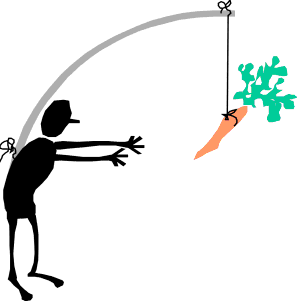 En kvalitativ undersøgelse af årsager til etniske minoritetsfamiliers manglende motivation til at deltage ved familieindsatser indenfor det boligsociale arbejdeSpeciale – August 2014Skrevet af: Ninna Vous PetersenStudienummer: 20121127 Vejleder: Morten EjrnæsAntal anslag: 238.638 Kandidatuddannelsen i Socialt ArbejdeAalborg UniversitetKapitel 1 - Indledning1.1 IntroduktionEn definition på boligsocialt arbejde fra 1998 lyder således:Ved boligsocialt arbejde forstås målrettet arbejde med sociale forhold, ressourcer og muligheder i et geografisk defineret boligområde. Boligsocialt arbejde sikre de enkelte beboere medansvar og aktiv inddragelse i at bestemme og løse boligområdets opgaver, med det formål at skabe den optimale trivsel og velfærd for alle. Boligsocialt arbejde er dermed også at udvikle demokrati, organisering og at arbejde mod ulighed i magtforhold, værd og levekår (Lemche & Sidelmann, 1998:18). Definitionen skal ses i sammenhæng med, at det boligsociale arbejde igennem tiden har udviklet sig i samspil med forandrede velfærdsrationaler. Denne udvikling kan karakteriseres som en udvikling mod en strategi, hvor formålet med de boligsociale indsatser er at udvikle områdernes, beboernes og de professionelles kapaciteter for aktivt medborgerskab og social inklusion. På denne måde kommer det boligsociale arbejde til at handle om at skabe inkluderende og aktive medborgere (Fallov, 2013:486). Denne udvikling er formet af det, Torfing (2004) betegner som et stille sporskifte i dansk velfærdspolitik. Skiftet skete i slutningen af 1980’erne og op gennem 1990’erne, hvor der skete en udvikling fra en welfare til en workfare tilgang indenfor arbejdsmarkedspolitikken. Denne udvikling betød, at hvor velfærdsydelser tidligere havde været en universel rettighed, var det nu en rettighed, som var kombineret med pligter for den enkelte borger (Torfing, 2004:24-25). Udviklingen indenfor beskæftigelsesområdet dominerede også andre socialpolitiske områder, fx det boligsociale område (Fallov, 2013:493). Når udviklingen indenfor det boligsociale område anskues ud fra et historisk perspektiv, har det boligsociale arbejde sin rod i byfornyelsen, hvor fokus var på fysisk fornyelse i nedslidte boligkvarterer for at skabe bedre forhold for de dårligst stillede og fastholde de ressourcestærke beboere. Med tiden blev der knyttet en social dimension til den fysiske byfornyelse, da man politisk erkendte, at fysisk fornyelse uden sociale indsatser kan være årsagen til social udstødelse og yderligere marginalisering af de svageste beboere, som risikerer at miste deres sociale netværk (Andersen et al., 2010:33). På grund af problemer med fraflytning, hærværk og dårligt image i de almene bebyggelser i 1980’erne begyndte man at ansætte beboerrådgivere. I en erkendelse af at problemerne var mere basale og krævede helhedsorienterede indsatser, nedsatte regeringen i 1993 et byudvalg (Ibid.). I 1997 blev byudvalgets indsats suppleret med kvarterløft, hvor der arbejdes med et geografisk afgrænset område, som blandt andet omfatter byfornyelse, byrum, grønne tiltag, beskæftigelse, sociale forhold, kultur, information og byøkologi (Ibid.). I forbindelse med denne udvikling blev den områdebaserede tilgang i det boligsociale arbejde grundlagt. Den områdebaserede tilgang opfatter social eksklusion som lokalt betinget og som en negativ spiral i de udsatte boligområder. Indenfor den områdebaserede tilgang kan social eksklusion ikke forklares alene ud fra eksterne faktorer, men forstås som et resultat af interaktionen imellem sociale, økonomiske og fysiske faktorer (Fallov, 2013:491). Denne udvikling har været med til at legitimere den områdebaserede tilgang, hvor bekæmpelsen af eksklusion nu handler om at forandre de fysiske kapaciteter i bestemte områder, udvikle beboernes sociale og kulturelle kapaciteter til at kunne tage selvansvar og være åbne for arbejdsmarkedsintegration (Ibid. s. 492-494). I 1998 blev ordningen om helhedsorienteret byfornyelse indført. Det er en ordning, som er inspireret af kvarterløftene men med en mindre investeringsramme. Ordningen blev i 2004 omdøbt til områdefornyelse. Ordningen lægger vægt på lokale mødesteder, byfornyelse, byøkologi og opbygning af lokale netværk. Der bliver først og fremmest givet støtte til nedslidte byområder. I forlængelse af ordningen med områdefornyelser i 1998 indførte de almene boligselskaber i 2001 ordningen med fysiske helhedsplaner og boligsociale helhedsplaner (Andersen et al., 2010:33). 1.2 ProblemfeltJeg vil nedenfor beskrive rammerne for boligsociale helhedsplaner, det boligsociale arbejde på Nørrebro og helhedsplanen for Mimersgadekvarteret ”Os fra MimersKvarter” for at give læseren en forståelse og et indblik i problemstillingens kontekst.  1.2.1 Boligsociale helhedsplanerBoligsociale helhedsplaner har til formål at øge den sociale sammenhængskræft i udsatte boligområder bl.a. ved sociale indsatser i områderne og ved at øge områdernes konkurrenceevne på boligmarkedet (SFI, 2013:13). Der arbejdes i helhedsplanerne indenfor en række indsatsområder; Børn, unge og familie, Det sociale liv i boligområderne, Boligområdernes omdømme, Beboerdemokrati og beboerinddragelse, Beskæftigelse og uddannelse, Beboernes sundhed, Socialt udsatte beboere og Etniske minoriteter (Ibid. s. 14).En boligsocial helhedsplan er en 4-årig midlertidig indsats, som udarbejdes og ansøges i et samarbejde imellem den pågældende boligorganisation, afdelingsbestyrelse og kommune. Ansøgningen ansøges ved Landsbyggefonden. Såfremt ansøgningen godkendes, skal boligorganisationen i samarbejde med pågældende kommune herefter udarbejde en egentlig helhedsplan, som har til hensigt at opnå en samlet langsigtet helhedsorienteret løsning på afdelingens problemer (Landsbyggefonden, 2011:4). En helhedsplan finansieres primært af Landsbyggefonden, men det er en forudsætning for samarbejdet, at boligorganisationen selv finansierer en del af midlerne, i det omfang det er muligt og forsvarligt. Samtidig kan Landsbyggefonden betinge sit tilskud af, at pågældende kommune medvirker til den boligsociale indsats (Lov om almene boliger § 91a stk. 4). Tre konsulenter fra det boligsociale felt skriver i artiklen ”Boligsocialt arbejde – et historisk overblik” (Andersen et al., 2010:34), at det er deres opfattelse, at de seneste års arbejde med boligsociale helhedsplaner har været en udfordring. Det fremhæves bl.a., at der har været en vis mistro imellem boligorganisationerne og kommunerne, som har ment, at hinanden hver især havde ansvaret for at løse boligområdernes sociale problemer. Samtidig har der været et skel imellem boligorganisationernes helhedsorienterede arbejde med hele boligområdet og kommunernes traditionelle individorienterede tilgang til løsningen af sociale problemer. I forlængelse af dette har det været en udfordring at fastholde og udvikle en helhedsorienteret, ressource- og områdebaseret tilgang. Konsulenterne mener, at det har været svært for parterne at slippe den klientorienterede og dermed umyndiggørende tilgang, at arbejde områdebaseret og få rykket indsatserne ud i områderne. Det er konsulenternes opfattelse, at den boligsociale indsats skal være lige så synlig for beboerne, både i sin planlægning og gennemførelse, som de fysiske forbedringer i området. Det betyder, at beboerne skal inddrages i planlægningen som ligeværdige parter (Ibid.). Konsulenterne fremhæver ligeledes, at det forsøges at inddrage afdelingsbestyrelsen og beboere fra området i processen, for at få indblik i hvilke ønsker bebeboerne har. Men for mange beboere i almene boligområder er det at deltage i en afdelingsbestyrelse eller i andre beboerinddragelsesprocesser svært. Afdelingsdemokratiet, beboerinddragelse m.m. henvender sig til de beboere, som finder dette arbejde interessant og som har overskud til det. Derfor er det ikke altid sådan, at de som deltager har indblik i, hvad den brede gruppe af beboere ønsker og har behov for (Ibid. s. 35). I det boligsociale arbejde er der derfor et tydeligt dilemma imellem ”den traditionelle demokratiske struktur” (Andersen, et al., 2010:35) og ønsket om at styrke lokale ressourcer og lokalt baserede aktiviteter. Herved forstår jeg et dilemma imellem den traditionelle opbygning, hvor der på demokratisk vis vælges en afdelingsbestyrelse samtidig med, at det ønskes at styrke, inddrage og løfte den bredde beboergruppe i boligområdet. En boligsocial medarbejder fra helhedsplanen for Mimersgadekvarteret, ”Os fra MimersKvarter”, bekræfter i et indledende interview dette dilemma. Der mødte samlet set ca. 15-17 beboere ud af 563 lejemål op til to beboermøder i forbindelse med planlæggelsen af den nuværende helhedsplans indsatser, hvorfor indsatserne overvejende blev udvalgt ud fra afdelingsbestyrelsens og projektmedarbejderes oplevelse af den brede gruppe beboeres interesser, ønsker og behov (Interview 1, 09:47).    1.2.2 Boligsocialt arbejde på Nørrebro i København Københavns Kommune beskrev i 2011 i ”Politik for udsatte byområder” seks udsatte byområder i København, som er karakteriseret ved at have en række sociale og fysiske udfordringer, som er større end i resten af København. Et af de seks områder er Nørrebro (Københavns Kommune, 2011:17). I den forbindelse udarbejdede Københavns Kommune i 2012 en udviklingsplan for Nørrebro med den hensigt at løfte Nørrebro som byområde frem mod 2020. I udviklingsplanen beskrives Nørrebro således:Nørrebro er et af Københavns mest kontrastfyldte byområder med store sociale, kulturelle og politiske forskelle. Byområdet rummer usædvanligt mange stærkt profilerede, subkulturelle, politiske og religiøse grupperinger, som tegner området i hverdagen” (Københavns Kommune, 2012:10).Nørrebro rummer en række udfordringer fysisk og socialt, bl.a. fordi byområdet rummer fire ud af Københavns ti særligt udsatte boligområder med en overvægt af udsatte beboere, som bl.a. mangler arbejde og uddannelse (Ibid.). Dette antal af udsatte boligområder er i forbindelse med Ministeriet for By, Bolig og Landdistrikters udgivelse af en liste over særligt udsatte boligområder i Danmark 1. februar 2014, med nye kriterier for hvornår et boligområde er udsat, faldet fra fire til to udsatte boligområder på Nørrebro (Ministeriet for By, Bolig og Landdistrikter, 2014). I udviklingsplanen for Nørrebro skriver Københavns Kommune, at det forventes at nå udviklingsplanens mål ved bl.a. et tæt samarbejde med den almene sektor, hvor det ønskes at styrke og koordinere de boligsociale helhedsplaner i de udsatte byområder, for at optimere de sociale og fysiske indsatser, da de bruges som redskaber i arbejdet med at løfte de udsatte byområder (Københavns Kommune, 2012:4-9). Samtidig ønsker Københavns Kommune et stærkere og mere forpligtende samarbejde med den almene boligsektor, som skal udvikles via. forpligtende aftaler om boligsociale indsatser og udviklingen af de byområder, som de almene boliger er en del af (Københavns Kommune, 2011:9).I 2014 er der seks igangværende boligsociale helhedsplaner på Nørrebro (Københavns Kommune, 2013:3). Helhedsplanerne koordineres i et fælles boligsocialt forum på Nørrebro, hvor der sidder repræsentanter fra de berørte boligorganisationer og ledere fra syv af Københavns Kommunes forvaltninger, som er inddraget i samarbejdet om det boligsociale arbejde (Københavns Kommune, 2012a). 1.2.3 ”Os fra MimersKvarter”Den boligsociale helhedsplan for Mimersgadekvarteret, ”Os fra MimersKvarter”, er en af de seks boligsociale helhedsplaner på Nørrebro. Helhedsplanen er et samarbejde imellem boligforeningerne VIBO og 3B, som er gået sammen om en helhedsplan, som dækker over fem boligafdelinger på Ydre Nørrebro med samlet 563 lejemål. De fem afdelinger er Bogtrykkergården, Runddelen, Bagergården, Rådmandsbo og Allersgade/Dagmarsgade (VIBO & 3B, 2013:4). Formålet med helhedsplanen, som løber over en 4-årig periode fra januar 2014, er at videreføre den boligsociale udvikling, der er igangsat i kvarteret ved den tidligere helhedsplan i perioden 2010-2013. De boligsociale medarbejdere ansat i forbindelse med helhedsplanen arbejder på at forbedre forholdene i afdelingerne, som er præget af utryghedsskabende unge, manglende ejerskab i blandt beboerne samt en begrænset deltagelse i beboerdemokratiet og naboskabet. Den overordnede målsætning med helhedsplanen er derfor at skabe en højere grad af trivsel og tryghed, ansvarsfølelse, deltagelse og naboskab i afdelingerne (Ibid. s. 4-5). Samlet set er beboersammensætningen i afdelingerne en del anderledes end gennemsnittet i Københavns Kommune. Dette viser sig, når man kigger på kategorierne børn og unge, enlige forsørgere, indvandrere og efterkommere, uddannelsesniveau, beskæftigelse og indkomst. Nedenstående oversigt bygger på KÅS nøgletal, som de boligsociale medarbejdere har indhentet fra Danmarks Statistik, også kaldet de boligsociale nøgletal, som sammenligner statistiske oplysninger om beboerne fra et udvalgt område med beboerne i Københavns Kommune generelt.     Helhedsplanens afdelinger har tilsammen imellem 20-37 % børn og unge under 18 år, hvor det kommunale gennemsnit er 17 %. De boligsociale nøgletal viser samtidig, at der er imellem 7-21 % enlige med børn i de forskellige afdelinger, hvor det kommunale gennemsnit er under 7 %. Antallet af indvandrer og efterkommere ligger i afdelingerne imellem 66-79 %, hvilket udgør en betydelig større andel end det kommunale gennemsnit på 22 %. Hovedparten, ca. 70 %, af indvandrer og efterkommere stammer fra ikke-vestlige lande.Tal fra de to største afdelinger viser, at henholdsvis 50 % og 51 % af beboerne over 15 år figurerer som en del af arbejdsstyrken, hvor det kommunale gennemsnit er på 63 %.Andelen af arbejdsløse beboere i de to største afdelinger ligger på henholdsvis 6 % og 5 %, hvor det kommunale gennemsnit er ca. 2 %. Samtidig viser de boligsociale nøgletal, at beboerne står udenfor arbejdsmarkedet i lange sammenhængende perioder. Der er imellem 6-10 % af beboerne, som hører under indkomstkategorien ”lønmodtagere med høj eller mellem niveau”, imens det kommunale gennemsnit ligger på 27 %. Samtidig har 50 % af beboerne i afdelingen et uddannelsesniveau på niveau med en grundskoleuddannelse (folkeskole),  hvor det kommunale gennemsnit er 30 %. 12 % af beboerne har en mellemlang eller videregående uddannelse, hvor det kommunale gennemsnit er 31 % (Ibid. s. 7-8).I forbindelse med helhedsplanen opereres der med aktiviteter indenfor følgende indsatsområder; Børn, unge og familier, Uddannelse, beskæftigelse og erhverv, Udsatte grupper og Beboernetværk, inddragelse og demokrati (Ibid. s. 4-5). Med udgangspunkt i at en stor del af beboerne er familier med børn eller enlige med børn, er de boligsociale medarbejderes fokus hovedsageligt på vilkårene for børn, unge og familier (Ibid. s. 9). De boligsociale medarbejderes aktiviteter for udsatte familier udspringer af erfaringer fra den tidligere helhedsplan, hvor flere af de planlagte aktiviteter for børn og unge ikke havde succes, da forældrene ikke var en del af arbejdet. På baggrund af erkendelsen af at det er vanskeligt at arbejde med børn og unge uden samtidig at arbejde med deres forældre, begyndte de boligsociale medarbejdere ved den tidligere helhedsplan for Mimersgadekvarteret i et samarbejde med en anden helhedsplan fra området at afholde cafearrangementer for forældre. Denne indsats videreføres i den nye helhedsplan. Der blev under den tidligere helhedsplan taget initiativ til at afholde sådanne arrangementer, da afdelingsbestyrelserne og de boligsociale medarbejdere oplevede et forholdsvist stort antal familier, som havde brug for støtte og rådgivning i forhold til at håndtere egne vanskeligheder og vanskeligheder i familielivet. Dette omhandlede alt fra kost, motion, livstilssygdomme, børneopdragelse, unges livsstil, misbrug, kriminalitet m.m. (Ibid. s. 12). I den nuværende projektperiode 2014-2017 er det planlagt, at de boligsociale medarbejdere skal fortsætte med at arrangere cafearrangementer (Ibid. s. 13), som siden er blevet til et fælles arrangement imellem flere forskellige helhedsplaner på Nørrebro, hvor beboerne kan deltage og blive oplyst om forskellige temaer (Interview 1, 43:22). Samtidig planlægger de boligsociale medarbejdere at afholde et årligt familiekursus. Målgruppen til aktiviteterne er beboere bosat i boligområdet, udsatte familier, familier med svag tilknytning til det danske samfund samt forældre til udsatte og/eller kriminalitetstruede børn og unge (VIBO & 3B, 2013:14). Da cafearrangementerne og familiekurserne finder sted indenfor boligsocialt regi, er målgruppen ikke udelukkende beboere med anden etnisk baggrund, men da store dele af beboerne i de almene boligområder er med anden etnisk baggrund, er der ofte indbygget et integrationsfokus i indsatsen (Ibid. s. 10). Sideløbende med afholdelsen af cafearrangementer og familiekurser har helhedsplanen en familie- og beboerrådgiver, som laver en opsøgende indsats overfor udsatte familier og andre udsatte beboere med fokus på rådgivning og brobygning til andre relevante tilbud (Ibid. s. 29). 1.3 ProblemstillingI forbindelse med en praktikperiode i efteråret 2013 fik jeg kendskab til de forskellige sociale indsatser, som finder sted i forbindelse med boligsocialt arbejde på Nørrebro. Jeg erfarede, at familieindsatser er en udbredt social indsats i flere af de boligsociale helhedsplaner. Dette er også beskrevet i SFI & Rambølls midtvejsevaluering af Landsbyggefondens 2006-2010 pulje, hvor indsatsområderne ”Børn, unge og familier” samt ”Det sociale liv” fremhæves som de to indsatsområder, som flest boligsociale helhedsplaner har aktiviteter indenfor og som der anvendes flest midler på (SFI, 2013:16). Jeg har erfaret, at disse familieindsatser i praksis har forskellige titler, som fx forældrenetværksarrangementer, forældrecafeer, kvindeprojekter, forældrekurser, familiekurser, cafearrangementer m.m. og indeholder forskellige typer aktiviteter, men de har alle familier, forældre, mødre eller fædre som målgruppe. Jeg har erfaret, at formålet med indsatserne samlet set er at styrke målgruppens kompetencer til at være en familie i det danske samfund og styrke integrationen, både af børn, unge og forældre. Dette gøres ved, at der afholdes arrangementer, hvor målgruppen inviteres til at deltage i et kollektivt forum og oplyses om forskellige temaer, som fx omhandler familielivet, konfliktløsning, børneopdragelse, det kommunale og skolesystemet, fritidsmuligheder osv. Et andet formål med familieindsatserne er at skabe et netværk og kendskab på tværs af målgruppen, imellem målgruppen og de boligsociale medarbejdere samt imellem målgruppen og kommunale eller andre eksterne aktører. Jeg blev i praktikperioden opmærksom på nogle boligsociale medarbejderes vanskeligheder med at motivere boligområdernes familier til at møde til arrangementerne, som planlægges og afholdes af boligsociale medarbejdere. Jeg kontaktede i den forbindelse projektlederen ved den boligsociale helhedsplan for Mimersgadekvarteret på Nørrebro, hvor de boligsociale medarbejdere ligeledes bekræftede ovenstående problemstilling i forhold til at motivere boligområdets familier til at møde til de planlagte familieindsatser. De boligsociale medarbejdere gav udtryk for, at der med tiden er kommet en lille gruppe beboere, som gentagende gange møder til arrangementerne, men at der er en forholdsvis stor gruppe udsatte familier, som de ikke er i kontakt med og som ikke deltager ved arrangementerne. De boligsociale medarbejderes egne uofficielle registreringer viser, at der ved fire ud af samlet ni planlagte arrangementer i 2013 gennemsnitligt mødte seks voksne op, som er bosat i boligafdelingerne under helhedsplanen. De boligsociale medarbejderes uofficielle registreringer fra cafearrangementerne i 2014 viser, at der ved tre ud af de fem første planlagte cafearrangementer gennemsnitligt er mødt fire voksne op, som er bosat i boligafdelingerne under helhedsplanen. Det gennemsnitlige antal deltagere i 2013 og 2014 skal ses i forhold til boligafdelingernes 563 husstande samt det store antal børn og unge, som er bosat i afdelingerne, hvilket antyder, at mange af husstandene er børnefamilier og derfor indenfor familieindsatsernes målgruppe (VIBO & 3B, 2013:5-7). Disse tal, mener jeg, er med til at underbygge de boligsociale medarbejderes oplevelse af, at der er en del af boligområdets familier, som ikke er motiveret til at deltage i familieindsatserne. Denne problemstilling har jeg valgt at arbejde videre med i dette speciale, da jeg undrer mig over, hvorfor familierne bosat i boligområdet ikke er motiveret til at deltage i familieindsatserne og hvilke årsager der ligger til grund for denne manglende motivation. Jeg har derfor indgået et samarbejde med de boligsociale medarbejdere i den omtalte helhedsplan. Formålet med undersøgelsen er, at jeg efter undersøgelsens afslutning skal kunne videregive nogle handlingsanvisninger for, hvordan de boligsocial medarbejdere, i helhedsplanens resterende periode, kan planlægge og afholde familieindsatser, som familier fra boligområdet er motiveret for at deltage i. Jeg havde, i forbindelse med at jeg fik kendskab til problemstillingen, som udgangspunkt en opfattelse af, at problemstillingen var forårsaget af en uoverensstemmelse imellem de boligsociale medarbejderes oplevelse af familiernes interesser, ønsker og forventninger og familiernes egentlige interesser, ønsker og forventninger i forbindelse med familieindsatserne. Men det viste sig i forbindelse med dataindsamlingen, at både de boligsociale medarbejdere og de interviewede familier fra boligområdet har et ønske om, at familieindsatserne skal styrke familiernes viden om forskellige familierelaterede emner samt udvide familiernes sociale netværk til de andre familier i boligområdet, boligsociale medarbejdere, kommunale medarbejdere og andre som familierne møder i forbindelse med familieindsatserne (Interview 3; 05:20, Interview 4; 03:49, Interview 5; 03:38, Interview 6; 02:12, Interview 7; 03:56, Interview 8; 02:24). Ud fra den erkendelse at familierne og de boligsociale medarbejdere overordnet har samme interesser, ønsker og forventninger til familieindsatsernes udfald, lægger jeg i problemformuleringen op til en undersøgelse af hvilke årsager, der ligger til grund for familiernes manglende motivation til at deltage ved familieindsatserne og herunder hvilke forhold der henholdsvis fremmer og hæmmer familiernes motivation.1.4 ProblemformuleringHvad er årsagerne til boligområdets familiers manglende motivation til at deltage ved familieindsatser og hvordan kan de boligsociale medarbejdere ved helhedsplanen for Mimersgadekvarteret ”Os fra MimersKvarter” øge familiernes motivation for at deltage ved boligsociale familieindsatser? I forbindelse med problemformuleringen vil jeg arbejde med følgende arbejdsspørgsmål:Hvilke forhold hæmmer familiernes motivation til at deltage ved familieindsatserne?Hvilke forhold fremmer familiernes motivation til at deltage ved familieindsatserne?1.4.1 BegrebsafklaringÅrsager – I min undersøgelse af årsagerne, til familiernes manglende motivation for at deltage ved familieindsatserne, vil jeg tage udgangspunkt i familiernes bevidste holdninger til familieindsatserne. Disse holdninger beskrives i analysen i nogle tilfælde også som familiernes interesser, ønsker og forventninger i forbindelse med familieindsatserne. Motivation – Jeg gør brug af Asplunds forståelse af motivation, hvor motivation og kontrol konstant hænger sammen. Motivationsteorier handler derfor om, hvad der får et menneske til at handle og hvordan man kontrollere dets handlinger (Carstens, 1998:123). Denne forståelse hænger sammen med en samfundsopfattelse, hvor intet samfund kan reproducere sig selv ved individers frie valg. Sammenhængskraften i samfundet bygger på fælles normer og værdier, eller som Asplund udtrykker det: ”et vist bestemt forhold mellem restriktioner og frihedsgrader” (Ibid. s. 124).    Boligområdets familier – Når jeg beskriver målgruppen for familieindsatserne som boligområdets familier, tager jeg udgangspunkt i de boligsociale medarbejdere ved Mimersgadekvarterets helhedsplans egen definition af målgruppen, som er familier med svag tilknytning til det danske samfund, familier med sociale problemstillinger, som indvirker på familiens samliv og familier med udsatte og/eller kriminalitetstruede børn og unge, som har behov for støtte og vejledning i forbindelse med familielivet. 1.5 Teoretisk begrebsapparat Jeg vil kort introducere til undersøgelsens overordnede teoriramme, som bygger på Bourdieus teori om habitus, Katzenelsons holdningsbegreb, som jeg benytter til at operationalisere spørgsmålet om habitus, samt udvalgte motivationsteorier. Herefter vil jeg kort redegøre for Bourdieus kapitalbegreb, hvor jeg inddrager Putnams teori om brobyggende og afgrænsende social kapital, som jeg benytter til at operationalisere Bourdieus teori om social kapital, Honneths anerkendelsesteori. Beckers stemplingsteori og Heaps teori om gruppemetode. De udvalgte teorier er alle blevet valgt, fordi de i samarbejde med empirien kan være med til at sige noget om årsagerne til boligområdets familiers manglende motivation, samt fremhæve hvilke forhold der hæmmer og fremmer familiernes motivation til at deltage ved familieindsatserne. Nedenstående redegørelse er en kort gennemgang af teorierne, som alle uddybes og anvendes i analysekapitlerne. 1.5.1 HabitusHabitus er af Bourdieu defineret som: ”et socialt konstitueret system af strukturerede og strukturerende holdninger, der er tilegnet i en praksis og konstant er orienteret mod praktiske mål” (Bourdieu & Wacquant, 2009:106-107). Habitus er derved nogle tillærte dispositioner, den sociale agent har for at handle på bestemte måder. Dispositionerne er blevet inkorporerede, indgroede, kropslige og kan forstås som noget, den sociale agent kan benytte, men ikke nødvendigvis benytter. De kan anskues som en form for ressourcer eller et repertoire af handlemåder, som individet kan aktivere i nye situationer (Prieur, 2006:39). Bourdieu beskriver disse dispositioner som ”i det væsentligste ubevidste” (Prieur, 2006:39), hvilket jeg forstår således, at de både kan være ubevidste og bevidste. 1.5.2 HoldningsbegrebetHoldninger kan defineres som ”individuelle mentale processer der bestemmer personens både aktuelle og potentielle reaktioner i den sociale virkelighed” (Katzenelson, 1994:154). Holdninger beskrives, som noget der er blevet til igennem livserfaringer. Det vil sige, at individet er tunet ind til at opfatte sociale relationer på nogle måder frem for andre. Individet har derved en holdningsstruktur, som er skabt af relativt stabile og vedvarende orienteringer mod den sociale virkelighed, som individet har med sig forud for de situationer, vedkommende skal forholde sig til og som, i en eller anden grad, forudbestemmer vedkommendes reaktioner (Ibid.). 1.5.3 MotivationCarstens beskriver i bogen ”Aktivering – klientsamtaler og socialpolitik” tre forskellige kategorier af motivationsteorier; de dualistiske, de kausale og de intentionelle motivationsbegreber (1998:124). Carstens beskæftiger sig med motivation af ledige borgere indenfor aktiveringsområdet, som er en problemtik, som delvis kan sammenlignes med denne undersøgelses omdrejningspunkt, nemlig motivation af familier i forbindelse med familieindsatser, da begge problemstillinger omhandler, hvordan man bedst motiverer individer og hvilke aspekter som indvirker på motivationen. Derfor er Carstens også inspireret af Asplunds forståelse af motivation, hvor motivation og kontrol konstant hænger sammen (Ibid. s. 123). 1.5.4 KapitalBourdieu beskriver, hvordan det sociale liv ikke bygger på lige vilkår for alle. Det er derimod struktureret af det, der går forud, af arv og historie, og er derfor præget af træghed og gentagende mønstre. Mennesker opfinder ikke sig selv på ny hver morgen, men gør derimod brug af det, der går forud (Esmark, 2006:89). Mennesker har ikke lige muligheder, men har forskellige forudsætninger, som afhænger af den sociale og familiemæssige historie, de bærer på. Kapitalbegrebet er et analytisk redskab, som kan bruges til at kortlægge disse forhold (Ibid.).  Bourdieu opdeler kapital i tre grundformer; Økonomisk kapital, kulturel kapital og social kapital (Bourdieu & Wacquant, 2009:104). 1.5.5 Brobyggende og afgrænsende social kapitalPutnams teori om bridging og bonding social kapital er en videreudvikling af Bourdieus teori om social kapital. Begreberne bridging og bonding er på dansk oversat til brobyggende og afgrænsende social kapital af Lars Hulgård (2002). Brobyggende social kapital omhandler en evne til at skabe kontakt til eksterne aktiver, altså individer eller netværk udenfor ens eget netværk, imens afgrænsende social kapital omhandler en evne til at skabe stærke bånd indenfor et netværk bestående af en homogen gruppe (Putnam, 2000:22-23). Putnam beskriver, hvordan brobyggende social kapital kan skabe gensidighed imellem forskellige individer og grupper, imens afgrænsende social kapital styrker identiteterne indenfor gruppen (Ibid.).1.5.6 StemplingsteoriBecker beskriver afvigelser som noget, der skabes af samfundet. Sociale grupper i samfundet opstiller regler, som, når de bliver overtrådt, skaber afvigelser. Disse regler anvendes på bestemte personer, som stemples som outsidere, når de overtræder reglerne (Becker, 2005:29). Stemplingen kan have store konsekvenser for den stempledes selvopfattelse, bl.a. fordi den stemplede bliver opfattet som anderledes, end hvordan man hidtil havde opfattet ham. Vedkommende bliver fx stemplet som hjælpeløs og behandlet derefter (Becker, 2003:181). Hvis den stemplede identificerer sig selv med samfundets stempling, er der en stor risiko for, at stemplingen internaliseres og at vedkommende derefter accepterer stemplingen og handler efter de forventninger, samfundet har til denne kategori af mennesker (Lemert, 2003: 185). 1.5.7 AnerkendelseHonneths anerkendelsesteori er en normativ teori om det gode liv. Anerkendelsesbegrebet er opdelt i tre anerkendelsessfærer; privatsfæren, den retlige sfære og den solidariske sfære. Anerkendelse indenfor hver sfære følger individets udvikling, da individet må erfare alle former for anerkendelse for at blive fuldt individueret, hvilket vil sige, at individet bliver til det individ, det er (Honneth, 2003:14). 1.5.8 GruppemetodeHeap (2008) beskriver gruppemetoden og fremhæver, hvornår det kan være en fordel at benytte sig af kollektive indsatser. Medlemskabet af en gruppe kan være en fordel i de tilfælde, hvor medlemmerne er engageret i hinanden og kan se en gevinst ved at deltage i fællesskabet (Heap, 2008:28-29). Det kan fx være, hvis man har brug for hjælp og støtte fra andre, da det kan være en fordel at opleve, at andre kæmper med samme problemer som en selv (Ibid. s. 15). 1.6 ForforståelseJeg har, som forberedelse til denne undersøgelse, læst mig ind på relevant litteratur vedrørende boligsocialt arbejde og afholdt et indledende interview, med en boligsocial medarbejder fra Mimersgadekvarterets helhedsplan, for at få et indblik i, bl.a. hvilke grundlæggende rammer en boligsocial helhedsplan skal arbejde indenfor, og derved hvilke muligheder der er for helhedsplanens indsatsområder. Jeg har læst forskellige interne og eksterne evalueringer, lavet på familieindsatser indenfor det boligsociale område, hvor både boligsociale medarbejdere og familier er blevet spurgt til deres oplevelse af den pågældende familieindsats. Min viden, fra mit praktikforløb, den indledende litteratursøgning og det indledende interview, har gjort, at jeg inden undersøgelsens opstart har gjort mig nogle overvejelser om diverse årsager til familiernes manglende motivation. Jeg har i den forbindelse nogle formodninger om, hvorfor de boligsociale medarbejdere i Mimersgadekvarterets helhedsplan har vanskeligheder med at motivere boligområdets familier til at deltage i familieindsatser, som jeg kort vil uddybe nedenfor. Disse formodninger og hypoteser vil også blive bragt i spil og diskuteret i analysen.  Jeg formoder, at det må have en betydning for familiernes manglende motivation for at deltage ved familieindsatserne, at målgruppen overvejende er udsatte familier med diverse problemstillinger, familier med svag tilknytning til det danske samfund samt forældre til udsatte og/eller kriminalitetstruede børn, der har brug for råd og støtte til at håndtere børnene og familielivet. Jeg formoder, at nogle af de familier, som de boligsociale medarbejdere skal motivere til at deltage i familieindsatserne, i forskellig grad er isoleret fra omverdenen og i forskellig grad kæmper med diverse sociale problemer. Jeg formoder, at mange af familierne, som en konsekvens af deres situation, har en begrænset viden om de familieindsatser de boligsociale medarbejdere tilbyder samt hvad det indebærer for familierne at deltage ved disse familieindsatser. Derudover formoder jeg, at familierne, som en konsekvens af deres situation, har et begrænset kendskab og kontakt til de andre familier i boligområdet samt sociale aktører i området. Jeg formoder, at den begrænsede beboerdeltagelse i planlægningen af helhedsplanens indsatser, som tidligere er beskrevet, betyder, at indsatserne overvejende kommer til at bygge på afdelingsbestyrelsens og de boligsociale medarbejderes oplevelse af den brede beboergruppes interesser, ønsker og forventninger til familieindsatserne. Jeg formoder, at dette betyder, at familierne ikke oplever at blive anerkendt for deres kvaliteter ved familieindsatserne.Jeg har en formodning om, at de boligsociale medarbejdere oplever, at de udsatte familier har et behov for råd og vejledning i forhold til overordnede emner, fx det sociale system, opdragelse osv., som gives ved kollektive foredrag, imens familierne ønsker støtte og råd i forhold til deres individuelle praktiske problemer. Jeg formoder, at familierne ønsker denne specifikke rådgivning og støtte ved individuelle møder fremfor kollektive foredrag om overordnede emner, som de har svært ved at omsætte til noget konkret, som de kan bruge i deres hverdag.  1.7 LæsevejledningSpecialet er opdelt i 7 kapitler. Kapitel 1 er et indledende kapitel, hvor problemstillingens kontekst og indhold samt den egentlige problemformulering beskrives. Herudover uddybes undersøgelsens teoretiske begrebsapparat og min forforståelse, som jeg anskuer problemstillingen ud fra. Kapitel 2 indeholder en beskrivelse af undersøgelsens videnskabsteoretiske, metodiske og empiriske tilvalg. Kapitel 3 indeholder en beskrivelse af mine analysestrategiske overvejelser samt en introduktion til specialets analyse. Kapitel 4,5 og 6 er opdelte analysekapitler med tre forskellige temaer, hvor teori og analyse integreres i de enkelte afsnit. Kapitel 7 er specialets afsluttende kapitel, hvor jeg konkluderer på undersøgelsens resultater og beskriver handlingsanvisninger. Herefter perspektiverer jeg undersøgelsens resultater til modeller, metoder og teorier i socialt arbejde og diskuterer muligheden for at generalisere ud fra undersøgelsens resultater. Kapitel 2 – Videnskabsteori, metode og empiri2.1 Videnskabsteoretiske forudsætningerI forbindelse med at jeg skal træffe et reflekteret metodevalg og kunne begrunde dette, må jeg som forsker gøre mig bevidst om de videnskabsteoretiske forudsætninger, jeg arbejder ud fra. De forskellige videnskabsteoretiske retninger lægger hver især op til forskellige typer forskningsspørgsmål og er derved med til at udelukke andre. Det er derfor nødvendigt, at jeg reflekterer over, hvilken viden det er, jeg ønsker at skabe. Er det sikker viden, fortolkningsviden, ønsker jeg at dekonstruere gældende viden, at identificere bagvedliggende kausale kræfter, at kritisere fejludviklinger i samfundet eller at bidrage til social forandring? Disse forskellige mål med skabelsen af viden kræver forskellige videnskabsteoretiske retninger. For at jeg kan fastsætte, hvilken videnskabsteoretisk orientering jeg befinder mig indenfor, er det derfor relevant at beskrive ud fra hvilket perspektiv, jeg ser problemstillingen, hvilke virkelighedsopfattelser jeg har i forbindelse med denne undersøgelse, samt karakteren af den viden jeg efterspørger (Juul & Pedersen, 2012:13). Til at blive mere bevidst om dette kan Launsø & Riepers (2005:12) sondring imellem den beskrivende, den forklarende, den forstående og den handlingsrettede forskningstype benyttes. Indenfor den forstående forskningstype skal forskeren kunne fortolke og forstå fænomener, som allerede er fortolkninger, da det er informantens fortolkninger og forståelser, som forskeren skal fortolke og forstå. Denne forskningstype er kendetegnet ved, at forskeren søger viden baseret på den udforskedes perspektiv. Det er derfor den udforskedes subjektivitet, som indgår som det væsentligste datamateriale. Konteksten spiller også en vigtig rolle indenfor denne forskningstype, da den er en integreret del af fortolkningsprocessen (Ibid. s. 22). Med udgangspunkt i de her beskrevne kendetegn, ved den forstående forskningstype, mener jeg, at jeg befinder mig indenfor denne forskningstype, da jeg søger at forstå problemstillingen ud fra de boligsociale medarbejderes og familiernes subjektive erfaringsverden. Derfor har jeg gjort meget ud af indledende at sætte mig ind i og beskrive problemstillingens kontekst. Samtidig mener jeg, at den forstående forskningstype lægger op til et hermeneutisk videnskabsteoretisk udgangspunkt, da det indebærer fortolkning at forstå problemstillingen ud fra de boligsociale medarbejdere og familiernes subjektive erfaringsverden. Da mit primære datagrundlag i denne undersøgelse bygger på fortolkningsviden i overensstemmelse med den forstående forskningstype, befinder jeg mig ontologisk set indenfor en virkelighedsopfattelse, som bygger på, at virkeligheden skabes i kraft af fortolkninger af det, som viser sig, imens jeg epistemologisk set benytter en opfattelse, som siger, at al viden er fortolkningsviden (Jacobsen et al. (2010:16-17). 2.1.1 HermeneutikkenNår jeg befinder mig indenfor den hermeneutiske retning i denne undersøgelse, er det fordi, at jeg mener, at fortolkning er et nødvendigt og relevant værktøj til at komme frem til den viden, jeg søger. Jeg tager i denne undersøgelse udgangspunkt i de boligsociale medarbejderes og familiernes opfattelse af årsagerne til boligområdets familiers manglende motivation for at deltage i familieindsatser. Da dette er et spørgsmål, som lægger op til fortolkning, benytter jeg mig af kvalitative interviews, hvor fortolkning spiller en afgørende rolle, og hvor min forforståelse har en betydning for hvordan og hvad informanten udspørges om under interviewet, samt hvilke elementer der lægges vægt på i analysen (Juul, 2012:108). I tråd med den filosofiske hermeneutik har jeg i forbindelse med undersøgelsen været meget opmærksom på min forforståelse og hvilke fordomme, jeg som forsker bringer med ind i forskningen og hvordan disse indvirker på forskningsresultaterne. En konsekvens ved at benytte en hermeneutisk tilgang er, at forskerens fordomme og forforståelse kommer til at spille en væsentlig rolle for undersøgelses resultater, da forskeren, jf. den hermeneutiske cirkel, selv bliver en del af den verden, som studeres (Ibid. s. 121). Derfor har jeg igennem hele processen skulle være opmærksom på mine egen forforståelse og dens indvirkning på undersøgelsen. Samtidig trækker jeg på den kritiske hermeneutik, da jeg mener, at mange af de formodninger, jeg bringer med ind i forskningen, har et kritisk udgangspunkt, som i tråd med den kritiske hermeneutik er med til at overskride historien og udfordre nuværende handlinger (Ibid. s. 140). Samlet set skaber jeg i denne undersøgelse, i forbindelse med mit primære videnskabsteoretiske ståsted, en fortolkningsviden som er relevant, hvis jeg forskningsmæssigt ønsker at opnå indsigt i menneskers subjektive erfaringsverden (Ibid. s. 13), hvilket er mit formål i denne undersøgelse. 2.1.2 Videnskabsteoretiske stridighederDenne undersøgelses primære datagrundlag er kvalitativt, imens jeg inddrager kvantitativ data som sekundær baggrundsdata. De kvantitative data, jeg inddrager i undersøgelsen, bygger på modstridende ontologiske og epistemologiske forklaringer. De videnskabsteoretiske stridigheder består i denne undersøgelse i, at jeg, som beskrevet, benytter en hermeneutisk tilgang i forbindelse med undersøgelsens primære kvalitative datagrundlag, samtidig med at jeg erkender at kunne bruge kvantitativ data som supplerende baggrundsviden. Det kvalitative og det kvantitative datagrundlag har ontologiske og epistemologiske modstridende opfattelser, men jeg vil argumentere for, at det er muligt at forene disse yderpunkter ved at inddrage kritisk realisme. Kritisk realisme er en realistisk videnskabsteori, som har den opfattelse, at der eksisterer en virkelighed uafhængigt af vores forestillinger om den (Buch-Hansen & Nielsen, 2012:278). Samtidig fremhæves det, at samfundsvidenskab aldrig kan være værdineutral (Ibid. s. 279). Dette betyder, at kritiske realister mener, at der eksisterer en objektiv virkelighed, uanset om den erfares eller ej, men at forskeren, i sit arbejde med at observere eller erfare virkeligheden, aldrig kan være fuldstændig værdineutral, men derimod inddrager egne erfaringer i forbindelse med forskningen (Ibid. s. 281-282). Jeg har ved at inddrage kritisk realisme forsøgt at forklare, hvordan jeg mener, at det er muligt ontologisk set at have en erkendelse af en virkelighed, som består af menneskers subjektive erfaringer og observationer samtidig med en erkendelse af, at der eksisterer en objektiv virkelighed. Indenfor kritisk realisme er det netop de ikke observerbare strukturere og mekanismer, som støtter op om og forårsager begivenheder og fænomener i den virkelighed, som faktuelt kan observeres (Ibid. s. 284), hvilket fx kunne være antallet af familier, som deltager ved familieindsatserne.          2.1.3 Videnskabsteoretisk udgangspunktJeg har ovenfor argumenteret for, hvorfor jeg videnskabsteoretisk befinder mig indenfor den hermeneutiske retning, hvor jeg både trækker på den filosofiske og kritiske hermeneutik. Samtidig har jeg erkendt at kunne inddrage kvantitativ data, ud fra en kritisk realistisk tilgang, som et oplagt supplement til at underbygge det kvalitative undersøgelsesdesign jeg benytter i denne undersøgelse. Når det netop er de nævnte elementer, jeg lægger vægt på videnskabsteoretisk, er det fordi, denne case både indeholder nogle fortolkningsmæssige elementer i forbindelse med fortolkning af de boligsociale medarbejdere og familiernes subjektive erfaringsverdener, nogle kritiske elementer i forbindelse med min forforståelse og nogle faktuelle elementer som fx familiernes udeblivelse fra familieindsatserne. Alle elementer spiller en vigtig rolle for den viden, som skabes i denne undersøgelse. 2.2 Metode og empiri Jeg vil nu, i forlængelse af at have beskrevet undersøgelsens videnskabsteoretiske udgangspunkt, gå i dybden med undersøgelsens design, metode og empiriske overvejelser.  2.2.1 UndersøgelsesdesignI et undersøgelsesdesign arbejder forskeren med, hvilke spørgsmål der skal undersøges, hvilken empiri der kan være relevant for undersøgelsen, hvordan empirien skal indsamles og hvordan empirien skal analyseres (Yin, 2009:26). Ragin præsenterer tre typiske undersøgelsesstrategier i blandt flere forskellige. Disse er kvalitative undersøgelser, komparative undersøgelser og kvantitative undersøgelser. Jeg benytter i denne undersøgelse det kvalitative casestudie som undersøgelsesdesign, hvor den kvalitative metode, som undersøgelsesstrategi, er kendetegnet ved at undersøge mange forskellige fællestræk i et lille antal cases modsat kvantitative metoder, som undersøger få fællestræk i et stort antal cases (Ragin, 1994:48-49). 2.2.1.1 Det kvalitative casestudieCasestudier er et studie af en eller flere specifikke cases. Et sådan studium gennemføres ofte ved brug af kvalitative metoder, hvor opmærksomheden er rettet mod en given totalitet. Dette betyder, at forskeren er særlig opmærksom på udviklingen i en given case (Antoft & Salomonsen, 2007:29). I denne undersøgelse er totaliteten de aktører, altså beboerne, de boligsociale medarbejdere samt andre kommunale og private socialarbejdere, som har en indvirkning på hvorvidt familierne er motiveret for at deltage ved familieindsatserne. Casestudiet som undersøgelsesdesign har derfor karakter af et såkaldt in-depth studie, hvor det, at undersøgelsen går i dybden med en specifik given case, er et centralt element i metoden (Ibid. s. 29-30). Da det i et casestudie ikke er muligt at afdække og undersøge alle sider af en case, er det derfor nødvendigt at have en forestilling om, hvad der er interessant og relevant at undersøge i den udvalgte case. Dette kaldes casens fikspunkt også kaldet the central subject problem (Abbott, 1992:62). Casens fikspunkt behøver ikke at være sociale aktører eller grupper, det kan også være begivenheder, sociale sammenhænge m.m. (Antoft & Salomonsen, 2007:33). Dette casestudies fikspunkt er de forskellige forhold som er fremmende eller hæmmende for boligområdets familiers motivation for at deltage ved familieindsatserne.Alle cases kan betragtes som analytiske og sociale konstruktioner, hvorfor den studerede case ikke kan betragtes som isoleret fra omverdenen. Et casestudie giver derfor først mening, når casen opfattes som en del af en større social virkelighed (Antoft & Salomonsen, 2007:31-32). I forbindelse med at jeg opfatter dette casestudie som en del af en større virkelighed, har jeg i kapitel 1 beskrevet konteksten for denne case, hvor jeg bl.a. har inddraget den historiske udvikling indenfor det boligsociale område, jeg har beskrevet det boligsociale arbejde på Nørrebro og hvad arbejdet med boligsociale helhedsplaner generelt indebærer samt specifikt hvilke udfordringer og indsatser der arbejdes med i helhedsplanen for Mimersgadekvarteret. Yin (2009:18) beskriver casestudiet som en empirisk analyse, som undersøger et historisk eller samtidigt fænomen i en social kontekst, hvor fænomenet udfolder sig. Denne beskrivelse er ikke forbeholdt det kvalitative casestudie alene, men definitionen kan anvendes, når der sættes fokus på forholdet imellem et fænomen og dets kontekst. Ifølge Yin er casestudiet relevant at anvende, når man som forsker antager, at der er en sammenhæng imellem det sociale fænomen, som undersøges, og den kontekst hvor fænomenet udfolder sig (Antoft & Salomonsen, 2007:32). Jeg har i den forbindelse valgt at benytte casestudiet som undersøgelsesdesign, da jeg mener, at der er en tydelig sammenhæng imellem årsagerne til familiernes manglende motivation for at deltage ved familieindsatserne, og den kontekst hvor familiernes manglende motivation udspiller sig. Casestudiet begrænser sig som forskningsstrategi ikke til bestemte datakilder. Helt centralt ved casestudiet er, at de uklare grænser, imellem det undersøgte fænomen og konteksten, kræver, at forskeren er åben for, hvilke datakilder der skal anvendes. Disse datakilder kan fx være dokumenter, observationer, interviews eller statistik (Antoft & Salomonsen, 2007:32). Ifølge Glaser & Strauss (1967:68) giver det, at benytte flere forskellige kilder, en mulighed for, at forskeren kan inddrage flere refleksioner over det sociale fænomen, som undersøges. Jeg har overvejet at benytte andre metoder end kvalitative interviews, bl.a. observation (Thagaard, 2004) og fokusgruppeinterview (Halkier, 2012), men jeg har af ressourcemæssige årsager fravalgt dette, da jeg har vurderet, på baggrund af problemformuleringen, at observation og fokusgruppeinterview ikke kan stå alene i denne undersøgelse. I arbejdet med kvalitative casestudier er det primære datagrundlag ofte kvalitativt, og såfremt det kvalitative datagrundlag suppleres med kvantitative data, bør disse fortolkes kvalitativt (Antoft & Salomonsen, 2007:32-33). Det primære datagrundlag i denne undersøgelse er også kvalitativt, men jeg har valgt at supplere mine kvalitative data med kvantitativ data. Jeg benytter bl.a. kvantitativ data i form af KÅS tal, som er beskrevet i kapitel 1, i forbindelse med at beskrive beboerne i boligområdet og for at fremhæve hvilke sociale problemer beboerne i dette boligområde har. Herudover benytter jeg kvantitativ data om deltagelsesgraden, ved de tidligere familieindsatser, for at underbygge problemstillingen. Desuden benytter jeg mig af, i interviewsituationen, kvantitativt at kunne spørge de boligsociale medarbejdere om, hvilken type indsats flest familier er mødt til samt at spørge familierne fra boligområdet om, hvor mange gange de har deltaget ved familieindsatserne, hvilken type familieindsats de synes bedst om m.m. Jeg benytter de kvantitative data som en baggrundsinformation, for at underbygge og videreudvikle problemstillingen, men det primære i undersøgelsen er informanternes oplevelse af problemstillingen. Jeg mener, at det at benytte både kvalitative og kvantitative data har givet mig en bredere indsigt i det fænomen, jeg undersøger, men jeg er bevidst om, at der i forbindelse med dette er nogle videnskabsteoretiske stridigheder, som jeg har diskuteret indledende i dette kapital.    Antoft & Salomonsen (2007:33) beskriver fire typer kvalitative casestudier; ateoretiske studier, teorifortolkende studier, teorigenererende studier og teoritestende studier. Forskellen på de fire typer casestudier er, hvorvidt formålet er at generere ny empirisk viden eller ny teoretisk viden, samt hvorvidt den videnskabelige tolkning tager afsæt i empirisk viden og data eller i teoretisk viden. Et casestudie er dog sjælden i ren form, men indeholder ofte elementer fra flere af casestudietyperne. Fx kan en forsker have til formål at generere empirisk viden, men det udelukker ikke, at der samtidig er mulighed for at generere forholdsvis teoretisk viden (Ibid. s. 34).Jeg vil argumentere for, at jeg i denne undersøgelse trækker på det ateoretiske og det teorifortolkende casestudie, da formålet med denne undersøgelse i udgangspunktet er at generere ny empirisk viden. Ateoretiske casestudier bygger på: En særlig interesse for specielle sager, hændelser, sociale grupperinger eller miljøer, og de søger elementer fra det sociale liv til fremstilling og forklaring i den enkelte case, som er udvalgt og dermed genstand for analyse (Antoft & Salomonsen, 2007:34). Ateoretiske casestudier er karakteriseret ved, at de tager udgangspunkt i empirisk viden og data, men det kan diskuteres, hvorvidt sådanne typer casestudier er mulige, da næsten alle analyser af cases, inklusiv denne, er påvirket af en svag teoretisk fornemmelse og kendskab til andre lignende cases og casestudier. Antoft & Salomonsen (2007:35) betragter den ateoretiske tilgang som en idealtypisk konstruktion, som ikke findes i sin rene form i virkelighedens casestudieforskning. Denne betragtning tangerer også med denne undersøgelses hermeneutiske udgangspunkt, hvor forskerens forforståelse altid vil have en indvirkning på, hvad der undersøges, hvordan det undersøges og undersøgelsens resultater. Derfor mener jeg også, at det i denne undersøgelse er relevant at inddrage den teorifortolkende model. I teorifortolkende casestudier fungerer teorien som en ramme for casestudiet. Teorien spiller ikke nødvendigvis en vigtig rolle i de indledende faser af sådanne studier fx i forhold til valg af case. Sådanne studier har derfor ofte et induktivt tilsnit, hvor teorien senere i processen kommer til at spille en rolle i forbindelse med fx hvilke elementer af casen, som findes relevante at studere (Ibid. s. 39). Jeg mener derfor at kunne argumentere for, at jeg befinder mig et sted imellem den ateoretiske og den teorifortolkende model, hvor både teori og empiri spiller en vigtig rolle, da jeg befinder mig et sted imellem en induktiv og deduktiv tilgang, som tager afsæt i henholdsvis empiri og teori. Jeg benytter mig derved af en abduktiv tilgang, hvor empiri og teori indvirker på hinanden og spiller en lige vigtig rolle (Danermark m.fl., 2002:80-81). Danermark m.fl. beskriver det således: Abduction differs from induction in that we start from the rule describing a general pattern, and it differs from deduction in that the conclusion is not logically given in the premise. Abduction is neither a purely empirical generalization like induction, nor is it logically rigorous like deduction (Danermark m.fl., 2002:90). 2.2.2 DatagrundlagJeg har i forbindelse med denne undersøgelse lavet et indledende kvalitativt interview, med en boligsocial medarbejder ved helhedsplanen for Mimersgadekvarteret, for at få et indblik i, hvad arbejdet med boligsociale helhedsplaner indebærer, hvordan de boligsociale helhedsplaner bliver til, hvilke krav der stilles til de boligsociale indsatser m.m.. Interviewets tema havde ikke nogen direkte relevans for undersøgelsens problemstilling, hvilket heller ikke var meningen, da formålet med interviewet var, at jeg, som forsker, skulle blive bedre klædt på til at afholde interviews med undersøgelsens informanter vedrørende undersøgelsens egentlige temaer. Jeg har herefter afholdt fire individuelle interviews med boligsociale medarbejdere fra fire forskellige boligsociale helhedsplaner i Københavnsområdet. Formålet med disse interviews var oprindeligt at få et indblik i 1. hvordan de boligsociale medarbejdere oplever familieres styrker og svagheder, 2. hvilke interesser, ønsker og forventninger boligsociale medarbejdere har i forbindelse med familieindsatserne og 3. hvordan de boligsociale medarbejdere oplever de udsatte familiers interesser, ønsker og forventninger i forbindelse med familieindsatserne. Jeg har ligeledes afholdt tre individuelle interviews med mødre fra familier bosat i boligområdet ved Mimersgadekvarterets helhedsplan. Formålet med disse interviews var oprindeligt at få et indblik i 1. hvilke interesser, ønsker og forventninger familierne har i forbindelse med familieindsatserne og 2. hvilke interesser, ønsker og forventninger familierne får opfyldt ved familieindsatserne eller ved andre aktører. Mit fokus i undersøgelsen har med tiden ændret sig til, at jeg har mere fokus på holdninger og motivation, hvilket jeg kort har beskrevet under min beskrivelse af specialets problemstilling og senere vil komme nærmere ind på under metodekritik. Denne udvikling betyder, at de oprindelige formål jeg havde med de forskellige interviews ikke længere stemmer helt overens med, hvordan jeg benytter empirien i min analyse.    2.2.3 UndersøgelsesmetoderJeg inddrager i denne undersøgelse forskellige kvantitative og kvalitative datakilder for, som beskrevet ovenfor, at få et bedre indblik i og et bredere kendskab til det fænomen, jeg undersøger. Jeg supplerer mine kvalitative data med andres indsamlede kvantitative data i form af statistik, bl.a. i forbindelse med at beskrive beboeres baggrund og til at underbygge problemstillingen, men denne kvantitative data vil blive analyseret kvalitativt i overensstemmelse med Antoft & Salomonsens (2007:32-33) beskrivelse af, hvordan kvantitativ data kan benyttes til at supplere kvalitativ data indenfor det kvalitative casestudie. Men undersøgelsens primære datagrundlag bygger på kvalitative data i form af kvalitative interviews, hvorfor jeg derfor i dette afsnit vil gå i dybden med kvalitative interviews. 2.2.3.1 Semistrukturerede kvalitative forskningsinterviewsDet kvalitative forskningsinterview handler om at forstå verden ud fra interviewpersonernes synspunkter. Det handler om at udfolde den mening, som knytter sig til interviewpersonernes oplevelser og at afdække deres livsverden (Kvale & Brinkmann, 2009:17). Et kvalitativt forskningsinterview forsøger at afdække både et faktuelt plan og et meningsplan. Det kan være vanskeligt at interviewe på et meningsplan, hvorfor det som forsker er nødvendigt at lytte til de eksplicitte beskrivelser, de udtrykte meninger, samt til det den interviewede siger imellem linjerne (Ibid. s. 48). Holstein og Gubrium fremhæver interviewerens rolle i det kvalitative forskningsinterview ved at erklære, at: ”Alle interviews er aktive interviews” (Holstein & Gubrium, 2004:140, min oversættelse). Med dette henviser Holstein og Gubrium til interviewerens rolle i forbindelse med den viden, der skabes under et kvalitativt interview. Der er under interviewet mulighed for, at der kan opstår fejl og misforståelser, som fx kan skyldes interviewerens måde at spørge på (Ibid. s. 141). Disse fejlkilder sætter fokus på, at den viden, som skabes i et interview, er socialt skabt ved en interaktion imellem interviewer og informant. Pointen er, at intervieweren er dybt involveret i interviewet med informanten og derfor ikke kan fremstå neutral i interviewsituationen. Begge parter er nødvendigvis og uundgåeligt en aktiv del af interviewet (Ibid.). Denne opfattelse af interviewerens aktive rolle i interviewet, mener jeg, stemmer overens med hermeneutikkens opfattelse af forskeren som en aktiv del af den viden, som skabes i forbindelse med interviewet.  Denne undersøgelses interview blev afviklet som semistrukturerede kvalitative interviews med enkeltpersoner, hvor jeg på forhånd havde fastlagt interviewets temaer, men med mulighed for at informanterne kunne ændre i rækkefølgen. Dette gav mig mulighed for at følge informantens fortælling samtidig med, at der stadig var mulighed for at komme omkring nogle af de temaer, som jeg på forhånd havde udvalgt. Thagaard (2004:89) fremhæver, at det er afgørende, at intervieweren har et forhåndskendskab til informanterne og temaerne, for at intervieweren formår at stille nogle relevante og gode spørgsmål, som kan få informanten til at reflektere og komme med fyldige svar (Ibid.). Dette var en blandt flere årsager til, at jeg afholdte et indledende interview med en boligsocial medarbejder. Jeg havde inden interviewene udarbejdet interviewguides, som jeg anvendte i forbindelse med interviewene. En interviewguide er med til at bestemme rækkefølgen for de temaer, som skal tages op undervejs i interviewet. Interviewguiden kan med fordel udarbejdes således, at interviewet starter med nogle neutrale spørgsmål, for at intervieweren først senere i forløbet skal spørge ind til mere personlige emner. Dette gøres for, at informanten skal nå at føle sig tryg ved intervieweren og situationen, inden spørgsmål på et højere emotionelt niveau stilles (Thagaard, 2004:96-97). Denne overvejelse, mener jeg, er vigtigst i forhold til interviewene med familier fra boligområdet, fordi de interviewes som private personer og fordi de oftest vil være uvante med en interviewsituation. Jeg startede derfor interviewene med familierne fra boligområdet med at spørge ind til deres alder, i hvilken afdeling de var bosat og hvor mange børn de havde. Dette var forholdsvis ukomplicerede spørgsmål, som gjorde, at samtalen kom godt i gang. Jeg har i forbindelse med denne undersøgelse udarbejdet fire forskellige interviewguides, da interviewene havde forskellige formål. Den første interviewguide (Bilag 1) var alene til brug ved det indledende interview. Derudover har jeg udarbejdet en interviewguide til brug ved interviewene med de boligsociale medarbejdere (Bilag 2) samt to interviewguides til brug ved henholdsvis familier, som tidligere har deltaget i familieindsatser (Bilag 3) og familier, som ikke tidligere har deltaget ved familieindsatser (Bilag 4). Jeg erfarede under interviewene, at jeg havde forberedt mange spørgsmål, men at informanterne i nogle tilfælde fik svaret på flere af spørgsmålene i en samlet besvarelse. Derved gjorde jeg brug af den semistrukturerede model, hvor jeg med fordel kunne springe frem og tilbage i interviewguiden, afhængigt af hvilken vej informanterne gik i deres fortælling. I forbindelse med udarbejdelse af interviewguides til familierne i boligområdet har jeg haft mange sproglige overvejelser, da familierne ofte er med anden etnisk baggrund og nogle taler kun lidt dansk. Det har været vigtig for mig ikke at stille lange sprogligt svære spørgsmål, som informanterne ikke kunne forstå, og som derved kunne skræmme dem væk. Jeg har derfor forsøgt at stille nogle meget enkle og korte spørgsmål, som er stillet med et hverdagssprog, for at gøre spørgsmålene så forståelige for målgruppen som muligt. Derfor er flere af spørgsmålene også lukkede spørgsmål, som jeg efterfølgende har forsøgt at få mere kød på ved at stille opfølgende og sonderende spørgsmål (Kvale & Brinkmann, 2009:155; Thagaard, 2004:90).   2.2.4 Udvælgelse af informanterFor at kunne besvare undersøgelsens problemformulering har det været nødvendigt at definere, hvilket udvalg jeg skulle hente den information fra, som undersøgelsen skulle baseres på (Thagaard, 2004:55). I tråd med problemformuleringen bygger denne undersøgelse på to forskellige perspektiver; de boligsociale medarbejderes perspektiv og familierne fra boligområdets perspektiv. Det har derfor været relevant for mig at afholde interviews med repræsentanter for begge perspektiver. I forbindelse med at jeg har planlagt en undersøgelse, som kræver adgang til både boligsociale medarbejdere og familier fra boligområdet, har det været nødvendigt for mig at have et samarbejde med de boligsociale medarbejdere fra helhedsplanen for Mimersgadekvarteret. Det har det været, både for at jeg kunne henvise til mit samarbejde med dem, i forbindelse med at jeg  hvervede informanter til interviews med boligsociale medarbejdere, men i høj grad også i forhold til at jeg skulle i kontakt med familier fra boligområdet. 2.2.4.1 Interviews med boligsociale medarbejdereI forbindelse med at skulle udvælge informanter til interviews med boligsociale medarbejdere har jeg haft nogle overvejelser, som bl.a. gik på, hvilket geografisk område de boligsociale medarbejdere skulle arbejde i og hvilken type boligsociale indsatser de skulle arbejde med. Udvælgelseskriterierne har derfor været, at informanterne arbejder med familierelaterede indsatser og arbejder indenfor boligsocialt regi i et område, som demografisk kan sammenlignes med Mimersgadekvarteret på Nørrebro. Jeg fik herefter skabt et overblik over, hvilke boligsociale medarbejdere på Nørrebro som arbejder med familieindsatser, som relaterer sig til de planlagte indsatser i Mimersgadekvarteret. Herudover blev jeg anbefalet at kontakte en boligsocial medarbejder fra Amager, da vedkommende har adskillige års erfaring med familieindsatser. Jeg kontaktede herefter syv forskellige boligsociale medarbejdere fra Københavnsområdet. Jeg sendte alle syv medarbejdere en mail med en overordnet beskrivelse af specialets tema, hvordan materialet skulle bruges, information om anonymitet m.m. (Bilag 5). Fire ud af de syv boligsociale medarbejdere, jeg kontaktede, havde lyst og mulighed for at deltage i undersøgelsen, hvilket jeg vurderede som tilstrækkeligt i første omgang. En af de fire informanter er en boligsocial medarbejder fra Mimersgadekvarterets helhedsplan, hvilket er et bevidst valg, da det er afgørende for mig at få et indblik i, hvordan de boligsociale medarbejdere fra Mimersgadekvarterets helhedsplan arbejder med familieindsatserne. Jeg benyttede derved, i min udvælgelse af informanter til interviews med boligsociale medarbejdere, en selektionsmetode kaldet tilgængelighedsudvalg, hvor valget af informanter er baseret på informanternes tilgængelighed for forskeren og at de repræsenterer egenskaber, som er relevante for problemstillingen (Thagaard, 2004:56). Jeg valgte, efter at have udført de fire planlagte interviews, ikke at lave yderligere interviews med boligsociale medarbejdere, da jeg oplevede at have fået svar på mine spørgsmål, hvilket er i tråd med Kvale & Brinkmanns anbefaling (Kvale & Brinkmann, 2009:133). 2.2.4.2 Interviews med familier fra boligområdetJeg har haft mange overvejelser, i forhold til udvælgelse af informanter til interviews med familier fra boligområdet, da jeg fra starten har været bevidst om, hvor vanskeligt det kunne blive. Undersøgelsens problemstilling lægger op til at interviewe familier, som ikke har deltaget i familieindsatserne, men da jeg på forhånd havde en opfattelse af, at denne gruppe ville blive svær at få fat i, har jeg valgt også at inddrage familier, som har deltaget i tidligere familieindsatser. Samtidig var det et udvælgelseskriterium, at familierne skulle repræsentere forskellige etniske grupper i boligområdet og være bosat i boligområdets forskellige afdelinger. Jeg startede med at kontakte sundhedsplejerskerne, som kommer i boligområdet, for at benytte dem som gatekeeper til at komme i kontakt med nogle familier, som ikke tidligere har deltaget i familieindsatserne. Dette gjorde jeg, da jeg tænkte, at sundhedsplejerskerne måtte have kontakt til nogle af de udsatte familier, som jeg havde brug for at tale med. Desværre havde sundhedsplejerskerne tidsmæssigt ikke mulighed for at hjælpe mig. Jeg benyttede herefter de boligsociale medarbejdere ved Mimersgadekvarterets helhedsplan som gatekeeper, fordi de havde kontakt til nogle af de familier, som tidligere har deltaget i familieindsatserne. Samtidig har de en naturlig adgang til familierne i boligområdet og laver opsøgende arbejde i blandt beboerne i boligområdet. En gatekeeper er: ”… den eller de personer i en organisation, som har autoriteten til at give eller nægte en person adgang til organisationen med det formål at udføre forskning” (Kristiansen & Krogstrup, 1999:139). Jeg samarbejdede herefter med en bestemt boligsocial medarbejder fra helhedsplanen, om at komme i kontakt med nogle familier fra boligområdet. Den boligsociale medarbejder fik hurtigt kontakt til to familier, som tidligere har deltaget ved familieindsatserne og som gerne ville deltage i et interview. I denne forbindelse er det vigtigt at være bevidst om, at en gatekeeper ofte vil have et bevidst eller ubevidst ønske om at blive fremstillet i et så positivt lys som muligt (Ibid. s. 140). Men da interviewene ikke omhandlede en evaluering af de tidligere indsatser, ser jeg ikke dette som en direkte bias ved undersøgelsen. Fordelen ved at inddrage familier som tidligere har deltaget ved familieindsatserne er, at jeg oplevede, at det var familier med et sprogligt, følelsesmæssigt og tidsmæssigt overskud til at engagere sig i interviewet. Samtidig var deres udsagn om et begrænset kendskab og kontakt til de andre familier i området med til at give mig en forståelse for, hvorfor det var så svært for mig at få kontakt til de familier, som ikke tidligere har deltaget i familieindsatserne. I forbindelse med at jeg planlagde interviews med de to familier, som tidligere havde deltaget i familieindsatserne, havde jeg en ide om, at jeg, ved brug af sneboldsmetoden, kunne komme i kontakt med nogle af de familier, som ikke tidligere har deltaget ved familieindsatserne. Sneboldsmetoden er en fremgangsmåde, hvor forskeren først kontakter nogle tilgængelige personer med de ønskede egenskaber, hvorefter disse personer kan henvise til andre med de samme relevante egenskaber (Thagaard, 2004:56). Ulempen ved denne metode er, at informanterne kan komme til at bestå af personer indenfor samme netværk, hvilket jeg også erfarede, da de interviewede udelukkende kunne henvise til andre familier som allerede havde deltaget, andre familier fra deres egen afdeling og andre familier med samme etniske baggrund som dem selv. Denne metode måtte derfor også fravælges. Den boligsociale medarbejder kom herefter i kontakt med en mor fra boligområdet, som ikke tidligere havde deltaget i familieindsatser og som gerne ville stille op til interview. Jeg havde et ønske om at interviewe yderligere en eller to familier, som ikke tidligere havde deltaget ved familieindsatserne, men det har ikke været muligt at komme i kontakt med yderligere familier, indenfor den periode jeg havde til rådighed til undersøgelsen. Det viste sig, at den eneste måde at komme i kontakt med familierne er et omfangsrigt opsøgende arbejde, som det ikke var muligt for den boligsociale medarbejder at udføre indenfor tidsperioden. Jeg har oplevet det som en ulempe, at jeg, i forbindelse med at komme i kontakt med informanter, har været fuldstændig afhængig af den boligsociale medarbejders forhåndskendskab til boligområdet og mulighed for at lave opsøgende arbejde i boligområdet. Det har været frustrerende ikke selv at have nogle handlingsmuligheder, men samtidig mener jeg, at det ville have været en umulig opgave for mig, på egen hånd, at opsøge informanterne. Den boligsociale medarbejder gav ligeledes udtryk for, at hun ikke mente, at det var oplagt, at jeg selv opsøgte informanterne, da det ville kunne skabe misforståelser og usikkerhed i blandt beboerne. Derved kan det også siges, at den boligsociale medarbejder har haft direkte indflydelse på hvilke beboerne jeg har kunne interviewe, men da jeg oplevede at den boligsociale medarbejder selv havde et meget begrænset kendskab til de tre informanter, som endte med at stille op til interview, mener jeg ikke, at det har været muligt for den boligsociale medarbejder bevidst at udvælge nogen og fravælge andre familier. 2.2.5 Bias ved interviewsituationenEt overordnet mål med interviewet er at skabe en tillidsfuld og tryg atmosfære, som kan være medvirkende til, at informanten åbner sig omkring de temaer, der spørges ind til. Kontakten imellem informant og interviewer er derfor afgørende. Det kan derfor også være vigtigt at overveje, hvor interviewet skal finde sted (Thagaard, 2004:96-97). Interviewene med de boligsociale medarbejdere fandt sted på de boligsociale medarbejderes respektive arbejdspladser, men hvor der var mulighed for, at vi kunne sidde i et separat rum og udføre interviewet. Interviewene med familierne fra boligområdet fandt sted i helhedsplanens lokaler, som er beliggende midt i boligområdet. Jeg havde før interviewene en forestilling om, at informanterne ville føle sig mere trygge, hvis interviewet fandt sted i deres eget hjem. Derfor fik alle informanter mulighed for at vælge imellem, om interviewet skulle være i deres eget hjem eller i helhedsplanens lokaler. Alle informanterne valgte selv, at det skulle være i helhedsplanens lokaler. For at interviewsituationen skulle virke behagelig, havde vi indrettet et rum i helhedsplanens lokaler med et bord, hvor vi kunne sidde overfor hinanden. I forhold til at interviewene blev afholdt i helhedsplanens lokaler, gjorde jeg meget ud af at forklare informanterne om min rolle som studerende sat i forhold til de boligsociale medarbejderes rolle. Dette gjorde jeg, fordi det kunne virke som om, at det var de boligsociale medarbejdere, som stod bag undersøgelsen, fordi vi sad i deres lokaler. Hvis informanterne havde haft denne opfattelse igennem interviewet, kunne det have haft en betydning for deres svar. Alle interviews blev efter samtykke fra informanterne optaget. En ulempe ved at optage interviewet er, at det kan give interviewet et formelt præg (Ibid. s. 100). Derfor gjorde jeg meget ud af at forklare formålet med at optage interviewet og hvordan optagelsen senere ville blive brugt i analyseprocessen. Nogle informanter, specielt familierne fra boligområdet, virkede berørt af informationen om, at interviewet ville blive optaget, men så snart jeg fortalte om deres fortrolighed og hvordan optagelsen ville blive brugt, oplevede jeg at informanterne slappede af under interviewet. Den boligsociale medarbejder fra Mimersgadekvarterets helhedsplan, som jeg samarbejdede med i forbindelse med at komme i kontakt med familier, som ville interviewes, har deltaget ved et af interviewene med en anden boligsocial medarbejder samt ved samtlige interview med familier fra boligområdet. Hendes tilstedeværelse har, udover min egen tilstedeværelse, haft en given indvirkning på interviewenes udfald. Den boligsociale medarbejder deltog lyttende i et interview med en anden boligsocial medarbejder på forespørgsel fra hende selv og helhedsplanens projektleder, da de boligsociale medarbejdere ved helhedsplanen også selv har et ønske om at få et fagligt udbytte af undersøgelsen. Interviewet blev gennemført som vanligt ud fra en interviewguide, men jeg kan ikke udelukke, at informanten svarede anderledes på nogle spørgsmål, fordi den omtalte boligsociale medarbejder fra Mimersgadekvarterets helhedsplan var til stede. I forbindelse med denne overvejelse fortalte helhedsplanens medarbejdere mig om samarbejdet imellem de forskellige boligsociale medarbejdere, deres erfaringsudveksling m.m., hvorfor de ikke mente, at det ville være unaturligt at den boligsociale medarbejder deltog i interviewet. Den boligsociale medarbejder deltog også, efter samtykke, i samtlige interview med familierne fra boligområdet. Det gjorde hun, fordi hun skulle fungere som et bindeled imellem mig og informanterne i forbindelse med at opsøge og motivere dem til at deltage i interviewet. Derudover havde vi forud for interviewene en ide om, at hun skulle fungere som tolk for de arabisk talende informanter, men de arabisk talende informanter talte alle tilstrækkeligt dansk til at interviewene blev udført på dansk. Ved det tredje interview med en mor med tyrkisk baggrund, som kun talte lidt dansk, fungerede den boligsociale medarbejder som en tolk på den måde, at hun hjalp mig og informanten med at forstå hinanden på dansk. Dette var i nogle tilfælde nødvendigt, da jeg havde svært ved at forstå informanten. Vigtigst er, at vi under alle interviews fulgte en planlagt interviewguide og jeg stillede opfølgende spørgsmål til informanterne på egen hånd eller igennem den boligsociale medarbejder. I forhold til den boligsociale medarbejders tilstedeværelse under nogle af interviewene er det relevant at inddrage Nielsen & Repstads (1993) tekst om forskning i eget felt, da den boligsociale medarbejder i denne forbindelse har været en repræsentant fra eget felt, som har deltaget i min forskning. Nielsen og Repstad fremhæver, at der kan være nogle fordele ved at forske i eget felt, fx i forhold til at skabe en tillidsfuld situation til informanterne samt at have det nødvendige baggrundskendskab for at kunne stille præcise spørgsmål (Nielsen & Repstad, 1993:20). Samtidig kan det være en ulempe, hvis man er for tæt på problemstillingen, da man i så fald muligvis ikke er i stand til at anlægge et fugleperspektiv på problemstillingen (Ibid. s. 26-27). Jeg vil i denne forbindelse argumentere for, at samarbejdet imellem den boligsociale medarbejder og jeg, i interviewsituationerne, har betydet, at jeg har kunne gøre brug af de fordele, der har været ved dennes indgående kendskab til problemstillingen, konteksten og familierne i boligområdet. Samtidig har jeg, med fordel, kunne benytte min situation som udefrakommende til at lægge afstand imellem mig som forsker og forskningsfeltet.       Den boligsociale medarbejder har på intet tidspunkt fungeret som traditionel tolk, da det som beskrevet ikke har været nødvendigt i de situationer, hvor hun har kunne tolke, imens hun i andre situationer, hvor det kunne have været relevant, ikke har været sprogligt i stand til at tolke. Mange af de overvejelser og drøftelser, det er nødvendigt at have i forbindelse med brug af tolk, mener jeg, alligevel har været nødvendige og relevante i dette tilfælde, da den boligsociale medarbejder i nogle tilfælde har skulle hjælpe mig med at oversætte eller formulere spørgsmål, så informanterne forstod mine spørgsmål (Galal & Galal, 1999:71-78). Vi havde derfor inden interviewene en intern drøftelse af, hvordan interviewene skulle afvikles, hvem der introducerede til interviewet, hvem der stillede spørgsmålene, hvordan tolkningen skulle gennemføres såfremt det blev nødvendigt, hvilken rolle den boligsociale medarbejder skulle spille, hvordan vi skulle sidde placeret under interviewet m.m., for at undgå at den boligsociale medarbejderes tilstedeværelse ved interviewene skulle være skadelig for interviewenes udfald.     2.2.6 MetodekritikSom beskrevet ovenfor er alle interviews blevet afholdt på dansk, men der har været nogle sproglige barrierer i forbindelse med, at mødrene fra familier i boligområdet og nogle af de boligsociale medarbejdere er udfordret i forbindelse med det danske sprog og i nogle tilfælde benytter andre ordstillinger og forstår begreber anderledes. Derfor kan det ikke udelukkes, at jeg i min fortolkning af det sagte i nogle tilfælde muligvis misforstår det sagte og derfor ender med at misfortolke. Dette har i nogle tilfælde været en hindring for den dybde, som kvalitative interviews søger at opnå og har været årsagen til nogle analytiske begrænsninger. Jeg benytter mig derfor i analysen af at forklare min fortolkning, ved at skrive denne i en firkantet parentes, når jeg beskriver citater fra interviewene i analysen for at gøre det mere gennemsigtigt for læseren, hvordan jeg tolker det sagte.  Til trods for at jeg har måtte begrænse mit antal af interviews med familier fra boligområdet, mener jeg, at jeg har fået tilstrækkelige interviews til at besvare problemformuleringen. Jeg mener ikke, at der er nogle spørgsmål, jeg ikke har fået svar på, men at flere interviews med familier som ikke tidligere har deltaget ved familieindsatserne muligvis havde givet et mere fyldestgørende datagrundlag at analysere ud fra. For eksempel har jeg haft en interesse i at vide, hvorfor nogle familier ikke tidligere har deltaget i familieindsatserne samt hvilke interesser, ønsker og forventninger disse familie har til familieindsatserne, men da det kun har været muligt for mig at interviewe en repræsentant fra én familie, som ikke tidligere har deltaget, har jeg måtte bygge dele af min analyse på udsagn fra de familier, som har deltaget. Det vil sige, at jeg måtte bygge dele af min analyse på fortolkninger fra de familier, som har deltaget, om hvorfor andre familier ikke deltager. Samtidig har alle tre informanter fra familierne været kvinder. Såfremt det havde været muligt også at interviewe fædrene i familierne, havde jeg muligvis fået nogle andre svar. Da dette ikke har været muligt, har jeg spurgt kvinderne, hvorfor deres mænd ikke deltager i arrangementerne, men disse svar bygger igen på kvindernes fortolkning. Ligeledes har alle tre informanter været fra samme afdeling. Helhedsplanen dækker over fem forskellige afdelinger, hvorfor jeg ønskede at interviewe informanter fra forskellige afdelinger, for at få et indblik i om beboerne i de forskellige afdelinger havde forskellige opfattelser, men dette har ikke været muligt. Mit fokus på problemstillingen har ændret sig igennem processen, hvor jeg i starten var fokuseret på uoverensstemmelser imellem familiernes og de boligsociale medarbejderes forventninger til familieindsatsernes udfald, hvilket undersøgelsens interviewguides også bærer præg af. Jeg fik i forbindelse med interviewene afkræftet denne forforståelse, imens jeg blev mere opmærksom på motivationens betydning, men selvom denne opfattelse gik op for mig på et tidspunkt i processen, så har det været utroligt svært at spørge ind til familiernes motivation. Familiernes sproglige barrierer har ligeledes været med til at vanskeliggøre dette. Denne ændring i min opfattelse af problemstillingen, og de udfordringer det har bragt med sig, kunne muligvis være hindret, hvis jeg indledningsvist havde brugt mere tid på at overveje, hvordan jeg ville anskue problemstillingen, inden jeg påbegyndte mine interviews. Denne proces har betydet, at der i forbindelse med min ændring i opfattelsen af problemstillingen er opstået nye spørgsmål, som jeg ikke har haft mulighed for at få direkte besvaret.     2.3 Etiske overvejelserEt forskningsinterview er ikke en åben og fri dialog mellem ligestillede parter. Interviewet indebærer et klart asymmetrisk magtforhold imellem intervieweren og den interviewede, da: ”Intervieweren har videnskabelig kompetence, han eller hun igangsætter og definerer interviewsituationen, bestemmer interviewemnet, stiller spørgsmål og beslutter, hvilke svar han eller hun vil følge op, og er også den, der afslutter samtalen” (Kvale & Brinkmann, 2009:51) Et forskningsinterview kan have en mere eller mindre skjult dagsorden samtidig med, at forskeren har monopol på at fortolke interviewet (Ibid.). Derfor er det vigtigt for forskeren at gøre sig nogle etiske overvejelser i forbindelse med en interviewundersøgelse. Interviewundersøgelser er fyldt med moralske og etiske spørgsmål, som især opstår pga. de komplekse forhold, der er forbundet med at dykke ned i menneskers livsverden og offentliggøre dette. Kvale & Brinkmann (Ibid. s. 81) beskriver hvordan forskeren bør tage hensyn til mulige etiske problemstillinger igennem hele forløbet. De etiske problemstillinger kan opstå i forbindelse med tematisering, design, interviewsituationen, transskription, analyse, verifikation og rapportering. De fire områder som oftest diskuteres af forskere i forbindelse med en interviewundersøgelse er informeret samtykke, fortrolighed, konsekvenser og forskerens rolle (Ibid. s. 86). I forhold til samarbejdet med de boligsociale medarbejdere ved helhedsplanen for Mimersgadekvarteret udarbejdede jeg ved undersøgelsens opstart en samarbejdskontrakt (Bilag 6 ), som jeg gennemgik med projektlederen, for at sikre, at begge parter var bevidste om omfanget af dette samarbejde og hvordan rollefordelingen skulle være. I denne forbindelse spurgte jeg indtil, hvorvidt projektlederen ønskede, at helhedsplanen skulle fremgå anonymt i opgaven, hvilket projektlederen ikke umiddelbart havde noget ønske om. Det blev aftalt, at vi med tiden kunne tage dette op igen, såfremt der blev skabt noget viden, som ved offentliggørelse kunne være skadelig for de boligsociale medarbejdere ved helhedsplanen, hvilket virkede urealistisk, da det var begge parters ønske at gå i dybden med lige præcis denne problemstilling for eventuelt at kunne forbedre praksis. Fælles for alle mine interviews har været, at jeg inden interviewets start har udleveret et dokument til informanten med en kort beskrivelse af min baggrund, formålet med interviewet, informantens anonymitet, informantens mulighed for at trække sig fra interviewet når som helst m.m. De boligsociale medarbejdere fik udleveret dette dokument til underskrift, som jeg derefter beholdte (Bilag 7). Samme beskrivelse og mine kontaktoplysninger har de boligsociale medarbejdere modtaget pr. mail. Ligeledes har alle interviewede boligsociale medarbejdere modtaget en udskrift af interview transskriptionen, som de har fået mulighed for at gennemlæse og godkende, inden deres udsagn er blevet brugt i forbindelse med analysen. Efter at have gennemført interviewene med de boligsociale medarbejdere havde jeg nogle overvejelser om, hvorvidt jeg skulle gøre det samme ved interviewene med beboerne. Jeg fandt i den forbindelse frem til, at jeg med fordel kunne udarbejde et dokument til informanten, hvor min baggrund, formålet med interviewet, informantens anonymitet m.m. blev beskrevet, men jeg undlod, at informanten skulle underskrive dokumentet, da jeg var nervøs for, om informanten skulle misforstå mine intentioner og blive skræmt ved tanken om at skulle underskrive et dokument fra en fremmed person. Derfor blev dokumentet blot gennemgået med informanten og udleveret sammen med mine kontaktoplysninger, så informanten kunne tage dokumentet med hjem til egen benyttelse (Bilag 8). Ligeledes havde jeg nogle overvejelser vedrørende udlevering af transskriptionen, da jeg ønskede, at familierne skulle have samme mulighed for at gennemlæse og godkende transskriptionen, som de boligsociale medarbejdere havde haft, men da jeg var bevidst om, at flere af de interviewede beboere formentligt ville have svært ved at læse dansk, besluttede jeg, at det ville være et for stort arbejde for de boligsociale medarbejdere ved helhedsplanen, hvis de bagefter skulle ud og opsøge informanterne for at gennemgå transskriptionen. Jeg har i forlængelse af dette haft nogle etiske overvejelser i forhold til om de interviewede beboere alle forstod tilstrækkeligt dansk til at være bevidste om, at de deltog i et interview og ikke blot en samtale, hvorfor jeg har gjort meget ud af, at informanterne flere gange har fået forklaret formålet med interviewet og deres rolle. Dette har den boligsociale medarbejder også hjulpet mig med og i nogle situationer har der været andre til stede, som har kunne oversætte for mig til informantens modersmål.   Kapitel 3 – Introduktion til analyse3.1 AnalysestrategiJeg benytter, som en konsekvens af mit metodevalg, en kvalitativ analysestrategi. Det er indenfor kvalitative analyser påkrævet, at forskeren udvikler en transparent analysestrategi for at gøre analysen så gennemsigtig for læseren som muligt (Olsen, 2003:72). En undersøgelses analysestrategi beskæftiger sig med, hvordan man som forsker arbejder med sin analyse, hvorledes man afprøver eller genererer teorier og efter hvilke kriterier. Dette omhandler, hvorvidt analysen tager udgangspunkt i det empiriske eller teoretiske (Olsen & Pedersen, 2003:151). Derfor er det også i forbindelse med undersøgelsens analyse afgørende, at forskeren inddrager sit videnskabsteoretiske grundlag og i forlængelse af dette overvejelser vedrørende hvorvidt undersøgelsen gribes induktivt, deduktivt eller abduktivt an (Olsen, 2003:75). Jeg har i kapitel 1 redegjort for mit videnskabsteoretiske udgangspunkt, som overvejende er hermeneutisk, og jeg har i afsnittet om undersøgelsens undersøgelsesdesign ekspliciteret, at jeg går abduktivt til værks, hvor både teori og empiri spiller en vigtig rolle og indvirker på hinanden. Olsen (Ibid.) beskriver nogle forskellige tendenser, som gør sig gældende indenfor kvalitative analyser. Disse tendenser indvirker på, hvordan selve analysen gennemføres. Jeg benytter konceptualisering, hvilket betyder, at jeg som forsker uddrager begreber og kategorier fra det sagte eller skrevne, som jeg finder særlige eller specielle. Disse begreber og abstrakte kategorier kan udvikles ved kodning, som er beskrevet nedenfor (Ibid. s. 70-71). Jeg mener, at konceptualisering, som analysestrategi, er i tråd med en abduktivt tilgang, da der både tages udgangspunkt i det sagte, dvs. informanternes egne erfaringer, men at forskeren, i forbindelse med at uddrage begreber og abstrakte kategorier fra det sagte, også inddrager sin egen forforståelse. Derved er det forskerens opfattelse af, hvad der, i forbindelse med interviewet, har været særligt eller specielt, som har betydning for, hvad forskerens opmærksomhed kommer til at være fokuseret på i forbindelse med analysen. Olsen (Ibid. s. 71-72) beskriver også fortolkning som en analysestrategi, som kan forbindes til konceptualisering. Indenfor denne tendens er fokus på, at analysen integreres med forskerens fortolkning. Derfor bliver det vanskeligt at skelne imellem de to (Ibid.). 3.1.1 KodningKodning indebærer, at der knyttes et eller flere nøgleord til et tekstafsnit med henblik på senere at kunne identificere en udtalelse, mens kategorisering indebærer en mere systematisk begrebsliggørelse af et udsagn, der giver mulighed for kvantificering. De to begreber bruges imidlertid ofte i flæng (Kvale & Brinkmann, 2009:223-224).  Kodning er en proces, som, indenfor kvalitative undersøgelser finder sted efter, at alle interviews er afsluttet. I forbindelse med kodningsprocessen skelnes der ofte imellem begreber og kategorier, hvor kategorier er begreber på højere abstraktionsniveauer. Kodning genererer ikke altid begreber på samme abstraktionsniveau, da nogle begreber fx kan være deskriptive, imens andre begreber forudsætter fortolkning (Olsen, 2003:76). I forlængelse af mit hermeneutiske videnskabsteoretiske standpunkt benytter jeg mig også af hermeneutiske principper i forbindelse med kodning af empirien. Indenfor den hermeneutiske tradition er der ikke beskrevet nogen egentlig kodningsproces, men nærmere nogle fortolkningsprincipper, som kan anvendes i forbindelse med kodning af empirien (Kvale & Brinkmann, 2009:233-234). Jeg har i kodningsprocessen fulgt disse fortolkningsprincipper, hvor jeg bl.a. har fortolket interviewenes dele adskilt, hvorefter jeg har sat delene i forhold til helheden for at opnå en større sammenhæng. Jævnfør den hermeneutiske cirkel har jeg pendlet imellem at have fokus på interviewenes dele og helheden. Det vil sige, at jeg har testet mine delfortolkninger ved at sætte dem i forhold til interviewets overordnede mening. Jeg har igennem hele processen ligeledes været bevidst om, at min fortolkning af interviewene ikke kan være forudsætningsløs, da jeg som forsker ikke kan sætte min forforståelse uden for forskningen. Derfor er mine fortolkninger af det sagte præget af min forforståelse.    3.2 Analysekategorier og underkategorierJeg har abduktivt kodet mig frem til tre overordnede analysekategorier ved hjælp af konceptualisering og fortolkning. Det vil sige, at jeg fra empirien har udledt nogle begreber og kategorier, som jeg med hjælp fra teoretiske begreber har fortolket og arbejdet videre med. Et eksempel er isolation, som jeg har knyttet til teori om social kapital samt brobyggende og afgrænsende social kapital, hvilket har givet mig mulighed for at udvikle min forståelse af familiernes isolation som et konsekvens af deres begrænsede mængde sociale kapital. Isolation er derved en underkategori, som er opstået ved brug af konceptualisering, hvor jeg har sammensat informanternes fortællinger med udvalgte teoretiske begreber, som jf. den hermeneutiske filosofi er påvirket af min forforståelse. De overordnede analysekategorier er derved blevet til ved, at jeg har kodet mig frem til nogle underkategorier, som jeg siden har forenet i tre overordnede analysekategorier. Underkategorierne omhandler alle forskellige forhold, som kan være hæmmende eller fremmende for familiernes motivation for at deltage ved familieindsatserne. De tre analysekategorier og deres underkategorier er fordelt således:I kapitel 4 omhandler underkategorierne familiernes manglende viden om de boligsociale tilbud og hvad tilbuddene indebærer, familiernes tendens til at isolere sig fra det omkringværende samfund og familiernes tendens til at danne afgrænsende netværk. Disse tre underkategorier er forbundet på flere måder, og er derfor siden blevet samlet i en overordnet analysekategori omhandlende betydningen af familiernes viden og netværk, for hvorvidt familierne er motiveret for at deltage ved familieindsatserne. I kapitel 5 omhandler underkategorierne familiernes oplevelse af at få opfyldt deres formål med at deltage ved familieindsatserne, familiernes internalisering af samfundets forventninger til etniske minoritetsfamilier og familiernes oplevelse af anerkendelse ved familieindsatserne. Underkategorier er siden blevet samlet i en overordnet analysekategori omhandlende betydningen af familiernes oplevelse af imødekommelse og anerkendelse ved familieindsatserne, for hvorvidt familierne er motiveret for at deltage ved familieindsatserne.I kapitel 6 omhandler underkategorierne familiernes forskellige ønsker til familieindsatserne, familiernes oplevelse af frivillighed, tillid og ejerskab, samt hvorledes familiernes bevidste holdninger til disse principper ved det boligsociale arbejde indvirker på familiernes motivation. Underkategorier er blevet samlet i en overordnet analysekategori omhandlende betydningen af familiernes forskellige holdninger til familieindsatserne, for hvorvidt familierne er motiveret for at deltage ved familieindsatserne. 3.3 Opbygning af teori og analyseafsnitJeg har valgt at integrere specialets teori- og analyseafsnit opdelt i tre kapitler, som hver især indeholder en analysekategori. Mit formål med at integrere specialets teori og analyse er bl.a. at understrege den abduktive tilgang, som jeg har benyttet igennem alle specialets faser, som viser hvordan teori og empiri spiller en lige vigtig rolle og indvirker på hinanden. 3.4 Beskrivelse af informanterJeg har i analysen valgt at henvise til de boligsociale medarbejdere som en samlet gruppe, da de boligsociale medarbejdere alle arbejder med samme målgruppe, indsatserne har overordnet samme indhold og formål og alle indsatserne finder sted i udsatte boligområder, som er omfattet af en boligsocial helhedsplan. Jeg finder det derfor ikke relevant at henvise individuelt til de boligsociale medarbejdere. I de situationer hvor det er relevant at fremhæve, at jeg taler ud fra casen i Mimersgadekvarteret, beskriver jeg det i teksten.  De tre mødre, fra henholdsvis tre familier bosat i boligområdet under Mimersgadekvarterets helhedsplan, har jeg anonymiseret ved at give dem nye navne. Jeg har valgt at henvise til de tre informanter som tre individer adskilt fra hinanden, da deres forskellige baggrund og deltagelse ved familieindsatserne har en betydning i analysen. De tre mødre beskrives her:Afrah: Afrah er en kvinde på 37 år med arabisk baggrund. Hun har tre børn. Afrah er bosat i afdelingen Runddelen og har både deltaget ved familieindsatserne i 2013 og 2014.Basma: Basma er en kvinde på 38 år med arabisk baggrund. Hun har tre børn. Afrah er bosat i afdelingen Runddelen. Basma har deltaget ved familieindsatserne i 2013 og 2014.Asli: Asli er en kvinde på 39 år med tyrkisk baggrund. Hun har fire børn. Asli er bosat i afdelingen Runddelen. Det er uvist, hvorvidt Asli tidligere har deltaget ved nogle af de forskellige aktiviteter, de boligsociale medarbejdere arrangerer, men hun har ikke deltaget ved de omtalte familieindsatser. Kapitel 4 – Viden og netværkJeg vil i dette kapitel analysere på nogle forskellige forhold, jeg har undersøgt i forbindelse med dataindsamlingen, som omhandler familiernes viden og netværk, som kan være fremmende eller hæmmende for familiernes motivation til at deltage ved familieindsatserne. Jeg inddrager Bourdieus teori om kulturel og social kapital samt Putnams teori om afgrænsende og brobyggende social kapital til at forklare, hvordan familiernes viden og netværk, eller mangel på samme, kan have en betydning for, om familierne er motiveret for at deltage ved familieindsatserne.  4.1 Familiernes manglende videnJeg har gennem min dataindsamling fået nedenstående oplysninger om, at familierne mangler viden om helhedsplanens eksistens, de boligsociale medarbejderes arbejde samt hvad det indebærer for familierne at deltage ved de forskellige indsatser, de boligsociale medarbejdere tilbyder. På spørgsmålet om hvorvidt informanterne kender til helhedsplanens eksistens, svarer Afrah og Asli, at de kender til navnet ”Os fra MimersKvarter”, men at de ikke har noget kendskab til det arbejde, de boligsociale medarbejdere laver udover familieindsatserne (Interview 6; 01:27, Interview 8; 00:47). Basma giver, i modsætning til Afrah og Asli, udtryk for at have et indgående kendskab til ”Os fra MimersKvarter” og de forskellige målgrupper og aktiviteter, som de boligsociale medarbejdere arbejder med (Interview 7; 00:39). I overensstemmelse med Afrah og Aslis udtalelser fortæller en boligsocial medarbejder fra Mimersgadekvarterets helhedsplan således:Men jeg tænker også, at de [forældrene] mangler den viden omkring, hvor de kan få den her viden henne. Altså, de mangler at vide, at vi er her. Der er ikke mange, som ved, at vi er her. Der er ikke mange, som ved, at det er nogle gratis tilbud, vi har (Interview 3; 17:23). Den boligsociale medarbejder giver her udtryk for, at nogle familier ikke har noget kendskab til helhedsplanen og de boligsociale medarbejderes tilstedeværelse i boligområdet og derved til de tilbud, de boligsociale medarbejdere tilbyder familierne. Den boligsociale medarbejder fra Mimersgadekvarteret giver i interviewet også udtryk for, at hendes kontakt til beboerne er bedst i den ene af helhedsplanens fem adskilte boligafdelinger, fordi det er i denne ene afdeling, de boligsociale medarbejdere har kontor (Interview 3; 35:34). Dette kom i forbindelse med denne undersøgelse også til udtryk ved, at alle tre familier, som stillede op til interview, er fra denne afdeling, da det er her, de boligsociale medarbejdere har den bedste kontakt og kendskab til beboerne. Den boligsociale medarbejder udtaler herefter, at det er muligt, at familierne i de fire andre afdelinger har endnu mindre kendskab til helhedsplanen, familieindsatserne og hvad det indebærer at deltage ved familieindsatserne, end beboerne i den afdeling, hvor de boligsociale medarbejdere er til stede dagligt (Interview 3;35:34). Dette indikerer, at der er mange beboere, som er uden kendskab til familieindsatserne og hvad det indebærer for familierne at deltage ved familieindsatserne.    Afrah svarer således på spørgsmålet om, hvorvidt hun mangler noget viden om, hvad de boligsociale medarbejdere kan tilbyde beboerne: ”Ja, det gør jeg faktisk. Jeg tror at (den boligsociale medarbejder) og hendes kammerater, at de bare arrangerer det arrangement [cafearrangementer] hver onsdag.” (Interview 6; 13:42). Afrahs udtalelse tyder på, at hun udelukkende kender til de boligsociale medarbejdere i forbindelse med cafearrangementerne. Det vil sige, at hun ikke har noget kendskab til de mange andre tilbud de boligsociale medarbejdere tilbyder familierne og beboerne i boligområdet generelt. Jeg udleder ud fra Afrahs udtalelse, at nogle af familierne ikke har et dækkende kendskab, til de tilbud de boligsociale medarbejdere tilbyder, hvilket er en af årsagerne til, at de bl.a. ikke møder til familieindsatserne. Denne manglende viden må også betyde, at familierne ikke er bevidste om, hvad det indebærer for dem at deltage ved familieindsatserne. Det vil sige, at familierne blot kan gisne om indholdet af familieindsatserne, de praktiske rammer for familieindsatserne samt hvilken rolle familierne spiller ved familieindsatserne. Afrah fortæller ligeledes, at det er muligt, at der er nogle familier, som overhovedet ikke har kendskab til familieindsatsernes eksistens. Dette kan fx være, fordi de ikke kan læse dansk (Interview 6; 34:34). I den forbindelse fortæller hun også om, hvordan hun selv har det i forhold til at deltage ved nye arrangementer: ”Jeg kan ikke bare kigge på et skilt og komme ind og spørge. Jeg tør ikke, faktisk” (Interview 6; 02:12). Disse udtalelser tolker jeg samlet således, at det forhold, at nogle familier ikke kan læse de beskrivelser, der hænges op i opgangene, betyder, at nogle af familierne udebliver fra familieindsatserne, da de ikke har modet til at møde op og deltage uden på forhånd at have kendskab til indholdet og rammerne for familieindsatserne. Samtidig er det ikke altid tilstrækkeligt, at familierne blot får kendskab til familieindsatserne ved at læse et opslag i deres opgang, da det, som Afrah beskriver, kan være grænseoverskridende at deltage udelukkende på baggrund af et opslag. Jeg tolker i denne forbindelse, at det, for Afrahs deltagelse, har været afgørende, at hun har været i personlig kontakt med nogen, som har kunne fortælle hende om familieindsatserne, inden hun deltog. Som Afrah selv fortæller, så var det hendes veninde, som fortalte og introducerede hende til familieindsatserne, hvilket fik hende til at være interesseret i at deltage sammen med veninden (Interview 6; 00:43). Jeg formoder, at den personlige kontakt også kunne have været imellem Afrah og arrangørerne af arrangementet, så Afrah, igennem de boligsociale medarbejdere, havde mulighed for at få forklaret indholdet og rammerne for arrangementet, inden hun skulle deltage. Denne kontakt ville også betyde, at Afrah, hvis hun ikke havde haft mulighed for at deltage sammen med en veninde, ikke skulle møde til arrangementet uden at have kendskab til nogle af de tilstedeværende.Både Basma og Asli fortæller, at de har snakket med andre kvinder fra boligområdet om familieindsatserne, men at kvinderne, som ikke deltager, fortæller, at de ikke har tid til at deltage (Interview 7; 16:43, Interview 8; 06:59). Basma fortæller således om, hvorfor kvinderne ikke ønsker at deltage: De har ikke tid. Den tid de skal bruge, det er for sent, børnene skal lave lektier, det er den tid, hvor de skal spise aftensmad, fordi det er fra kl. 17:30-19:30 og det er der, kvinderne skal lave mad og hjælpe børnene med lektier og det hele. Så de synes, at det er et dårligt tidspunkt (Interview 7; 16:43). Denne udtalelser viser, at nogle familier mangler viden om de forskellige tiltag, de boligsociale medarbejdere har gjort, fx i forhold til gratis aftensmad og børnepasning, for at forhindre, at familierne udebliver af praktiske årsager. Familiernes manglende viden, om de forskellige praktiske tiltag, de boligsociale medarbejdere har gjort, i forbindelse med familieindsatserne, hænger sammen med familiernes generelle manglende viden om indholdet og rammerne for familieindsatserne. Et eksempel på dette giver Afrah, da hun fortæller, at hun i starten var i tvivl om, hvorvidt hun skulle deltage, fordi der samtidig var så mange praktiske ting, som hun skulle ordne i hjemmet; hun skulle passe børnene, sørge for aftensmad, hjælpe med lektier m.m. (Interview 6; 05:49). Jeg tolker, at de mange praktiske problemer, med at få tid til at deltage ved familieindsatserne, kunne have forårsaget, at Afrah havde fravalgt at deltage ved familieindsatserne, men da hun kort efter blev oplyst om, at der både var børnepasning og mad til alle deltagere ved familieindsatserne, var hun ikke længere i tvivl om, hvorvidt hun skulle deltage. Afrah fortæller således om, hvilken betydning det har haft for hendes deltagelse, at der er taget hensyn til hendes praktiske gøremål: Der er mange kvinder, som kommer med, fordi vi [behøver ikke at] tænker ikke på, at vi skal lave mad, vi [behøver ikke at] tænker ikke på, at vi skal passe børn derhjemme. Jeg tør ikke lade dem være alene. Så det er derfor, det kan man godt sige, at vi bliver ved med at komme (Interview 6; 05:49). Denne udtalelse viser, at det netop er de hensyn, der er taget til kvindernes praktiske gøremål en hverdagsaften med børn, som gør, at Afrah og andre kvinder bliver ved med at deltage. Jeg formoder, at andre familier i boligområdet, ligesom Afrah, er i tvivl om, hvorvidt de skal deltage ved familieindsatserne, hvis de, ligesom Afrah, heller ikke har den tilstrækkelige viden om de praktiske forhold, der er taget hensyn til, i forbindelse med familieindsatserne, som fx gratis aftensmad og børnepasning. Samtidig kan udtalelsen om manglende tid dække over en usikkerhed hos familierne om, hvad det indebærer for dem at møde op til familieindsatserne. Basma giver udtryk for samme formodning, da jeg spørger til, hvorvidt hun oplever, at familierne udebliver pga. manglende tid. Hun forklarer familiernes udeblivelse således: ”Der er forskellige grunde til det. Men den reelle grund kan man ikke vide” (Interview 7; 18:41). Jeg tolker denne udtalelse således, at Basma også mener, at der ligger mere i familiernes udeblivelse end blot mangel på tid. Det kan fx være en usikkerhed om, hvorvidt det kræves, at familierne skal fortælle om sig selv og deres personlige problemer til de andre deltagere, for fx som Afrah fortæller, så ønsker hun ikke at fortælle om sine problemer med børn og mand til de andre deltagere (Interview 6; 23:04). Familiernes usikkerhed kan også bygge på, om de boligsociale medarbejdere på nogen måde kan udlevere dem til myndighederne, så deres tilstedeværelse eller det de fortæller ved familieindsatserne, kan have konsekvenser for dem i forhold til, om de kommunale myndigheder vil blande sig i deres familieliv. Ovenstående eksempler på årsagen til familiernes mulige usikkerhed er blot mine formodninger, da jeg i min empiri ikke har eksempler på, at det reelt er sådan familierne, som ikke deltager ved familieindsatserne, har det. Dette havde krævet flere interviews med familier, som ikke har deltaget ved familieindsatserne, hvilket også er beskrevet i kapitel 2. Dog fortæller en boligsocial medarbejder, hvordan familierne ofte tror, at hun er fra kommunen, så hun bliver gang på gang spurgt til hendes rolle. Hun oplever selv, at dette, for familierne, handler om, hvor meget tillid de kan have til hende, hvor meget de kan fortælle hende og hvor meget hun kan blande sig (Interview 3; 12:46). Dette tolker jeg som et udtryk for familiernes usikkerhed omkring, hvorvidt de boligsociale medarbejdere kan udlevere familierne til de kommunale myndigheder, hvilket bekræfter min påstand om familiernes usikkerhed i forbindelse med familieindsatserne, som er forårsaget af familiernes manglende viden om familieindsatserne.  4.1.1 Sammenhængen imellem kulturel og social kapital Ovenstående udtalelser viser, at familierne mangler viden om de boligsociale tilbud, viden om tilbuddenes indhold og hvad det indebærer for familierne at deltage ved aktiviteterne. Dette stemmer overens med min tidligere formodning om, at familierne har en begrænset viden om de boligsociale medarbejdere og de aktiviteter, de tilbyder familierne. Familiernes manglende viden, om de boligsociale medarbejderes tilbud til familierne og hvad tilbuddene indebærer for familierne, opfatter jeg som et udtryk for, at familierne er i besiddelse af en begrænset mængde kulturel kapital i form af viden. Kulturel kapital er, ifølge Bourdieu, en eksklusiv ressource eller kapacitet, som nogle familier besidder, imens andre ikke gør. Kulturel kapital bliver til over tid, fx ved socialisering og uddannelse, og er med til at definere forskelle og afstande indenfor det sociale hierarki (Esmark, 2006:87). Tilegnelsen af kulturel kapital forudsætter, i nogle tilfælde, økonomiske ressourcer i form af tid, bøger, rejser og uddannelse (Ibid. s. 90). Kulturel kapital er et vidt begreb og eksisterer i tre former; kropsliggjort, institutionaliseret og objektiveret kulturel kapital. Indenfor den kropsliggjorte tilstand findes den kulturelle kapital som mentale og legemlige dispositioner. Det vil sige: ”måder at tale, klæde og bevæge sig på, som viden, smag og tilbøjeligheder, som evner til at skelne mellem og værdsætte (fin) kulturelle udtryk” (Esmark, 2006:89). Indenfor den institutionaliserede tilstand eksisterer den kulturelle kapital som officielt anerkendte akademiske grader, professionsbetegnelser m.m. (Ibid. s. 90). Den sidste form indenfor kulturel kapital er den objektiveret form, hvor den kulturelle kapital eksisterer som fx bøger, malerier, redskaber m.m. (Ibid. s. 91). Når jeg inddrager teori om kulturel kapital i denne sammenhæng, er det fordi jeg forbinder familiernes manglende viden om familieindsatserne med familiernes mængde af kulturel kapital. Det er derfor i denne forbindelse kun en lille del af familiernes samlede kulturelle kapital jeg har fokus på, da jeg kun har fokus på familiernes viden om familieindsatserne og familiernes forudsætning for at have viden om familieindsatserne. Ifølge Bourdieus teori om kapitalkonvertering hænger den kulturelle kapital ofte sammen med familiernes sociale kapital. Esmark (Ibid. s. 95) beskriver, hvordan de forskellige kapitalformer er at finde hos forskellige individer eller grupper i forskellige mængder og blandingsforhold (Ibid.). De forskellige kapitalformer kan veksles indbyrdes. For eksempel kan en høj indkomst (økonomisk kapital) give adgang til en dyr uddannelse (kulturel kapital), som kan give adgang til de rigtige kredse (social kapital) (Ibid. s. 96). I denne sammenhæng kan familiernes manglende viden om de boligsociale tilbud, tilbuddenes indhold og hvad det indebærer for familierne at deltage ved aktiviteterne opfattes som en konsekvens af familiernes sociale netværk. I den forbindelse kan familiernes netværk (social kapital) have en betydning for, hvor meget viden familierne har om aktører og tilbud i området (kulturel kapital). Omvendt kan en styrket kulturel kapital hos familierne, i form af viden om de forskellige aktører i boligområdet og de indsatser de tilbyder, være med til at styrke familiernes sociale kapital, fordi deltagelse ved indsatserne kan styrke familiernes netværk. Dette viser sig bl.a. ved, at Afrah har styrket sin kontakt til de lokale aktører i området efter at have deltaget ved familieindsatserne (Interview 6; 02:12) samt, at både Basma og Afrah giver udtryk for, at de har fået styrket deres sociale netværk, efter de også har lært de andre deltagere ved familieindsatserne at kende (Interview 6; 12:50, Interview 7; 26:35). Jeg vil komme nærmere ind på familiernes sociale kapital nedenfor. 4.2 Familiernes isolationJeg har i forbindelse med dataindsamlingen indsamlet materiale, som viser, at mange af familierne er isolerede fra det danske samfund, hvilket stemmer overens med min tidligere formodning om familiernes sociale situation. En boligsocial medarbejder beskriver, hvordan hun oplever, at mange af familierne isolerer sig: ”De har en tendens til at lukke ned. [De siger:]Jamen det er svært, det kan jeg ikke. Altså de er isolerede, de er usynlige, de gør sig usynlige”. (Interview 3; 40:12). Jeg tolker den boligsociale medarbejderes udtalelse således, at familierne, da hun beskriver dem som isolerede og usynlige, står uden for samfundet og kun er i begrænset kontakt med det omkringværende samfund. En anden medarbejder beskriver sin oplevelse af familiernes isolation sådanne: Når man kommer der ud, så er det ikke fordi de nødvendigvis er ressourcesvage, så er det [isolationen] tit hængt op på manglende sprog, de er kommet i klemme i det danske system, fordi de ikke har kendt reglerne (…) eller ja, det kan være mange problematikker egentlig, som de ikke har været på forkant med, hvor de er kommet i klemme og måske har mistet tilliden til, at der er nogen der vil dem det godt (Interview 2; 26:19). Denne udtalelse viser, at nogle familier, på grund af deres begrænsede viden om samfundets normer, regler og værdier, som er beskrevet tidligere som en del af familiernes kulturelle kapital, har mistet kontakten til samfundet og har svært ved at få skabt denne kontakt igen. Dette kan anskues således, at familierne, på grund af deres begrænsede viden om det danske samfund, har svært ved at komme i kontakt med andre uden for deres eget netværk, fordi de, på grund af den situation de er i, har mistet tilliden til, at nogen vil dem det godt. I det lys er familiernes begrænsede mængde kulturelle kapital en medvirkende årsag til familiernes isolation. Ovenstående citater viser, at de boligsociale medarbejdere oplever, at familierne i boligområderne har en tendens til at isolere sig fra omverdenen. En anden boligsocial medarbejder giver dog udtryk for, at nogle af familierne alligevel er fulde af mod og vilje, fordi de vil det bedste for deres børn og dem selv (Interview 5; 29:15, Interview 3; 40:12, Interview 4; 08:37). Dette opfatter jeg som et tegn på, at nogle familierne ikke har ladet deres manglende viden og netværk hindrer, at de kunne opsøge ny viden og udvikle deres netværk, fx ved at deltage ved familieindsatserne. Asli, som ikke tidligere har deltaget ved familieindsatserne, giver i interviewet udtryk for, at hun ikke taler meget med hendes naboer og ikke har nære relationer til nogen i boligområdet, men at hun gerne vil deltage ved familieindsatserne (Interview 8; 06:41). Dette fortæller hun i forbindelse med, at hun fortæller, hvordan hun ofte har det skidt og er træt (Interview 8; 01:40). Jeg tolker, at Asli, på grund af de forskellige sociale problemer hun kæmper med til hverdag, ikke har haft overskud til at møde op til aktiviteterne. Såfremt Asli havde haft bedre kontakt til de andre familier i boligområdet, formoder jeg, at hun, til trods for de sociale problemer hun kæmper med, ville have lettere ved at finde overskud og møde op til familieindsatserne, da hun, som hun selv fortæller, har en interesse i at deltage. Asli fortæller, at hun har forsøgt at få nogle af hendes naboer til at deltage sammen med hende, men at de ikke har haft tid (Interview 8; 06:59). Jeg tolker, at det, at Asli ikke har haft nogen at følges med til familieindsatserne, har været medvirkende til, at hun ikke har deltaget, til trods for at hun selv har et ønske om at deltage. Ovenstående viser, hvordan familiernes deltagelse ved familieindsatserne, til trods for komplekse sociale problemer, i nogle tilfælde, lige så meget afhænger af, hvorvidt familierne er del af et netværk, som også deltager ved familieindsatserne. Ud over at familierne lever isoleret, fra mange af de andre beboere i boligområdet, viser det indsamlede datamateriale også, at nogle familier lever isoleret fra de forskellige kommunale og private sociale aktører, som arbejder i området. Med dette mener jeg, at familierne ikke er i kontakt med de sociale aktører. Afrah fortæller således om hendes kendskab til de forskellige sociale tilbud i boligområdet, inden hun begyndte at deltage ved familieindsatserne:Altså jeg har været her i 12 år, og før de her arrangementer [familieindsatserne] som (de boligsociale medarbejdere) har lavet, der vidste jeg faktisk ingenting om, hvad der foregår i vores område (Interview 6; 02:12). Afrah giver her udtryk for, hvordan familieindsatserne har været med til at styrke hendes viden om de boligsociale medarbejderes arbejde og andre sociale aktører og deres tilbud i området. Udtalelsen viser, at hun, inden hun begyndte at deltage ved familieindsatserne, ikke havde nogen viden om de forskellige tilbud, som findes til hende i området. Dette viser, at Afrah levede isoleret fra de forskellige kommunale, private og boligsociale aktører før hun begyndte at deltage ved familieindsatserne. En boligsocial medarbejder fortæller også, at hun oplever, at nogle af de familier, som ikke er i kontakt med de forskellige sociale aktører, de er også isoleret fra de andre beboere og er ikke en del af noget netværk, hvilket hindrer dem i at blive en del af et netværk med de sociale aktører (Interview 4; 30:50). Dette tyder på, at bl.a. familiernes begrænsede netværk til de andre beboere er årsagen til, at familierne ikke får viden om de forskellige sociale aktører og derved heller ikke får kendskab til nogle mere professionelle netværk. Udtalelser som kan underbygge dette, er de boligsociale medarbejderes udsagn om, hvordan det er en fordel for dem at kunne samarbejde med frivillige beboere fra området, om at opsøge de isolerede familier, for på den måde at få kontakt til familier, som ikke er i kontakt med andre sociale aktører. De ressourcestærke familier bliver på den måde et bindeled imellem familierne i boligområdet, som ikke allerede deltager ved familieindsatserne og de boligsociale medarbejdere. En boligsocial medarbejder fortæller: ”Vi har så rigtig god glæde af, at vi har en frivilliggruppe [frivillige beboere], fordi de har altså fingeren i jorden på en anden måde end vi har, i forhold til hvad det er for nogle emner, som er relevante og hvordan vi kan tackle dem [beboerne]” (Interview 4; 14:30). Udtalelsen viser, at de frivillige beboere har mulighed for at opsøge og opnå kontakt til nogle af de isolerede familier, som de sociale aktører ikke kan nå. Derudover fremgår det af interviewene, at de boligsociale medarbejdere har mulighed for at trække på og samarbejde med andre aktører i forbindelse med at nå ud til og motivere de isolerede familier i boligområdet. Nogle eksempler på disse aktører er fx bydelsmødrene, som er kvinder med anden etnisk baggrund, som med udgangspunkt i en tre måneders uddannelse selv opsøger de isolerede familier i boligområderne og forsøger at videregive viden samt hjælpe familierne med diverse problemer og brobygge til andre professionelle aktører (Interview 2; 04:00, 38:50). En anden ekstern aktør er sundhedsplejerskerne, som kommer i boligområderne i forbindelse med deres arbejde og af den vej får kendskab og kontakt til nogle af de isolerede familier. Sundhedsplejersken bliver på den måde et bindeled imellem de boligsociale medarbejdere og familierne i forbindelse med at motivere familierne til at deltage ved familieindsatserne (Interview 4; 00:50). En boligsocial medarbejder fortæller således om nogle pakistanske kvinder, som er blevet motiveret til at deltage ved familieindsatserne via. et projekt med sundhedsplejen: ”Dem har vi kun fundet [fået kontakt til], fordi de kommer inde i sundhedsplejeprojektet. Ellers var vi aldrig kommet i dialog med dem” (…) (Interview 4; 21:39). Citatet viser, hvordan de boligsociale medarbejdere, med hjælp fra sundhedsplejeprojektet, er kommet i kontakt med nogle familier og har fået dem til at deltage ved familieindsatserne. Dette er nogle familier, som den boligsociale medarbejder ikke mener, at de boligsociale medarbejdere selv kunne have motiveret uden hjælp fra sundhedsplejeprojektet. De eksempler jeg her har givet på eksterne samarbejdspartnere, som de boligsociale medarbejdere med fordel samarbejder med for at motivere familierne til at deltage ved familieindsatser, er alle taget fra interviews med boligsociale medarbejdere, som ikke arbejder ved Mimersgadekvarterets helhedsplan, da man på interview tidspunktet endnu ikke havde fået etableret sådanne samarbejder i Mimersgadekvarteret. Analysens resultater antyder, at dette kan have været afgørende for de boligsociale medarbejdere ved helhedsplanen for Mimersgadekvarterets vanskeligheder med at motivere familierne til at deltage ved familieindsatserne.  4.2.1 Social kapital Ovenstående viser, hvordan nogle familier lever isoleret fra de forskellige sociale aktører i området og hvordan, det derfor kan være en fordel for de boligsociale medarbejdere at samarbejde med andre sociale aktører, fordi nogle af familierne, via. deres netværk, er kommet i kontakt med enkelte aktører uden at kende til andre. På den måde kan aktører oplyse om og brobygge til andre aktører, så familiernes netværk og viden styrkes. Familiernes netværk, til andre mennesker i samfundet og betydningen af disse netværk, kan forklares med Bourdieus teori om social kapital. Social kapital kan beskrives således:Med social kapital sigtes til de netværk af familie, venner, kolleger, studiekammerater og andre mere eller mindre formaliserede og varige forbindelser, som en social agent har adgang til og med udbytte kan mobilisere, og til den prestige, han eller hun nyder ved at tilhøre eller blive associeret med en bestemt gruppe (Esmark, 2006:92).   Et menneske eller en gruppes sociale kapital bygger på de ressourcer, det medfører at være medlem af et privat eller et institutionaliseret netværk med gensidig anerkendelse. Netværket giver de enkelte medlemmer en kollektiv kapital, som de hver især kan trække på (Bourdieu, 1986:248-249). Teorien om social kapital kan i denne sammenhæng bruges til at anskue betydningen af familiernes isolation for deres motivation til at deltage ved familieindsatserne. Fordi familierne lever isoleret fra omverdenen, kan de ikke trække på et netværks kollektive kapital. Dette, mener jeg, bl.a. kan have en betydning for familiernes viden om de boligsociale tilbud, og hvad tilbuddene indebærer for familierne. Dette hænger sammen med Bourdieus beskrivelse af, hvordan graden af social kapital hos et enkelt individ afhænger af størrelsen af det netværk, vedkommende er en del af, samt mængden af andre typer kapital individet er i besiddelse af i forbindelse med at være en del af et netværk (Ibid. s. 249). Graden af social kapital hos familierne afhænger altså af størrelsen af familiens netværk, så når familien lever mere eller mindre isoleret uden at være en del af et egentligt netværk, er dette årsagen til familiens begrænsede mængde sociale kapital. Jeg har ovenfor vist, hvordan nogle familier i boligområdet lever isoleret fra de andre beboere og fra de sociale aktører i området. Denne isolation opfatter jeg som et udtryk for en begrænset mængde social kapital hos familierne, hvor familierne, i begrænset omfang og i nogle tilfælde slet ikke, er i kontakt med samfundet omkring dem. Udover familiernes tendens til isolation fra omverdenen har det også vist sig, at nogle familier har en tendens til at danne netværk med andre familier i en lignende social situation og med samme etnisk baggrund. Dette vil jeg uddybe nedenfor.    4.3 Familiernes tendens til at danne afgrænsende netværkJeg har i forbindelse med dataindsamlingen fundet oplysninger, som viser, at mange af familierne i boligområdet har en tendens til at danne netværk med andre med samme baggrund og i samme sociale situation som dem selv. Denne tendens kan være med til at give et indblik i familiernes sociale kapital. En boligsocial medarbejder fortæller, at nogle af de familier som ikke deltager ved familieindsatserne, de deltager ikke, fordi de ikke er en del af den store minoritetsgruppe i boligområdet, men derimod er en del af en mindre minoritetsgruppe (Interview 4; 30:50). Denne tolker jeg således, at der i blandt familierne i boligområdet er et stærkt bånd indenfor de forskellige etniske grupper, men ikke imellem de forskellige etniske grupper i området. Samme boligsociale medarbejder beskriver ligeledes hvordan medarbejderne, fremfor at have et egentligt integrationsfokus, har fokus på at få blandet de forskellige etniske grupper i boligområdet (Interview 4; 06:31). Dette tyder på, at der i blandt de boligsociale medarbejdere i pågældende helhedsplan er en oplevelse af, at der er et behov for at styrke kontakten imellem familierne med forskellige etniske baggrunde. Et andet eksempel, på at der er en opdeling af de etniske grupper i boligområderne, kommer til udtryk, da jeg spørger en boligsocial medarbejder hvilke behov, hun tror, målgruppen ønsker at få opfyldt ved at deltage: Der er også nogen af dem, som selv siger, at de synes, det er interessant det her med, at de er forskellige etniciteter (…), de kan møde de andre og høre, hvad de har at byde ind med, som kan være forskelligt, men som man godt kan blive inspireret af (Interview 4; 30:50).Dette viser, at familierne er opmærksomme på de forskellige gruppeopdelinger, som eksisterer i blandt beboerne i boligområdet, men at nogle familier er interesseret i at styrke deres kontakt til de andre grupper og derved få et bedre kendskab til de andre etniske grupper i boligområdet. Jeg fik i forbindelse med interviewene en opfattelse af, at det i Mimersgadekvarteret overvejende er familier fra den arabiske gruppe af beboerne, som møder til familieindsatserne. Afrah, som selv er med arabisk baggrund, fortæller, at hun har mødt mange nye mennesker og derved udvidet sit netværk ved at deltage i arrangementerne. Hun taler ikke kun med kvinderne ved arrangementerne, men også når de mødes i boligområdet i deres fritid (Interview 6; 12:50). Hun fortæller ligeledes, at hun møder folk i boligområdet, som hun ved ikke deltager ved arrangementerne, men da hun ikke kender dem, taler hun ikke med dem om familieindsatserne. ”Jeg tror ikke, at jeg kan sige til en på gaden, at kom og se, der er et arrangement, kom, kom. Det er pinligt for mig” (Interview 6; 34:34). I forlængelse af dette fortæller hun således:Altså efter vores religion, når jeg ser de andre mennesker [mennesker fra andre etniske grupper], så plejer jeg at hilse på dem, selv dem jeg ikke kender, også danskerne, altså hvis der er øjenkontakt, så siger jeg hej. Men kvinderne, jeg plejer at sige hej (på arabisk), jeg tør at kontakte dem, men jeg ved ikke, hvis jeg står sammen med hende og jeg forklare hende om det her arrangement, så ved jeg ikke, hvordan hun reagerer (Interview 6; 34:34).Jeg tolker, at der er en forskel på, hvad Afrah mener, hun kan tillade sig at tale med hendes eget allerede eksisterende netværk, altså mennesker med samme etniske baggrund som hende selv, om og så, hvad hun kan tillade sig at sige til mennesker, som er udenfor hendes netværk. Denne tolkning bekræftes senere i interviewet, hvor Afrah fortæller, at de forskellige etniske grupper i boligområdet, til hverdag, ikke taler sammen på kryds og tværs (Interview 6; 44:41). Dette opfatter jeg således, at der er en afstand imellem de forskellige etniske grupper i boligområdet. Jeg tænker, at Afrahs adfærd kan være med til at fastholde det stærke bånd, hun har i hendes eksisterende netværk, men at hun samtidig er med til at fastholde distancen imellem hende og de mennesker i boligområdet, hun ikke allerede har kontakt til. Såfremt de andre beboere i boligområdet har samme adfærd som Afrah, kan dette være med til at fastholde distancen imellem de forskellige etniske grupper. Basma fortæller ligeledes, at hun taler med de forældre i boligområdet, som hun allerede har kontakt til, om arrangementerne, men at hun ikke taler med dem i boligområdet, som hun ikke kender. Hun siger hej til dem, men hun har ikke lange samtaler med dem (Interview 7; 15:57). Denne udtalelse viser, at Basma, ligesom Afrah, har en begrænset kontakt til de andre beboere i boligområdet, som ikke allerede er en del af Basmas netværk. Da jeg spørger Basma, hvorvidt de forskellige etniske grupper taler sammen på kryds og tværs i boligområdet, fortæller hun, at de taler overfladisk sammen på kryds og tværs, fx ved at hilse, men da deltagerne ved familieindsatserne overvejende har været familier med arabisk eller dansk baggrund, er det ikke meget kontakt, hun har til de andre familier i boligområdet med fx tyrkisk eller somalisk baggrund (Interview 7; 27:42). Dette opfatter jeg igen som et udtryk for en tendens i blandt familierne til at danne afgrænsede netværk. Asli, som ikke tidligere har deltaget ved arrangementerne, fortæller, at hun tidligere har forsøgt at få andre tyrkiske kvinder til at deltage sammen med hende, men det har ikke været muligt (Interview 8; 06:59). Hun fortæller, at en af årsagerne til at hun ikke deltager, er fordi hun sprogligt har svært ved at forstå hvad det handler om, og fordi de andre deltagere taler arabisk sammen. Men hvis der var andre tyrkere, som deltog, så ville hun også gerne (Interview 8; 09:23). Denne udtalelse er igen et udtryk for hvordan familierne i boligområdet har en tendens til at danne afgrænsede netværk, men også hvordan de afgrænsede netværk har en betydning for, at nogle familier, fx Asli, udebliver fra familieindsatserne, fordi hun ville stå udenfor fællesskabet, hvis hun deltog. Ovenstående viser samlet set, at Afrah, Basma og Asli oplever en vis distance imellem de forskellige etniske grupper i boligområdet. Dette forstærkes ved, at det overvejende er arabisk talende, som møder til familieindsatserne, hvilket formentligt er med til at forstærke distancen imellem de forskellige grupper og styrke sammenholdet indenfor den arabiske gruppe. 4.3.1 Brobyggende og afgrænsende social kapital Social kapital begrebet er blevet brugt siden 1916, hvor Hanifan, supervisor for landdistrikternes skoler i West Virginia, brugte begrebet til at fremhæve nødvendigheden af samfundets involvering for at skabe succesfulde skoler. Efterfølgende er begrebet uafhængigt blevet sat i spil af adskillige teoretikere, bl.a. af Bourdieu i 1980’erne (Putnam, 2000:19). I en videreudvikling af Bourdieus teori om social kapital går Putnam i dybden med forskellige typer social kapital. Han skelner her imellem bridging og bonding social kapital (Ibid. s. 22) oversat til brobyggende og afgrænsende social kapital af Lars Hulgård (2002). Indenfor den afgrænsende sociale kapital er båndet imellem homogene grupper meget stærkt. Dette kan ske tilfældigt eller som en nødvendighed. Putnam fremhæver etniske grupper som et eksempel blandt flere på en sådan gruppe. Afgrænsende social kapital kan anskues som fordelagtigt i form af, at der skabes en gensidighed og solidaritet indenfor den enkelte gruppe, hvor det, fx indenfor etniske minoritetsgrupper, kan være afgørende, at gruppemedlemmer kan yde støtte og have tillid til hinanden (Putnam, 2000:22). Brobyggende social kapital handler derimod om at være i kontakt med eksterne aktiver, som er individer eller netværk udenfor ens eget netværk (Ibid. s. 22-23). Det kan siges, at der, indenfor den afgrænsende sociale kapital, er en sammenhængskraft, imens brobyggende social kapital kan anskues som et ”smøremiddel” imellem forskellige grupper. I mange situationer kan både afgrænsende og brobyggende social kapital have positive sociale effekter. Mange grupper kan være afgrænsende på nogle punkter, det kan fx være vedrørende etnicitet, men så samtidig være brobyggende på andre punkter. For eksempel i forbindelse med religion. Netværk kan derfor ikke inddeles i afgrænsende eller brobyggende kategorier, men man kan derimod se på hvilken form for social kapital, det enkelte netværk benytter sig af i forskellige situationer (Ibid. s. 23). Denne teori om afgrænsende og brobyggende social kapital inddrages i denne undersøgelse til at beskrive familiernes tendens til at danne afgrænsende netværk og hvilken betydning denne tendens har for familiernes motivation til at deltage ved familieindsatserne. Jeg har ovenfor vist, hvordan familierne i boligområdet har en tendens til at danne afgrænsede netværk bestående af homogene etniske grupper. Denne tendens kan knyttes til Putnams teori om brobyggende og afgrænsende social kapital. Familiernes evne til at danne afgrænsede netværk har den betydning, at netværkene, indenfor de forskellige etniske grupper i boligområdet, kan være meget tætte og stærke. Men samtidig viser empirien, at familierne er mindre gode til at danne brobyggende netværk, hvilket vil sige, at de er mindre gode til at tage kontakt til individer og grupper udenfor deres eksisterende netværk. Dette kan bl.a. være familier i boligområdet med anden etnisk baggrund, familier i en anden social situation og de sociale aktører, som arbejder i området. Familiernes begrænsede evne til at skabe netværk på tværs af etniske grupper og til ukendte individer og grupper udenfor deres eksisterende netværk kan derved være med til at forklare, hvorfor nogle familier udebliver fra familieindsatserne, da deres begrænsede mængde brobyggende sociale kapital kan være medvirkende til, at familierne isolerer sig og ikke har kontakt til de andre etniske grupper i boligområdet, de boligsociale medarbejde og de eksterne aktører i området. 4.4 DelkonklusionMit hovedfund i dette kapitel har været at familierne, som en konsekvens af deres begrænsede kulturelle og sociale kapital, mangler viden om de boligsociale medarbejderes tilbud til familierne og hvad tilbuddene indebærer for familierne. Dette forhold, mener jeg, er hæmmende for familiernes motivation til at deltage ved familieindsatserne, da familiernes uvidenhed kan være skyld i misforståelser og usikkerhed hos nogle familier og derved være årsagen til nogle familiers manglende interesse for at deltage ved familieindsatserne. Jeg har vist, hvordan nogle familier har en tendens til at isolerer sig fra det danske samfund, hvilket betyder, at de fx ikke er i kontakt med de andre beboere samt de lokale aktører i boligområdet. Dette, mener jeg, er hæmmende for familiernes motivation til at deltage ved familieindsatserne, da familiernes begrænsede netværk kan være årsagen til, at familierne er uvidende om familieindsatserne, og hvad det indebærer for familierne at deltage. Samtidig betyder familiernes begrænsede sociale netværk, at nogle familier, mødre eller fædre, ikke har nogen at følges med til familieindsatserne. I forlængelse af dette har jeg vist, hvordan familierne har en tendens til at danne afgrænsede netværk indenfor en etnisk homogen gruppe fremfor brobyggende netværk. Dette forhold, mener jeg, er hæmmende for familiernes motivation til at deltage ved familieindsatserne, da tendensen til at danne afgrænsede netværk kan være årsagen til isolation fra de andre etniske grupper samt de sociale aktører i boligområdet, hvilket er med til at fastholde familierne i deres uvidenhed om familieindsatserne og hvad det indebærer for familierne at deltage ved familieindsatserne. Kapitel 5 – Imødekommelse og anerkendelse Jeg vil i dette kapitel undersøge, hvorvidt et af de boligsociale medarbejderes overordnede formål med familieindsatserne; at styrke familiernes viden om familierelaterede emner, også imødekommer familiernes egne interesser, ønsker og forventninger til familieindsatserne. I forlængelse af dette vil jeg undersøge, hvorvidt familiernes oplevelse af at have behov for viden om familierelaterede emner kan være forårsaget af, at familierne har internaliseret, og derfor søger at leve op til, en samfundsskabt stereotyp af familier med anden etnisk baggrund, hvor det forventes, at familier med anden etnisk baggrund generelt har behov for hjælp til at fungere som en familie i Danmark. Herefter vil jeg undersøge, om familierne oplever, at de boligsociale medarbejdere anerkender familierne i forbindelse med familieindsatserne. Til dette inddrager jeg Beckers teori om stempling og Honneths anerkendelsesteori. 5.1 Opfyldelse af familiernes formål med at deltage Jeg har i forbindelse med undersøgelsen indsamlet oplysninger, som viser, at familierne har et ønske om at styrke deres viden om familierelaterede emner samt, at de boligsociale medarbejdere oplever, at der i familierne er et behov for mere viden om familierelaterede emner. En boligsocial medarbejder beskriver i et interview formålet med familieindsatserne således:At styrke den enkelte familie som en enhed, for at styrke forældrene i at være forældre [styrke forældrenes viden om at være forældre] og få en forståelse for deres børn og unge i forhold til deres udvikling [styrke forældrenes viden om deres børn og unges udvikling] (Interview 3; 02:33).I denne udtalelse beskriver den boligsociale medarbejder, hvordan formålet med familieindsatserne er at styrke forældrenes viden om, hvad det vil sige at være forældre i Danmark samt deres viden om børn og unges udvikling. Dette tolker jeg som et udtryk for, at den boligsociale medarbejder oplever, at familierne mangler denne type viden. I overensstemmelse med dette gav de interviewede familier selv udtryk for at mangle viden om forskellige familierelaterede emner, for at kunne støtte deres børn. Afrah, som tidligere har deltaget i familieindsatserne, forklarer, da hun bliver spurgt om, hvad det var, der gjorde, at hun blev interesseret i at deltage i familieindsatserne, at det var emner om, hvordan man skal opdrage og behandle sine børn, som var en af årsagerne til, at hun ville deltage i familieindsatserne (Interview 6; 02:12). Afrah fortæller således om hendes behov for oplysning:Fordi, deres [børnenes] værdier og behov og alle de her ting, du ved godt, at vi har arvet mange ting fra vores forældre og vi blev opdraget på en helt anden måde, og her [i Danmark] har vi store problemer med, hvordan vi behandler vores børn, med religion, samfundet, der er forskellige ting, hvor vi som forældre er meget forvirret (Interview 6; 02:12).Afrah giver her udtryk for, at den viden som hun har med fra sit hjemland og fra sine forældre, den er ikke tilstrækkelig, fordi hun bor i Danmark og har børn som vokser op i det danske samfund, som bygger på nogle andre regler, værdier og normer. Jeg tolker derfor, at Afrah selv har den holdning, at hun har et behov for at få styrket hendes viden om forskellige familierelaterede emner i Danmark. Dette kan knyttes til en boligsocial medarbejders oplevelse af, hvad det er, familierne ønsker at få ud af at deltage i familieindsatserne:Som jeg har hørt mange gange [fra forældrene], så er det, at de skal have noget erfaring [viden]. Når man kommer til et fremmed land og ens børn vokser op her, så har man ikke nogen viden omkring, hvordan samfundet fungerer (Interview 5; 18:02).    Den boligsociale medarbejder giver her udtryk for, at hun mange gange har hørt fra forældrene, at de mangler erfaring med det danske samfund. Dette tolker jeg som et udtryk for, at familierne selv mener, at de mangler viden om, hvordan nogle ting fungerer i det danske samfund, hvilket stemmer med Afrahs udtalelse ovenfor. Som vist ovenfor oplever de boligsociale medarbejdere og familierne selv, at familierne mangler viden om familierelaterede emner i Danmark. Denne manglende viden om familierelaterede emner kan ved brug af Bourdieus teori om kapital anskues således, at familierne er i besiddelse af en begrænset mængde kulturel kapital, som også er beskrevet i kapitel 4. Igen berører jeg dog kun en lille del af teorien om kulturel kapital, når jeg inddrager kulturel kapital i denne kontekst, da jeg udelukkende ser på familiernes viden i forbindelse med kulturel kapital. Jeg benytter kulturel kapital mere generelt til at anskue familiernes vidensmæssige situation, fordi jeg har fundet ud af, at de, i kraft af deres baggrund som indvandrer eller flygtninge i Danmark, har en begrænset viden om familierelaterede emner i Danmark. Dette betyder ikke, at de ikke kan være i besiddelse af andre former for kulturel kapital. Derved kan teorien om kulturel kapital sige noget om, hvordan familiernes arv og historie kan være årsagen til, at familierne ikke er i besiddelse af denne viden om familierelaterede emner i Danmark, da familierne med anden etnisk baggrund ikke har samme grundlag for at være i besiddelse af samme viden som etniske danskere. Udtalelserne ovenfor viser samlet set, at både de boligsociale medarbejdere og familierne selv mener, at familierne i boligområdet mangler viden om familierelaterede emner og vigtigst, at familierne selv ønsker mere viden. Dette forhold er i strid med mit egentlige udgangspunkt, hvor jeg formodede, at familiernes udeblivelse fra familieindsatserne var forårsaget af en uoverensstemmelse imellem de boligsociale medarbejderes og familiernes interesser, ønsker og forventninger i forhold til de overordnede mål med familieindsatserne. Denne erkendelse har gjort, at jeg siden har haft fokus på familiernes motivation, samt hvilke forhold der fremmer og hæmmer denne motivation. Familiernes ønske om at få mere viden om familierelaterede emner og derved styrke deres kulturelle kapital imødekommer de boligsociale medarbejdere ved at arrangere familieindsatser med samme formål. 5.2 ForventningsopfyldelseSom jeg har vist ovenfor, oplever familierne at få opfyldt deres formål med at deltage ved familieindsatserne. Jeg vil nu undersøge om dette er påvirket af, at familierne forsøger at leve op til nogle samfundsbestemte forventninger til etniske minoritetsfamilier. Familierne, med anden etnisk baggrund end dansk, opfattes og beskrives ofte, bl.a. i medierne, som forskellige fra etniske danske familier og med et særskilt behov for viden om, hvad det vil sige, at være en familie i Danmark. Det kan fx være viden om børns udvikling, opdragelse, ungdomsliv m.m. Denne kategorisering af etniske minoritetsfamilier i Danmark, som en homogen gruppe, hænger ofte sammen med en stereotyp opfattelse af denne gruppe. Stereotyper er forenklede beskrivelser af antagne kulturtræk ved en bestemt type mennesker. Disse kulturtræk fungerer grænsesættende for denne gruppe mennesker. Med andre ord er stereotyper en type fordomme, som ofte er overdrevne beskrivelser af individer indenfor en kategori af mennesker (Skytte, 2007:17). Derved kan det siges, at bl.a. mediernes beskrivelse af etniske minoritetsfamilier kan være medvirkende til, at der opstår en stereotypisering af etniske minoritetsfamilier, som kan være årsagen til nogle bestemte forventninger til etniske minoritetsfamilier i Danmark. Det vil sige, at den stereotype opfattelse i denne forbindelse omhandler, at alle etniske minoritetsfamilier i Danmark har behov for hjælp, rådgivning og støtte for at kunne fungere som en familie i Danmark efter danske normer. Det forventes derfor, at familierne er uvidende om, hvordan de skal gebærde sig som en familie i Danmark. Såfremt familierne søger at leve op til forventningerne om, at de har behov for hjælp, og familierne derfor begynder at handle efter disse forventninger, kan dette være årsagen til familiernes egen oplevelse af at mangle viden om familierelaterede emner. Derved kan det også være årsagen til, at familierne oplever at få opfyldt formålet med deres deltagelse ved familieindsatserne. Denne internalisering af forventningerne til etniske minoritetsfamilier kan derved være med til at styrke familiernes oplevelse af, at de har behov for hjælp, rådgivning og støtte til at fungere som en familie i Danmark efter danske normer. Jeg vil derfor se nærmere på, hvorvidt familierne søger at leve op til denne stereotypisering, som siger, at familierne, på grund af deres baggrund, er anderledes stillet end etniske danske familier, og derfor har behov for hjælp, rådgivning og støtte til at fungere som en familie i Danmark. En boligsocial medarbejder fortæller: ”Der er nogen [familier], der er nervøse for at komme og bede om hjælp, for så [oplever de at vi] sætter [kategorisere] vi dem automatisk i en bås” (Interview 3; 17:23). Denne udtalelse viser, at nogle familier er nervøse for at tage kontakt til de boligsociale medarbejdere, fordi de er bevidste om, at det kan medføre, at de kategoriseres og sammenlignes med andre etniske minoritetsfamilier. Som beskrevet ovenfor kan denne kategorisering medføre en stereotypisering af familierne, hvor familierne tillægges nogle egenskaber, ofte på baggrund af fordomme, som familierne kan vælge at overtage eller kæmpe imod. Fx fortæller Afrah i interviewet: ”du ved godt, at vi er udlændinge i et fremmed land” (Interview 6; 10:53) til trods for, at hun fortæller, at hun har boet i boligområdet i 12 år (Interview 6; 02:12). Disse udtalelser tolker jeg således, at Afrah har en opfattelse af at være anderledes fra etniske danske, da hun beskriver jeg selv som udlænding i et fremmed land. Afrah giver også tidligere i interviewet udtryk for, at hun har behov for hjælp i forhold til hendes børn, da hun selv har arvet mange ting fra sine forældre, men da hun er blevet opdraget på en helt anden måde, end man bliver i Danmark, så har hun problemer med, hvordan hun skal håndtere at have børn i Danmark (Interview 6; 02:12). Dette tolker jeg således, at Afrah i et eller andet omfang har accepteret den kategorisering, som finder sted i samfundet af etniske minoriteter, og derfor handler ud fra de forventninger, der er til hende som mor i en etnisk minoritetsfamilie. Afrah udtaler således om, hvorfor hun bliver ved med at deltage ved familieindsatserne: ”Og så vores samvittighed, vi kan godt se, at det [den] bliver bedre at [af] gå [deltage i familieindsatserne] (Interview 6; 04:45). Ud fra dette tolker jeg, at Afrah har bedre samvittighed, når hun deltager ved familieindsatserne, hvilket ligeledes kan anskues som et udtryk for, at hun har accepteret at blive kategoriseret som etnisk minoritetsfamilie med behov for at få styrket sin viden om familierelaterede emner i Danmark. Efterfølgende siger Afrah: ”ikke kun mig faktisk, men også alle dem vi sidder med” (Interview 6; 04:45). Udtalelsen viser, at Afrah oplever, at det ikke kun er hende, som har denne oplevelse af at have bedre samvittighed efter at have deltaget ved familieindsatserne, men at de andre familier som deltager giver udtryk for at have det ligeledes. Ved dette forstår jeg, at de andre familier også har internaliseret samfundets forventninger til etniske minoritetsfamilier. Dette er dog udelukkende Afrahs tolkning af de andre deltagere og derfor uvist, hvorvidt det i virkeligheden forholder sig således. En boligsocial medarbejder beskriver derimod, hvordan hun tænker, at nogle af familierne ikke møder til familieindsatserne, fordi de selv mener, at de er anderledes end de grupper, som møder til familieindsatserne. Hun beskriver det således: ”Så kan der være nogen, som tænker: ”jamen, dem der kommer derover i beboerhuset, er det ikke bare, det er ikke sådan nogen som os, vi er anderledes, det er måske, det er de arabiske familier, som kommer derover, det er vi ikke” (Interview 4; 26:57). Dette er et eksempel på nogle familier, som kæmper imod at blive en del af denne kategorisering, fordi de ikke kan forene sig med de stereotyper, som er tillagt denne kategori.5.2.1 Stemplingens betydning for familiernes motivationI forbindelse med samfundets stereotypisering af etniske minoritetsfamilier bliver familierne påført et stempel. Dette stempel påføres, i denne forbindelse, de etniske minoritetsfamilier, fordi de opfattes som familier med et behov for hjælp til, hvordan man fungerer som en familie i Danmark. Dette stempel bygger på nogle fordomme om etniske minoritetsfamilier, som bygger på nogle etniske minoritetsfamiliers tidligere afvigelser. Ifølge Becker opstår afvigelser, som en konsekvens af en overtrædelse af nogle regler, som er opsat af sociale grupper. Når reglerne anvendes, bliver det muligt at stemple de individer, som ikke lever op til reglerne. De individer, som har overtrådt en regel, anskues som en homogen gruppe, fordi de har begået den samme afvigende adfærd (Becker, 2005, s. 29). I dette tilfælde kan det siges, at familierne afviger fra samfundets normer, når det i medierne fx beskrives, at de begår æresdrab mod deres børn eller, at de slår deres børn. Som konsekvens af dette påføres de etniske minoritetsfamilier et stempel, fordi de overtræder normerne for fx børneopdragelse i Danmark. I denne forbindelse opstår der i samfundet en forventning om, at alle etniske minoritetsfamilier har behov for viden om, hvordan man er en familie i Danmark. Lemert (2003:185) beskriver udviklingen fra primær til sekundære afvigelser således, at vedkommende, som stemples af det omkringværende samfund, oplever at blive straffet for sine afvigelser. Fx i form af at blive talt ned til igennem medierne. Samfundets straf, for den primære afvigelse, kan være med til at fastholde afvigeren i sine afvigelser, hvilket i sidste ende kan være afgørende for, om afvigeren internaliserer omgivelsernes stempel og begynder at agere ud fra de forventninger, omgivelserne har til afvigeren (Ibid. s. 183-185). Stemplingsprocessen har derfor en betydning for, hvorvidt familierne internaliserer stemplingen, hvilket vil sige, at de tager samfundets normer og forventninger til sig og handler overens med disse for at kunne leve op til samfundets forventninger. Jeg har ovenfor vist, hvordan det kan anskues, at der i nogle familier er sket en internalisering af samfundets forventninger til etniske minoritetsfamilier. Familiernes oplevelse af at mangle viden om familierelaterede emner, fordi de som etniske minoritetsfamilier ikke er i besiddelse af denne viden, kan ifølge stemplingsteorien være forårsaget af, at familierne har internaliseret samfundets opfattelse af og derved forventninger til etniske minoritetsfamilier. Dette betyder, at såfremt familierne internaliserer samfundets stempling, hvor familierne opfattes som uvidende omkring familierelaterede emner, kan det forhold, at familierne handler ud fra samfundets forventninger have en positiv indvirkning på familiernes motivation for at deltage ved familieindsatserne. Samtidig kan nogle familiers udeblivelse fra familieindsatserne forklares ved, at disse familier ikke har internaliseret dette stempel, og derfor ikke søger at leve op til samfundets forventninger om, hvilke behov etniske minoritetsfamilier har i forhold til viden om familierelaterede emner i Danmark. 5.3 Familiernes oplevelse af anderkendelseI forlængelse af min tidligere formodning om, at familiernes udeblivelse fra familieindsatserne var forårsaget af en uoverensstemmelse imellem de boligsociale medarbejderes og familiernes interesser, ønsker og forventninger til familieindsatserne formodede jeg også, at denne uoverensstemmelse kunne betyde, at familierne ikke følte sig anerkendte ved familieindsatserne. Jeg vil derfor nu se nærmere på, hvorvidt de boligsociale medarbejdere har haft overvejelser omkring hvordan de anerkender familierne i forbindelse med familieindsatserne, og hvorvidt familierne føler sig anerkendt ved familieindsatserne. Det vil sige, at jeg vil se nærmere på, hvorvidt der finder en reel anerkendelse sted, og hvorvidt familierne føler denne anerkendelse. Jeg havde, inden jeg påbegyndte undersøgelsen, en formodning om at familieindsatsernes form som et kollektivt forum, hvor formålet bl.a. er oplysning, kunne betyde, at nogle af familierne ikke følte sig anerkendt ved arrangementerne, og derfor bevidst fravalgte at deltage ved familieindsatserne. Denne oplevelse af manglende anerkendelse kunne samtidig være årsagen til, at andre familier i boligområdet ikke dukkede op til familieindsatserne, da det kunne forårsage en negativ omtale af familieindsatserne i boligområdet. Dette vil jeg nu se nærmere på.En boligsocial medarbejder fortæller således om hendes overvejelser, i forhold til om de boligsociale medarbejdere anerkender de deltagende familier ved familieindsatserne:Vi gør meget for, at de føler, at vi respekterer dem. Vi lytter meget til dem, vi sørger gerne for, at deres emner kommer op før vores emner, vi giver dem taletid, vi viser dem, at vi lytter til dem, vi skriver deres ord op, så vi kan kontakte dem efterfølgende, og spørge indtil det de sagde, vi taler meget med dem i pauserne (Interview 3; 46:50).Citatet viser, at de boligsociale medarbejdere har haft mange overvejelser og gør meget for at anerkende familierne ved familieindsatserne. Bl.a. ved at lytte, inddrage og tage familiernes ord alvorligt. En boligsocial medarbejder fortæller således i forhold til valg af oplægsholdere: De oplæg der kommer, det er faktisk faglige oplæg, så det er ikke os der står og holder oplæg. (…) derfor gør vi faktisk ret meget ud af at få talt med oplægsholderen inden, hvis det er nogen, som ikke lige er vant til målgruppen, fordi nogen gange har vi godt oplevet, de kan måske godt være dygtige, men så kan de måske ikke finde ud af at tale til gruppen, sådan så der kommer en god dialog (Interview 4; 14:30).Citatet viser, at en anden måde, de boligsociale medarbejdere anerkender familierne, er i forbindelse med valg af emner til oplæg og valg af oplægsholdere. Dette viser sig bl.a. ved, at de boligsociale medarbejdere er opmærksomme på kvaliteten af de oplæg, der planlægges, fordi det skal være fagligt kvalificeret viden, familierne får ved familieindsatserne. Dette er ikke viden, som hvem som helst kan levere. Samtidig gør de boligsociale medarbejdere meget ud af at forberede oplægsholderne, så familierne ikke får en oplevelse af at blive talt ned til eller at stå uden for fællesskabet. I forhold til valg af emner fortæller den boligsociale medarbejder således om hendes overvejelser:Vi er selvfølgelig fagligt meget inde omkring, hvad det er for nogle oplæg, vi synes der er i orden. Altså, (…), overveje, jamen hvis vi sætter det her i gang, hvad er det så for nogle diskussioner, som kommer ud af det. Så overveje hvordan det vil virke i forhold til forældrene, hvor er de henne i forhold til denne her problemstilling (Interview 4; 14:30).Den boligsociale medarbejder fortæller her om, hvilke overvejelser der bliver gjort, i forhold til hvilke emner der kan diskuteres på et fælles forum, samt hvilke konsekvenser det kan have for familierne, at de udvalgte emner bliver taget op. Jeg tolker det således, at de boligsociale medarbejdere har fokus på at anerkende forældrene og deres situation i valget af emner til familieindsatserne, således at forældrene kan se sig selv i forhold til den udvalgte problemstilling. En anden boligsocial medarbejder fortæller ligeledes, hvordan hun gør meget ud af ikke at tage udgangspunkt i familiernes problemer, men derimod, at familieindsatserne skal anskues som en mulighed for familierne til at få noget mere overordnet generel viden om forskellige emner (Interview 4; 26:57). Dette opfatter jeg ligeledes som en reel anerkendelse af familierne og deres situation samt et ønske om ikke at skade familierne yderligere i forbindelse med valg af emner. Ovenstående citater er få udvalgte ud af mange eksempler på faglige overvejelser, de boligsociale medarbejdere gør sig i forbindelse med familieindsatserne. Dette er fx overvejelser vedr. emnevalg, oplægsholderens tilgang til målgruppen, sproglige udfordringer, konfliktløsning af mindre misforståelser, som hurtigt opstår i et fælles forum, inddragelse af målgruppen i planlægning og dialog m.m. Disse citater viser, at de boligsociale medarbejdere, modsat mine tidligere formodninger, gør sig mange overvejelser om, hvorledes de bedst muligt anerkender familierne i deres planlægning og afholdelse af familieindsatserne. Jeg har ud fra ovenstående citater vist, at der, fra de boligsociale medarbejderes side, er en reel anerkendelse af familierne. Jeg vil nu undersøge, hvorvidt familierne også føler denne anerkendelse.  Afrah giver i interviewet udtryk for, at hun føler, at hun bliver inddraget i planlægningen af, hvilke emner der skal tages op til arrangementerne samt i dialogen, som finder sted ved selve arrangementet (Interview 6; 04:45). Hun fortæller samtidig: ”Vi siger, hvad vi vil sige, og der bliver spurgt om forskellige ting. Hvis man vil svare og sige sin mening, så kan man det. Der er ingen, som presser os til at sige noget. Overhovedet ikke” (Interview 6; 19:27). Udtalelserne viser, at Afrah føler ejerskab og ansvar i forhold til arrangementerne, fordi hun bliver inddraget i planlægningen af arrangementerne og selve dialogen. Men samtidig oplever hun, at der er plads til, at man både kan deltage i dialogen, men man kan også blot deltage passivt. ”Der er ingen, som presser os til at sige noget. Overhovedet ikke” tolker jeg sådan, at Afrah føler sig anerkendt ved familieindsatserne, fordi der er plads til, at hun kan være den, hun er og træffe sine egne valg. Basma fortæller ligeledes om, hvordan hun har oplevet at blive inddraget i planlægningen af emnerne til arrangementerne, og at hun ved at deltage i dialogen har kunne være med til at give noget viden videre til nogle af de andre familier (Interview 7; 20:38). Da jeg spørger hende, hvad det betyder for hende at føle, at hun kan være med til at hjælpe de andre familier, svarer hun: ”Jeg føler mig stolt!” (Interview 7; 21:13). Basmas udtalelser tolker jeg, i overensstemmelse med Afrahs udtalelser, som et udtryk for at hun individuelt føler sig værdsat og respekteret ved familieindsatserne. Afrah fortæller, at hun føler, at oplægsholderne inddrager familierne i oplæggene ved at tage udgangspunkt i deres situation. Hun fortæller: ”De (oplægsholderne) tager vores traditioner, og hvordan vi tænker [alvorligt], det kan jeg godt se, når vi sidder sammen (Interview 6; 30:47). Dette viser, at Afrah mener, at arrangementerne bliver afholdt i familiernes ånd, og at hun med hendes baggrund bliver taget alvorligt af de boligsociale medarbejdere. Da jeg spørger, hvorvidt Afrah oplever, at arrangementerne bliver afholdt på en måde, så familierne kan være med, svarer hun: ”På vores måde. Ja. Det er derfor det interesserer os. Vi kan godt føle, at det er en del af os, vores religion og traditioner” (Interview 6; 30:47). Her giver Afrah igen udtryk for, at hun oplever, at der bliver taget hensyn til hende og hendes baggrund ved familieindsatserne. Hun oplever, at hendes religion og traditioner bliver inddraget i oplæggene, hvilket betyder, at hun lettere kan relatere det til sig selv og sin familie. Jeg tolker Afrahs udsagn således, at det netop er denne respekt for hendes religion, traditioner og baggrund, som gør, at hun får noget ud af at deltage. Det er denne anerkendelse af familierne, som gør, at arrangementerne interesserer familierne. Afrah fremhæver også, hvor vigtigt hun synes det er, at oplægsholderne formår at bruge et sprog, som familierne forstår, det kan være via. tolk eller ved at bruge mindre komplicerede danske begreber (Interview 6; 30:47). I tråd med dette fortæller Basma, at hun synes, at det er dejligt, at oplægsholderne ikke bruger et svært sprog, da det gør det nemmere for hende at holde interessen for emnet, når hun kan forstå alt, hvad der bliver sagt (Interview 7; 26:00). Afrah og Basmas udtalelser omhandlende vigtigheden af at oplægsholderne formår er bruge et sprog, som familierne forstår, tolker jeg således, at kvinderne også indenfor dette felt føler sig anerkendte af de boligsociale medarbejder. Ovenstående udtalelser viser samlet set, at familierne føler sig anerkendt ved familieindsatserne, hvilket er medvirkende til, at familierne går fra familieindsatserne i godt humør med følelsen af at have været del af en god oplevelse, at have været del af et fællesskab og have kunnet bidrage med noget (Interview 6; 46:10, Interview 7; 26:35). 5.3.1 Anerkendelsens betydning for familiernes motivationHonneth opdeler anerkendelsesbegrebet i tre anerkendelsessfærer; privatsfæren, den retlige sfære og den solidariske sfære (Honneth, 2003:14). Den tredje form for anerkendelse, som finder sted indenfor den solidariske sfære, opstår igennem relation til gruppen, fællesskabet eller samfundet, hvor individets deltagelse og positive engagement i fællesskabet bliver anerkendt. Det er i dette fællesskab som individet indgår i, hvor individet kan genkende sig selv og bliver anerkendt for sine unikke egenskaber som individ. Individet bliver anerkendt for sine specielle evner, særlige kvaliteter og bidrag, som er med til at reproducere samfundet. Denne form for anerkendelse udløser den omtalte tredje form for praktisk forholden til sig selv, som er værdsættelsen af sig selv som et medlem af et solidarisk fællesskab (Ibid. s. 16-17). Anerkendes et individ ikke, eller er individet ude af stand til at få følelsesmæssig støtte, kognitiv agtelse eller respekt og social agtelse risikeres det, at individet mister sit gode forhold til sig selv, som er grundlæggende for dets udvikling (Ibid. s. 18). Ovenstående viser, at de boligsociale medarbejdere har gjort sig mange overvejelser om, hvorledes de skal forholde sig, for ikke at krænke familierne på nogen måde, i forbindelse med familieindsatserne. De boligsociale medarbejder udviser derved en reel anerkendelse overfor familierne, i forbindelse med de hensyn og forholdsregler de har gjort sig, i forbindelse med familieindsatserne. Familiernes udtalelser viser også, at de boligsociale medarbejdere har formået at få familierne, som deltager, til at føle sig anerkendte. Dette er bl.a. ved at inddrage familiernes religion, traditioner og baggrund i de forskellige oplæg. Her er det relevant at inddrage Honneths teori om anerkendelse indenfor den solidariske sfære, da det kan siges, at de boligsociale medarbejdere, ved at forholde sig til de enkelte individer som deltager ved familieindsatserne, viser familierne en reel anerkendelse. Honneth skriver, at denne form for anerkendelse udløser en evne hos familierne til at forholde sig til sig selv og værdsætte sig selv som medlem af et fællesskab. Dette betyder, at familierne i forbindelse med familieindsatserne får en følelse af at være en del af et fællesskab, hvor de, med deres individuelle egenskaber, kan bidrage til fællesskabet og blive anerkendt for dette. Det forhold, at familierne føler sig anerkendte ved familieindsatserne, taler imod min tidligere formodning om, at det er familiernes manglende oplevelse af anerkendelse ved familieindsatserne, som er årsagen til familiernes manglende motivation for at deltage ved familieindsatserne. 5.4 DelkonklusionDette kapitels hovedfund er, at de boligsociale medarbejderes overordnede formål med familieindsatserne, som er at styrke familiernes viden om familierelaterede emner, stemmer overens med familiernes egne interesser, ønsker og forventninger til familieindsatserne. Dette forhold mener jeg er fremmende for familiernes motivation for at deltage ved familieindsatserne, da familierne på den måde føler sig imødekommet af de boligsociale medarbejdere. Jeg har i forlængelse af dette diskuteret og argumenteret for, at etniske minoritetsfamilier i Danmark, bl.a. på baggrund af et medieskabt billede, udsættes for en stereotypisering og stempling af det omkringværende samfund, hvor etniske minoritetsfamilier automatisk opfattes som familier med et behov for hjælp til hvordan man skal fungere som en familie i Danmark. Jeg har vist hvordan det kan have en indvirkning på familiernes motivation for at deltage ved familieindsatserne, såfremt familierne internalisere denne opfattelse. Jeg mener, at det kan være fremmende for familiernes motivation for at deltage ved familieindsatserne, hvis familierne overtager samfundets forventninger til at etniske minoritetsfamilier har behov for hjælp til at fungere som en familie i Danmark og søger at leve op til disse forventninger. Kategoriseringen kan samtidig også være hæmmende for familiernes motivation for at deltage ved familieindsatserne, hvis familierne ikke internalisere samfundets forventninger og derfor ikke opfatter sig selv som en del af denne kategori. Jeg har afsluttende vist, hvordan de boligsociale medarbejdere reelt anerkender familierne ved familieindsatserne, og hvordan familierne oplever denne anerkendelse. Denne oplevelse af anerkendelse knytter jeg til de boligsociale medarbejderes mange hensyn og overvejelser i forhold til, at familierne skal føle sig anerkendt ved familieindsatserne. Jeg har i denne forbindelse vist hvordan familiernes oplevelse af anerkendelse ved familieindsatserne er fremmende for familiernes motivation for at deltage ved familieindsatserne, da anerkendelsen er med til at give familierne en følelse af at være en del af et fællesskab, hvor de hver især kan bidrage med noget.  Kapitel 6 – ForskellighederJeg vil i dette kapitel undersøge, hvilken betydning familieindsatsernes kollektive form og familiernes forskellige ønsker til familieindsatsernes udformning har for familiernes motivation for at deltage ved familieindsatserne. Til dette tager jeg udgangspunkt i Heaps teori om gruppemetode. Jeg vil herefter undersøge hvordan familieindsatserne, til trods for familiernes forskellige holdninger til familieindsatsernes udformning, bygger på nogle principper, som familierne giver udtryk for at efterspørge og værdsætte. Jeg vil nedenfor beskrive, hvordan disse principper udspiller sig i praksis, i forbindelse med familieindsatserne, og diskutere, hvilken betydning de har for familiernes motivation til at deltage ved familieindsatserne. Jeg vil i denne forbindelse inddrage holdningsbegrebet og motivationsteori til at beskrive, hvorfor netop disse elementer har en betydning for familiernes motivation. 6.1 Familiernes forskellige ønsker Jeg har i forbindelse med min dataindsamling indsamlet oplysninger, som viser, at familieindsatsernes form har en betydning for, hvorvidt familierne er motiveret for at deltage. Familieindsatserne er i udgangspunktet kollektive oplysende arrangementer, men nogle boligsociale medarbejdere tilbyder også familierne individuel rådgivning som en særskilt indsats. Jeg havde inden undersøgelsens opstart en formodning om, at nogle af de familier, som ikke deltager ved familieindsatserne, bevidst fravælger familieindsatserne på grund af indsatsernes kollektive form, hvor oplysning og diskussion af de forskellige emner finder sted kollektivt, og derfor har et overordnet sigte. Jeg forestillede mig, at nogle af de familier, som fravælger familieindsatserne, fravælger dem, fordi familierne har flere individuelle konkrete problemer, som de ønsker løst, før de har en interesse i at blive oplyst om forskellige overordnede emner. Dette vil jeg nu se nærmere på.En boligsocial medarbejder udtrykker således om, hvilken type indsatser hun oplever, at beboerne foretrækker: Du bliver nødt til at støtte dem [familierne] i at få etableret et overskud, før at de overhovedet magter flere tiltag. Altså, det der med at man tænker, at man kan rykke nogen ned til [få nogen til at deltage ved] et familiekursus, man kan godt have nogle gode hensigter, men relationen er simpelthen bærende for, at man kan få startet det op (Interview 2; 17:03). Denne udtalelse viser, at det er afgørende for den boligsociale medarbejderes arbejde med at motivere familierne til at deltage ved familieindsatserne, at der er opbygget en relation til familierne. Dette sker for eksempel ved, at den boligsociale medarbejder først hjælper familierne med at få løst deres forskellige individuelle problemer. Først herefter mener den boligsociale medarbejder, at det er muligt at motivere familierne til at deltage ved de kollektive arrangementer. Det vil sige, at den individuelle rådgivning er en forudsætning for, at den boligsociale medarbejder kan motivere familierne, som kæmper med personlige sociale problemer, til at deltage ved de kollektive familieindsatser. Hun fortæller ligeledes, at hun har oplevet, at det har været en svær opgave at få beboerne til at opsøge hende individuelt for at få beboerrådgivning, men at hun oplever, at det er et endnu større skridt for beboerne at gå fra individuel rådgivning til et kollektivt forum (Interview 2; 17:03). Dette er med til at fremhæve fordelen ved, hvis de boligsociale medarbejdere både tilbyder individuel rådgivning samt kollektive familieindsatser, da de boligsociale medarbejdere, fx ved opsøgende arbejde, kan tilbyde familierne med sociale problemer individuel rådgivning i hjemmet. Dette giver de boligsociale medarbejdere en mulighed for at arbejde på at opbygge en relation til familierne, for senere at motivere familierne til at deltage ved de kollektive familieindsatserne, hvor familiernes sociale og kulturelle kapital styrkes, som jeg har vist i kapitel 4.En anden boligsocial medarbejder fortæller, at hun oplever mange familier, som helt sikkert har brug for individuel rådgivning. Hun fortæller: ”… det er helt klart, at der jo er et ekstremt stort rådgivningsbehov på alle mulige leder og kanter herude [i boligområdet]” (Interview 4; 24:45). Hun fortæller efterfølgende: Det kan være en udfordring at skulle sidde og snakke med sine naboer om sine problemer. Altså, jeg synes faktisk, at det er ret flot, at de [familierne] sidder så åbent, dem der kommer, og snakker om de her problemer. Så det er jo selvfølgelig en udfordring, for det er der selvfølgelig nogen, som ikke har lyst til (Interview 4; 26:57).Jeg tolker ud fra ovenstående, at der er nogle familier, som, til trods for et rådgivningsbehov, fravælger hjælpen, fordi familieindsatserne fungerer som et kollektivt forum. På spørgsmålet om hvorledes hun tror, at det er muligt, at motivere de familier som ikke allerede møder til familieindsatserne, svarer hun: ”Ja, men jeg tror at nogen af dem, de kunne godt finde på at møde op til individuel rådgivning hvis det var, det kan vi jo se. Vi har haft noget juridisk rådgivning ved Borgerretshjælpen og der kommer jo nogle andre, end dem som vi har fat i [ved familieindsatserne]” (Interview 4; 30:50). Denne udtalelse bekræfter ovenstående, da jeg tolker den således, at nogle familier ville kunne motiveres til at deltage ved familieindsatserne, såfremt individuel rådgivning også var en mulighed. En anden boligsocial medarbejder fortæller således om sine oplevelser, vedrørende hvorvidt beboerne foretrækker individuelle eller kollektive indsatser: Jeg har oplevet mange gange, at de siger, ”Ved du hvad, det her er ikke noget for mig, jeg kan ikke snakke om det her emne.” (…) De er meget tavse og deltager ikke aktivt. (…) Det viser sig også at de her mennesker, selvom de er åbne og vil have de her ting, vi tilbyder, men de gemmer også på en masse hemmeligheder, en masse ting som er pinlige for dem (Interview 5; 32:16).     Jeg opfatter dette således, at nogle af familierne har den holdning, at de ikke bryder sig om at tale om deres personlige problemer på et kollektivt forum med deres naboer, hvilket er årsagen til, at de fravælger familieindsatserne. Et argument imod at benytte kollektive indsatser kan derved også være familiernes begrænsede evne til at danne brobyggende netværk, som er beskrevet i kapitel 4, som betyder, at familierne har en begrænset evne til at danne netværk med andre mennesker, som ikke allerede er en del af deres netværk. Dette kan fx være andre familier i boligområdet med en anden social og etnisk baggrund samt de forskellige sociale aktører, som er tilstede ved familieindsatserne. Kollektive indsatser kan derved både betyde, at familierne i boligområdet kommer tættere på hinanden på tværs af etniske grupper, hvis familierne deltager, men det kan også være årsagen til, at nogle familier udebliver fra familieindsatserne, fordi de ikke mener, at de kender nok til de andre etniske grupper i området til at dele deres personlige problemer med dem. I modsætning til dette fortæller en boligsocial medarbejder således om fordelen ved familieindsatsernes kollektive form: Jeg tror, at især de mest udsatte familier vil få glæde af det [kollektive forum], fordi de ikke selv behøver at sige nogle ting, fordi der er andre familier med de samme udfordringer, som har lidt flere ressourcer og som tør blotte sig (…) hvor man som rigtig udsat kan sidde og følge med på sidelinjen og få den viden uden at sælge sig selv, altså uden at fortælle at de i virkeligheden sidder med samme udfordring (Interview 3; 24:35).I citatet fremhæves fordelene ved de kollektive arrangementer, som bl.a. er at familierne har en mulighed for at være til stede ved familieindsatserne og høre om og lære af andres historier og erfaringer, men uden at skulle fortælle om sig selv. Det vil sige, at de familier, som har et ønske om at holde sig i baggrunden, kan gøre dette og alligevel gå fra arrangementerne med ny viden. Dette havde ikke været en mulighed for familierne, såfremt de boligsociale medarbejdere udelukkende tilbød individuel rådgivning. Derved er det en mulighed, at de boligsociale medarbejdere motiverer nogle familier, med de kollektive familieindsatser, som de ikke havde nået, hvis de udelukkende tilbød individuel rådgivning. Som beskrevet ovenfor er der, i blandt de boligsociale medarbejdere, både oplevelser af fordele og ulemper, ved familieindsatsernes kollektive form, i forhold til at motivere de isolerede familier til at deltage ved familieindsatserne. Både Afrah, Basma og Asli giver overordnet udtryk for, de ikke har noget imod familieindsatsernes kollektive form, men på spørgsmålet om hvorvidt Afrah har en interesse i individuel rådgivning med den boligsociale medarbejder, fortæller hun således: Det vil vi [jeg] meget gerne. Faktisk, for mig, jeg tør ikke at sige noget om mine børn foran de andre. (…) Jeg vil heller ikke snakke om min personlighed [mig personligt]. Om min familie. Det vil jeg overhovedet ikke. (…) Altså, jeg er social, og jeg kan godt lide at sidde sammen med de andre og snakke og grine, men personlighed [det personlige] er for mig og mine børn (Interview 6; 23:04).Afrah giver her udtryk for, hvordan hun gerne vil deltage i det kollektive forum, men at der er personlige emner, som hun ikke vil dele med de andre familier. Efterfølgende fortæller hun: ”Der er nogen mennesker, som godt kan sige, at min søn er sådan og sådan, min mand er sådan, men jeg er ikke sådan en person” (Interview 6; 23:04) samt ”Altså, det kan være, hvis jeg fx har et problem i min familie, som er mere personligt, så vil jeg henvende mig til (den boligsociale medarbejder)” (Interview 6; 18:40). Dette viser, at der er andre af de deltagende familie, som gerne fortæller om problemerne i deres familie på det kollektive forum, hvilket er fint for Afrah, men at hun ikke selv ønsker dette. Afrah er derved et eksempel på en deltager, som gerne vil høre om og lære af andres historier og erfaringer, hvilket formentligt har været en motiverende faktor for Afrah i denne forbindelse, men hvis hun selv havde nogle problemer med sin familie, ville hun foretrække at gøre brug af individuel rådgivning. Det vil sige, at de boligsociale medarbejdere rammer Afrahs ønsker bedst, ved både at tilbyde kollektive arrangementer og individuel rådgivning, da Afrah efterspørger begge dele. Samtidig med at Afrah foretrækker individuel rådgivning, når hun selv har nogle problemer, som skal løses, så fremhæver Afrah nogle af de fordele, hun oplever ved, at familieindsatserne er baseret på kollektive gruppeseancer. Hun fortæller således: Altså faktisk, jeg som mor, vi som forældre, vi har nogle bekymringer om vores børn. Jeg synes kun, at min søn er sådan, at kun min datter er sådan, det er kun mig, som lider med [under] denne her situation, men jeg kommer i kontakt med de andre og jeg hører om deres situation, hvordan deres børn er, og vi snakker sammen om forskellige emner (Interview 6; 10:53).Ud fra ovenstående tolker jeg samlet set, at Afrah sætter pris på den viden og det netværk hun får ved at deltage ved familieindsatserne, men at hun samtidig kunne være interesseret i at benytte individuel beboerrådgivning, hvis der opstod problemer i hendes familie, fordi hun ikke ønsker at fortælle om sine private problemer foran de andre familier. Dette, mener jeg, bekræfter min formodning om, at nogle af de udsatte og isolerede familier, som netop har familiære problemer, foretrækker at benytte sig af individuel rådgivning fremfor eller samtidig med de kollektive familieindsatser. Et eksempel på en sådanne beboer er Asli, som ikke tidligere har deltaget ved familieindsatserne. Hun fortæller i interviewet, hvorledes hendes begrænsede netværk, sproglige udfordringer og sociale problemer i hendes familie har været årsagen til, at hun ikke har deltaget ved familieindsatserne (Interview 8; 01:40, 05:27, 06:41). Asli har til gengæld opsøgt individuel rådgivning, hvor hun har fået hjælp til nogle af hendes problemer (Interview 8; 03:07). Dette opfatter jeg som et udtryk for, at den individuelle form kan tilbyde familierne med sociale problemer individuel rådgivning, som gør, at de på et tidspunkt får mere overskud og føler sig i stand til at deltage på det kollektive forum. Basma fortæller derimod, at hun ikke har noget af skjule for de andre familier, så hun ville ikke foretrække individuel rådgivning, da hun netop møder til familieindsatserne for være sammen med og diskutere med de andre familier (Interview 7; 07:33). Dette tolker jeg som et udtryk for, at det netop er muligheden for at erfaringsudveksle og styrke netværket til de andre familier i boligområdet, som motiverer Basma, til at deltage ved familieindsatserne, hvilket ikke ville være muligt for hende, hvis rådgivningen havde været individuel.Ovenstående viser, at der, i blandt familierne, både er oplevelser for og imod, at familieindsatserne er kollektive. Dette kan anskues således, at familier og individer jo er forskellige, at familierne i boligområdet er udsatte i forskellige grader og at det er forskelligt, hvor åbne de er omkring deres private problemer. Derfor er det også forskelligt, hvilke holdninger familierne har til familieindsatsernes udformning. 6.1.1 Kollektiv eller individuel rådgivningJeg vil nu inddrage Ken Heaps teori om gruppemetode, da teorien siger noget om, hvad der skal til for, at gruppemetoden kan fungerer samt fordele og ulemper ved gruppemetoden. Heap (2008) beskriver, hvordan værdien af at være medlem af en gruppe bliver fremhævet, når vi har brug for hjælp og støtte fra andre mennesker. Det kan være en stor trøst og hjælp at opleve, at andre kæmper med samme problemer som en selv. Medlemskabet af en gruppe giver også mulighed for at diskutere specifikke problemstillinger med andre, som vi respektere, hvilket kan være med til at gøre problemstillingen mere overskuelig for den enkelte (Heap, 2008:15). Der kan dog også opstå nogle konsekvenser og problemer som følge af gruppearbejdet. For at kunne bruge gruppemetoden forudsætter det derfor, at der er en interaktion, og at der udvikler sig et personligt forhold imellem gruppens medlemmer. Dette sker kun, hvis medlemmerne føler, at der er et behov for et sådant sammenspil i gruppen, hvis medlemmerne er engageret i hinanden, og hvis medlemmerne kan se en gevinst ved at deltage i gruppen. En forudsætning for dette er en hensigtsmæssig sammensætning af gruppemedlemmer, motivation hos medlemmerne og at gruppelederen har forståelse for medlemmernes behov (Ibid. s. 28-29). Jeg har ovenfor vist, hvordan der i blandt familierne er meget forskellige holdninger til familieindsatsernes udformning som kollektive indsatser. Nogle familier foretrækker individuel rådgivning, fordi de, pga. sociale problemer, ikke har overskud til at møde til familieindsatserne, andre foretrækker individuel rådgivning, fordi de ikke ønsker at dele deres private problemer med de andre familier fra boligområdet, nogle tredje foretrækker kollektive familieindsatserne, fordi det er muligheden for erfaringsudveksling og styrkelsen af ens netværk til de andre familier i boligområdet, som motiverer familierne til at deltage. Til sidst er der en gruppe, som sætter pris på muligheden for både at deltage ved de kollektive familieindsatserne og samtidig gøre brug af den individuelle rådgivning, da dette både giver mulighed for netværksdannelse, erfaringsudveksling samt individuel rådgivning om private problemer. Afrah, Basma og Asli er eksempler på tre forskellige kvinder med tre forskellige ønsker og derved tre forskellige holdninger til hvordan familieindsatserne skal være udformet. Ifølge Heaps teori om gruppemetode fungerer gruppemetoden kun, hvis medlemmerne kan se et formål med gruppen og en gevinst ved at deltage. De mange forskellige ønsker til familieindsatsernes udformning kan derved ses som en årsag til, at nogle familier er motiveret for at deltage ved de kollektive indsatser, imens andre familier ikke ønsker at deltage. Når familierne fravælger de kollektive familieindsatser, er det derved et udtryk for, at de ikke kan se et formål med at deltage i det kollektive forum, fordi de oplever deres problemer som individuelle og personlige. 6.1.2 Forskellige ønsker – forskellige aktiviteterDe boligsociale medarbejdere kan håndtere udfordringen med familiernes forskellige ønsker til familieindsatsernes udformning ved at tilbyde forskellige indsatser til familierne. Familier, som ikke ønsker at deltage ved de kollektive indsatser, kan fx informeres om muligheden for individuel rådgivning, eller hvad de ellers kunne have af ønsker i forhold til tilbud fra de boligsociale medarbejdere. Det er derfor en fordel, at de boligsociale medarbejdere uforpligtende kan henvise familierne til nogle af helhedsplanens andre sociale indsatser, såfremt familierne ikke mener, at den pågældende familieindsats matcher deres ønsker. En boligsocial medarbejder forklarer, hvordan hun har mulighed for at henvise familierne til en aktivitet, hvor familierne tager på ture sammen, hvis det er den form for aktivitet, familierne foretrækker fremfor aktiviteter med fokus på oplysning (Interview 4; 37:40). Dette giver de boligsociale medarbejdere et bredere grundlag for arbejdet med familierne i boligområdet, da de har mulighed for at motivere familierne på flere forskellige måder. De boligsociale medarbejdere kan derved, forholdsvist frit, tilpasse deres aktiviteter og tilbud til familierne efter familiernes egne ønsker og derved sikre muligheden for at kunne danne relation til familierne igennem den ene eller anden indsats. Et eksempel er, at flere boligsociale medarbejdere har oplevet, at når rammerne for et arrangement er et forumteater, hvor familierne selv skal være med til at spille skuespil og debattere en udvalgt problemstilling, så er der rigtig mange familier, som møder op (Interview 3; 30:30, Interview 4; 40:25). En boligsocial medarbejder fortæller, hvordan hun, efter sidste forumteater, er blevet kontaktet af kvinder fra boligområdet, som er meget begejstret for at deltage ved forumteateret, og som derfor foreslår de boligsociale medarbejdere at lave forumteateret som en fast del af alle cafearrangementer. Dette er nu på tegnebrættet ved helhedsplanen for Mimersgadekvarteret (Interview 3; 30:30). Dette giver de boligsociale medarbejdere en mulighed for at tilpasse arrangementerne, så flest mulige familier er motiveret for at deltage. Det tyder i interviewene desuden på, at der er forskel på, hvad der motiverer mødrene og fædrene i familierne. En boligsocial medarbejder forklarer, hvordan hun oplever, at mødrene deltager næsten uanset hvilket emne, der er på programmet, imens fædrene er mere selektive (Interview 4; 35:06). Jeg opfatter dette som et tegn på, at mødrene og fædrene har forskellige holdninger til, hvad familieindsatserne skal indeholde og forskellige ønsker til, hvad de skal få ud af deres deltagelse. Det, at kvinderne møder uanset emne, tyder på, at det fællesskab og netværk, kvinderne bliver en del af ved familieindsatserne, har større betydning for deres deltagelse end arrangementets tema. Afrah bekræfter dette ved at fortælle om et arrangement, hun deltog ved, som handlede om affaldssortering. Hun fortæller således:Der er også kommet nogle nye emner, som vi ikke synes interesserer os (…), altså vi synes ikke, det er nødvendigt, men vi kommer, fordi vi også har lært hinanden at kende, vi har haft nogle gode selskaber og arrangementer (Interview 6; 04:45). Afrahs udtalelse viser, hvordan det er fælleskabet og netværket til de andre kvinder, som er afgørende for, at hun deltager, også selv om hun nogle gange ikke synes, at emnerne er relevante for hende. En boligsocial medarbejder fortæller, at hun har hørt fra nogle af mændene, som har deltaget ved familieindsatserne, at de gerne vil have et konkret redskab, som de kan tage med hjem og bruge i arbejdet med deres børn (Interview 4; 30:50). Dette udsagn tolker jeg således, at mændene er mere instrumentelt orienteret end kvinderne, hvilket viser sig ved, at de ønsker at få viden om konkrete værktøjer, de kan benytte i arbejdet med at opdrage deres børn, fremfor generel oplysning. Dette ønske kan være svært, for de boligsociale medarbejdere, at opfylde ved en kollektiv familieindsats med fælles overordnede emner, hvilket kan være en forklaring på, at mændene bevidst vælger ikke at deltage ved familieindsatserne, da de i så fald ikke tilskriver arrangementerne lige så stor værdi som kvinderne. De forskellige interesser, ønsker og forventninger mødrene og fædrene har til familieindsatserne tager afsæt i forskellige holdninger og intentioner,  hvilket kan være årsagen til, at en specifik aktivitet ikke motiverer både fædrene og mødrene. I forbindelse med de mange forskellige ønsker, interesser og forventninger til familieindsatserne er det derfor vigtigt, at de boligsociale medarbejdere, i forhold til arbejdet med at motivere familierne til at deltage ved familieindsatserne, formår at rumme de mange forskellige familier med deres forskellige interesser, ønsker og forventninger til familieindsatserne.  6.2 Familiernes oplevelse af frivillighed, tillid og ejerskabTil trods for familiernes forskellige holdninger til hvorvidt familieindsatserne skal fungere som kollektiv eller individuel rådgivning, så giver informanterne på forskellige måder udtryk for, at de boligsociale medarbejderes arbejde med familieindsatserne bygger på nogle principper, som de sætter pris på. Afrah fortæller, at hun, samtidig med at hun deltager ved familieindsatserne i boligområdet, også deltager i gruppeaktiviteter i sundhedshuset med andre kvinder, hvor de taler om det at have spædbørn og lignende emner. Hun blev henvist dertil af en sundhedsplejerske for fire år siden, og er kommet der hver uge lige siden (Interview 6; 47:31). Samtidig med dette benytter hun også Kalejdoskop, som er et rådgivningscenter, hvor hun kan møde op i planlagte tidsrum med juridiske spørgsmål (Interview 6; 50:37). Men Afrah fremhæver samtidig, at hun oplever de tre tilbud som helt forskellige. De kan derfor ikke erstatte hinanden. Det er tre forskellige netværk, hun bliver en del af, det er forskellige formål, hun møder med og det er forskellig viden, hun indhenter de tre steder (Interview 6; 47:31, 50:37). Afrahs udtalelse viser, at de tre forskellige tilbud har forskellige elementer, som Afrah efterspørger og værdsætter hver især. Dette tyder på, at også de boligsociale familieindsatserne bygger på nogle principper som Afrah efterspørger og værdsætter, hvilket er årsagen til, at hun fortsætter med at benytte sig af tilbuddet. Basma fortæller, at hun ikke har kontakt til kommunale eller andre private aktører, men at hvis hun fik behov for hjælp, så ville hun gå til de boligsociale medarbejdere (Interview 7; 27:12). Dette tyder på, at Basma, ligesom Afrah, efterspørger og værdsætter nogle af de principper, de boligsociale medarbejdere arbejder ud fra, i forbindelse med familieindsatserne. 6.2.1 FrivillighedEt af principperne i det boligsociale arbejde er beboernes frivillighed. En boligsocial medarbejder ved helhedsplanen for Mimersgadekvarteret beskriver de boligsociale medarbejderes rolle i boligområdet som ”gæster uden myndighed [magt]” (Interview 1; 34:10). Jeg opfatter udtalelsen således, at de boligsociale medarbejdere, i deres arbejde med familierne, er bevidste om, at de ingen magt har over familierne. Det, at de boligsociale medarbejdere ingen mulighed har for at udøve myndighed overfor familierne, betyder, at det sociale arbejde nødvendigvis må bygge på familiernes interesser og ønsker, for at familierne kan se et formål med at deltage. Dette kan vendes til en fordel for de boligsociale medarbejdere i arbejdet med at motivere familierne til at deltage ved familieindsatserne, såfremt familierne er bevidste om, at de boligsociale medarbejdere ikke er kommunale myndighedspersoner og derved har mulighed for at hjælpe familierne på nogle andre betingelser, end familierne har oplevet, at kommunale medarbejdere har været i stand til. Den boligsociale medarbejder fortæller: ”…så er der rigtig mange, som tror, at vi er kommunen. Og hvorfor skulle de tro andet? Altså, vi laver jo sådan nogle ting, som kommunen plejer at lave (Interview 1; 34:10). Efterfølgende fortæller han: ”Men vi benytter os rigtig meget af at sige, at vi ikke er en myndighed. Vi kan ikke komme efter dig!”  (Interview 1; 34:10). Den boligsociale medarbejder giver i udtalelsen udtryk for, at mange af familierne tror, at de boligsociale medarbejdere er kommunale medarbejdere, hvilket jeg opfatter, ud fra hans efterfølgende udtalelse, at han synes er negativt for de boligsociale medarbejderes arbejde med at motivere familierne til at deltage ved familieindsatserne. Jeg tolker ud fra dette, at den boligsociale medarbejder vurderer, at det er et specielt element ved det boligsociale arbejde, at det bygger på beboernes frivillighed. De boligsociale medarbejdere forsøger derfor også at fremhæve frivilligheden for familierne. Afrah viser, at hun er bevidst om familieindsatsernes frivillige form, da hun fortæller om hendes oplevelse af, hvordan hun frivilligt selv bestemmer, hvor aktiv hun vil være og hvad hun vil fortælle om sig selv: ”Vi siger, hvad vi vil og der bliver spurgt om forskellige ting. Hvis man vil svare og sige sin mening, så kan man det. Der er ingen, som presser os til at sige noget. Overhovedet ikke” (Interview 6; 19:27). Jeg tolker Afrahs udsagn således, at hun sætter pris på, at hun frivilligt selv kan bestemme, hvor deltagende hun vil være ved familieindsatserne. Udtalelsen viser, at Afrah oplever frivilligheden, da hun er bevidst om, at hun alene bestemmer, i hvilket omfang hun vil deltage ved familieindsatserne. 6.2.2 TillidEt andet princip det boligsociale arbejde bygger på er tillid. En boligsocial medarbejder, ved helhedsplanen for Mimersgadekvarteret, fremhæver, at det, at de boligsociale medarbejdere ikke har udvidet underretningspligt, som en kommunal medarbejder har, gør, at de boligsociale medarbejdere nemmere kan opleves som nogle tillidspersoner af beboerne (Interview 1; 34:10). Jeg tolker det således, at magtforholdet, imellem en kommunal medarbejder og familierne, er mere synligt ulige end magtforholdet imellem de boligsociale medarbejdere og familierne. En anden boligsocial medarbejder fortæller, at beboerne ofte udspørger hende om, hvorvidt hun er fra kommunen. Medarbejderen fortæller således: Det handler også om hvor meget tillid, de kan have til mig. Hvor meget kan de fortælle mig. Hvor meget skal jeg have at vide. Hvor meget må jeg blande mig” (Interview 3; 12:46). Udtalelsen viser, at det betyder meget for familierne at vide, hvilke betingelser de boligsociale medarbejdere arbejder under. Dette bekræfter ovenstående tolkning, hvor de boligsociale medarbejdere spiller en anden rolle for familierne, end de kommunale medarbejdere gør. Den boligsociale medarbejder fortæller, i forbindelse med at et af formålene med familieindsatserne er at udvide familiernes netværk, også til det sociale system, at mange af familierne frygter både kommunen og skolen. De har en oplevelse af, at når de bliver kontaktet af myndighederne; kommunen, politiet, skolen m.fl., så er det ikke for at hjælpe (Interview 3; 12:46). Jeg opfatter familiernes udtalelser til den boligsociale medarbejder, om deres oplevelse af mødet med kommunale myndigheder, som et udtryk for, at familierne har større tillid til de boligsociale medarbejdere end til de kommunale medarbejdere. Da jeg spørger en boligsocial medarbejder, hvorfor hun tror, det kan være vanskeligt at få målgruppen til at deltage i familieindsatserne, svarer hun, at det kan være fordi familierne i boligområdet har et begrænset kendskab til helhedsplanens eksistens og til familieindsatserne, som jeg også har vist i kapitel 4. For at imødekomme denne uvidenhed, og gøre familierne opmærksomme på familieindsatserne formål, vil den boligsociale medarbejder gøre således: ”Vi skal hilse på dem, vi skal invitere dem flere gange, vi skal sige hej til dem, når vi møder dem på gaden, så det ikke kun er kontor goddag” (Interview 3; 35:34) Hun fortæller ligeledes: ”Det er derfor, vi skal lave det her opsøgende arbejde. Det er derfor, vi skal rundt og stemme dørklokker. Vi skal gå rundt og møde dem, der hvor de er, komme til deres afdelingsmøder, hilse på de forskellige bestyrelser” (Interview 3; 35:34). Jeg tolker ud fra dette svar, at de mange muligheder, de boligsociale medarbejdere har for at opsøge familierne og tage kontakt til familierne på grund af deres konstante tilstedeværelse i boligområdet, er en fordel for de boligsociale medarbejdere. Dette, mener jeg igen er et element, som de boligsociale medarbejdere er i besiddelse af i forbindelse med deres arbejde, som er medvirkende til at skabe en større tillid imellem de boligsociale medarbejdere og familierne. Derved har de boligsociale medarbejdere mulighed for at danne en tættere relation til familierne. Afrah fremhæver her, hvor vigtig relationen er imellem familierne og de boligsociale medarbejdere:Altså, hvis jeg har brug for noget, så vil jeg kontakte (den boligsociale medarbejder) med det samme, og sige jeg har brug for sådan og sådan. Altså relationen, det betyder meget imellem [for] os ved de her arrangementer. Altså jeg kan godt se, at det ikke er noget venskab, men vi ser hende (den boligsociale medarbejder) hver anden onsdag og for mig, jeg er helt ærlig, hvis jeg har brug for noget eller kontakt til et eller andet sted (…), så vil jeg kontakte hende og spørge hende (Interview 6; 14:51).  Afrahs udtalelse viser, at hun værdsætter, at den boligsociale medarbejder altid er i nærheden, og at hun sætter pris på den relation og tillid, hun har fået opbygget til den boligsociale medarbejder, fordi hun ofte mødes med hende og det altid er den samme medarbejder. Afrah tydeliggøre her, hvordan hun oplever forskellen på at søge hjælp ved de boligsociale medarbejdere og de kommunale myndigheder: Vi vil meget gerne have nogen, som hjælper os. Fordi socialforvaltningen, alle de der myndigheder alle mulige steder og fængselssteder, de har ikke tid til os. Og når reglerne de bliver skiftet, det hele, og så har vi ikke vores egen sagsbehandler, som vi har nogen relation eller kontakt til. Overhovedet ikke. Hvis vi har nogle problemer med socialforvaltningen, de behandler os på en helt anden måde [end de boligsociale medarbejdere] (…) (Interview 6; 23:04).      Citatet viser, at Afrah oplever en forskel i måden, hun bliver behandlet på af de kommunale myndigheder og de boligsociale medarbejdere. Hun fremhæver, at myndighederne ”de har ikke tid til os” og ”så har vi ikke vores egen sagsbehandler, som vi har nogen relation eller kontakt til”. Da jeg spørger, hvorvidt hun synes, at relationen til den boligsociale medarbejder er bedre, svarer hun: Ja, fordi vi sidder her med vores familier og vores lidelser, det kan man godt sige, fordi de [kommunen] tilbyder os ikke nogen hjælp. Den eneste mulighed er, at vi kommer her [til familieindsatserne] og at vi så bruger al vores viden derhjemme. Sammen med naboer og børn [uden professionelle] (Interview 6; 23:04).  Jeg forstår citatet således, at Afrah mener, at relationen til de kommunale myndigheder er dårlig, fordi hun ikke føler, at hun får nogen hjælp, og at hun derfor foretrækker at benytte sig af de boligsociale medarbejderes tilbud. Dette viser, at Afrah holdningsmæssigt har taget stilling til, at det, at hun har mulighed for at opbygge en relation og kan have tillid til de boligsociale medarbejdere, er en vigtigt faktor for hende i forbindelse med familieindsatserne.6.2.3 Ejerskab Et tredje princip i det boligsociale arbejde er ejerskab. En boligsocial medarbejder fortæller, at hun i pågældende helhedsplan gør brug af en frivilliggruppe, som består af frivillige beboere, så det, i forbindelse med familieindsatserne, ikke bliver de boligsociale medarbejdere, som skal belære familierne, men at det derimod bliver en diskussion i blandt familierne, som de frivillige beboere styrer (Interview 4; 18:02). Jeg tolker, at det, at den boligsociale medarbejder benytter sig af de frivillige beboere ved familieindsatserne, er med til at give de frivillige beboere og familierne, som deltager, en følelse af ejerskab over familieindsatserne. Samtidig er de frivillige beboere med til at gøre de boligsociale medarbejderes rolle ved familieindsatserne mere synlige for familierne, fordi de frivillige beboere overtager styringen af familieindsatserne, imens de boligsociale medarbejdere fremstår passive. Dette fremhæver de boligsociale medarbejderes rolle som facilitatore, imens det er beboerne selv som har styringen over familieindsatserne. På denne måde bliver indsatserne mere en intern aktivitet imellem boligområdets beboere, end det bliver en aktivitet styret af de boligsociale medarbejdere. Den boligsociale medarbejder fortæller efterfølgende, at det har været et stort arbejde at få frivilliggruppen samlet, bl.a. fordi nogle af de frivillige aldrig har været frivillig før og på forhånd derfor ikke var bevidste om, hvad det indebærer at være frivillig (Interview 4; 43:00). Den boligsociale medarbejdere fortæller således om den samlet beboergruppe: ”Der er helt klart nogen, som ikke har overskud til at skulle inddrages som frivillige på den måde” (Interview 4; 43:00). Disse beboere inddrages derfor i forhold til ideer til familieindsatsernes oplæg, imens frivilliggruppen inddrages ved at deltage i forberedende møder med oplægsholdere, indkøb af mad til aktiviteten, byde velkommen til de andre beboere og i forhold til andre praktiske ting (Interview 4; 43:00). Dette viser, hvordan de boligsociale medarbejdere i pågældende helhedsplan arbejder med at udvikle følelsen af ejerskab ved alle deltagende familier, men at opgaver og ansvar uddeles ud fra den enkelte families overskud og ønske.    Afrah og Basma fortæller begge om, hvad det betyder for dem, at blive inddraget i planlægningen og selve udførelsen af familieindsatserne. Afrah fremhæver familiernes oplevelse af medbestemmelse som vigtig. Hun fortæller, at hun værdsætter den mulighed hun har for at påvirke og have indflydelse på familieindsatserne. ”Det betyder meget. Vi bruger vores demokrati! Som vi aldrig har brugt i vores land. Det glæder os at sige vores mening. Det betyder meget, selvfølgelig” (Interview 6; 40:28). Basma fortæller også, at hun er glad for at kunne være med til at bestemme. Hun føler, at hun bliver hørt og er medvirkende til, at hun selv får viden om det, hun har brug for at vide noget om (Interview 7; 20:38). På spørgsmålet om hvordan det føles at være medvirkende til, at også de passivt deltagende familier går hjem med mere viden, svarer Basma: ”Jeg føler mig stolt” (Interview 7; 21:13).  Dette viser, at muligheden for at inddrage familierne og give familierne følelsen af ejerskab ved indsatserne både styrker det kollektive fælleskab og individerne alene ved familieindsatserne. Dette er et element ved familieindsatserne, som betyder, at familierne kan se en udvikling og et andet formål med deres deltagelse, end blot deres eget ønske om at få styrket deres viden. 6.3 Familiernes holdninger og motivationOvenstående afsnit om familiernes forskelligheder, samt familiernes værdsættelse af de principper de boligsociale familieindsatserne bygger på, viser, at familierne har nogle klare holdninger til, hvordan familieindsatserne skal være udformet for at de kan blive motiveret til at deltage, hvilken rolle de boligsociale medarbejdere skal spille i forbindelse med familieindsatserne, samt hvilke principper familieindsatserne skal bygge på. Katzenelson (1994:155) beskriver hvordan holdninger kan opdeles i tre dimensioner; kognition, emotion og motivation. Alle holdninger indeholder kognitive komponenter, da holdninger indvirker på, hvordan individet oplever virkeligheden, udgør dele af vores overbevisninger og antagelser om virkeligheden samt vores måde at kategorisere begivenheder og interaktioner på. Holdninger er med til at gøre nogle ting følelsesmæssigt ladede og omvendt er holdninger resultatet af emotionelle engagementer. Holdninger er med til at farve individers vurdering af sociale interaktioner som positive eller negative (Ibid.). Holdninger er med til at rette et individ mod og motivere vedkommende til visse typer handlinger i en given situation frem for andre (Ibid. s. 156). I denne case udspringer beboernes holdninger til familieindsatserne fra forskellige habitusser, som bl.a. kan være påvirket af faktorer som køn og kultur. Jeg har ingen eksempler i min empiri på konkrete habitusser, hvorfor nedenstående afsnit udelukkende bygger på mine egne formodninger. Som jeg har beskrevet tidligere i dette kapitel, viser empirien, at der er forskel på kvinderne og mændenes ønsker til familieindsatserne, hvor mændene er mere instrumentelt og konkret orienteret, imens kvinderne søger fællesskabet, hvilket betyder, at kvinderne møder til arrangementerne til trods for at temaet ikke har deres interesse, da de ligeså meget møder for at være i et fællesskab med de andre kvinder. Jeg har en formodning om, at kvindernes interesse i at være en del af fællesskabet ved arrangementerne kan bunde i, at det tidligere i deres hjemland har været en del af kvindernes habitus at være en del af et kvindefællesskab med familie og naboer. Det forhold, at nogle af kvinderne nu lever isoleret i Danmark, har den betydning, at kvinderne, pga. deres eventuelle tidligere positive oplevelse med kvindefællesskaber, har en holdning til, at de fortsat gerne vil være en del af sådanne fællesskaber. Jeg tænker ligeledes, at beboernes forskellige ønsker til familieindsatserne kan bunde i forskellige kulturelle habitusser, hvor beboernes forskellige baggrunde, religion, vaner osv. giver udslag i forskellige holdninger. Beboernes forskellige habitusser og holdninger er derved med til at bestemme hvilke forhold ved familieindsatserne, som er henholdsvis hæmmende og fremmende for familiernes motivation til at deltage ved familieindsatserne. Derfor er det også afgørende, at de boligsociale medarbejdere i forbindelse med planlægningen af familieindsatserne er bevidste om familiernes holdninger.       Jeg har igennem hele analysen talt om forskellige forhold som kan være fremmende eller hæmmende for beboernes motivation til at deltage ved familieindsatserne. Jeg vil derfor nu se lidt nærmere på motivationsbegrebet, samt hvilke motivationsteorier som er oplagte at bringe i spil i denne kontekst. Carstens (1998) opdeler motivationsteorier i tre kategorier; de dualistiske, de kausale og de intentionelle motivationsbegreber, hvor hun især trækker på teoretikerne Asplund og Østerberg. At udvælge sig en motivationsteori er ifølge Asplund en alvorlig sag, da motivationsspørgsmålet handler om, hvad vi forstår ved et menneske (Carstens, 1998:123). Jeg vil her tage udgangspunkt i de kausale og de intentionelle motivationsteorier, da det er de teorier, som stemmer overens med min forståelse af motivationsspørgsmålet, hvor motivation afhænger af sociale og intentionelle forhold, fremfor en anskuelse af motivation som en indre drivkraft mennesket fødes med (Ibid. s. 124).  Indenfor de kausale motivationsteorier beskriver Asplund teorien om ”den sociale abe”, hvor den grundlæggende drivkraft, som styrer menneskelige handlinger, er maksimering af positiv selvopfattelse. Da menneskets selvopfattelse afhænger af andres vurdering af en, vil mennesket derfor have en tendens til at handle overens med andres forventninger og gældende normer (Carstens, 1998:130-131). Når mennesker indretter deres adfærd i overensstemmelse med normer og rolleforventninger, skaber det en tilstand, hvor motivation og kontrol er blevet til det samme (Ibid. s. 131). Ifølge de kausale motivationsteorier motiveres familierne derved ved at få styrket deres positive selvopfattelse, som afhænger af andres vurdering af dem. Det vil sige, at når familierne oplever, at der i samfundet generelt er en opfattelse af, at familierne har et behov for at få styrket deres viden om familierelaterede emner, som jeg har beskrevet i kapitel 5, så indretter familierne sig således, at de også selv mener at have et behov for mere viden om familierelaterede emner. Det vil sige, at familierne indretter deres adfærd efter majoritetens normer og forventninger. Overensstemmelsen imellem de boligsociale medarbejderes oplevelse af familiernes behov og familiernes egen opfattelse af egne behov, som jeg har beskrevet i kapitel 5, er med til at maksimere familiernes selvopfattelse og derved styrke familiernes motivation for at deltage ved familieindsatserne, da det grundlæggende element, som styrer menneskelige handlinger indenfor de kausale motivationsteorier, er maksimering af positiv selvopfattelse. Når familierne deltager ved familieindsatserne, får de maksimeret deres positive selvopfattelse, fordi de forsøger at ændre på det forhold, at de mangler viden om familierelaterede emner i Danmark. Dette, mener jeg, kan knyttes til afsnittet om stemplingsteori i kapitel 5, hvor jeg viser, at nogle af familiernes udtalelser kan anskues således, at familierne har internaliseret omverdenens stempling af dem og at dette kan være medvirkende til, at de føler at de har behov for viden om familierelaterede emner. På samme måde kan man anskue, at familierne i dette tilfælde har overtaget samfundets og de boligsociale medarbejderes forventninger og derfor handler ud fra disse forventninger og normer for, hvordan familierne bør forholde sig vedrørende hvorvidt de skal deltage ved familieindsatserne. Her bliver det tydeligt, hvordan motivation og kontrol er blevet til det samme, da samfundet og de boligsociale medarbejdere kan kontrollere familierne med deres forventninger til familiernes adfærd, hvilket i sidste ende bliver den motiverende faktor for familierne.      Indenfor intentionelle motivationsteorier er udgangspunktet for en handling en intention. Imellem en intention og en handling ligger der et valg, som udtrykker intentionen. Det er valget, der kendetegner mennesket til forskel fra et dyr og det er valget, der gør forudsigelighed umuligt, da ingen med sikkerhed kan sige, hvordan et menneske vil handle i en konkret situation (Carstens, 1998:133). Når motivation skal forstås som intentioner placeres motivation indenfor personens egen oplevelsessfære. En persons handlinger afhænger af, hvordan personen forstår sine handlinger og hvilke intentioner, vedkommende har (Ibid.). Ifølge de intentionelle motivationsteorier motiveres mennesket af sine intentioner. Det vil sige, at familiernes motivation afhænger af, hvilke intentioner de har med deres deltagelse ved familieindsatserne. Dette, mener jeg, også kan knyttes til familiernes holdninger til, hvad oplæggene skal indeholde, hvordan familieindsatserne skal udformes og hvilken rolle de boligsociale medarbejdere skal spille i forbindelse med familieindsatserne. I dette kapitel giver nogle af familierne udtryk for, at frivillighed, tillid og ejerskab er vigtige elementer ved det boligsociale arbejde med familieindsatser, som er medvirkende til, at familierne deltager ved familieindsatserne fremfor slet ikke at tage imod nogle tilbud eller benytte sig af andre tilbud ved andre aktører. Dette tyder på, at familierne får opfyldt nogle af deres intentioner ved at deltage ved familieindsatserne og at de derved kan se et formål med deres deltagelse. Det er ifølge de intentionelle motivationsteorier denne oplevelse, som motiverer familierne til at deltage.  6.4 DelkonklusionDette kapitels hovedfund har været, at familierne har forskellige holdninger til familieindsatsernes udformning, hvor nogle foretrækker individuel rådgivning, andre foretrækker kollektive familieindsatser og en tredje gruppe foretrækker muligheden for begge. Familieindsatsernes kollektive form kan derved være en hæmmende faktor for at motivere de familier, som foretrækker individuel rådgivning af forskellige årsager og fremmende for de familier, som foretrækker kollektive familieindsatser. I forlængelse af dette har jeg vist, hvordan jeg mener, det kan være fremmende for familiernes motivation, at de boligsociale medarbejdere har mulighed for at tilpasse aktiviteterne ved familieindsatserne, så aktiviteterne stemmer overens med familiernes ønsker og forventninger til familieindsatserne. Derudover har jeg vist, at familieindsatserne bygger på nogle principper, bl.a. frivillighed, tillid og ejerskab, som familierne er bevidste om og værdsætter, hvilket er med til at udskille de boligsociale familieindsatser fra nogle af de konkurrerende tilbud fra andre  aktører. Jeg har vist, hvordan familiernes holdninger til disse elementer er fremmende for familiernes motivation til at deltage ved familieindsatserne, da dette er med til at fremhæve familiernes formål og intention med at deltage. Derudover har jeg vist, hvordan samfundets forventninger og normer kan være fremmende for familiernes motivation til at deltage ved familieindsatserne, da familierne indenfor denne opfattelse overtager omverdenens forventninger og handler ud fra disse.   Kapitel 7 – AfrundingJeg vil i dette kapitel afrunde specialet ved at konkludere på undersøgelsens resultater og ud fra disse resultater komme med nogle handlingsanvisninger for, hvordan de boligsociale medarbejdere kan øge familiernes motivation for at deltage ved familieindsatserne. Derefter vil jeg perspektivere undersøgelsens resultater ved at inddrage relevante modeller, teorier og metoder i socialt arbejde. Afsluttende vil jeg diskutere, hvorvidt jeg mener, at det er muligt at generalisere på undersøgelsens resultater. Jeg vil derved sige noget om, hvorvidt jeg mener, at andre boligsociale medarbejdere i lignende kontekst kan gøre brug af denne undersøgelses resultater, samt hvorvidt resultaterne kan generaliseres til andre boligsociale indsatser. 7.1 KonklusionI dette speciale har jeg benyttet et kvalitativt casestudiedesign, med et overvejende hermeneutisk videnskabsteoretisk udgangspunkt, til at undersøge, hvilke årsager der ligger til grund for at familierne, i boligafdelingerne under Mimersgadekvarterets helhedsplan ”Os Fra MimersKvarter”, ikke er motiveret for at deltage ved familieindsatser planlagt af boligsociale medarbejdere, samt hvordan de boligsociale medarbejdere kan øge familiernes motivation for at deltage i familieindsatserne. Jeg har valgt at anskue problemstillingen ud fra familierne i boligområdet og nogle boligsociale medarbejderes perspektiv, hvorfor undersøgelsens datagrundlag bygger på en række kvalitative interviews dels med boligsociale medarbejdere, som arbejder med familieindsatser, og dels med mødre fra familier i boligområdet, hvoraf to af mødrene tidligere har deltaget ved familieindsatserne og den tredje ikke har. Jeg har, i forbindelse med min bearbejdning af de kvalitative interviews, benyttet en abduktiv tilgang, som betyder, at både empiri og teori har været styrende for min fortolkning. Jeg har i denne undersøgelse taget udgangspunkt i familiernes forskellige holdninger i forbindelse med familieindsatserne, som i nogle tilfælde kommer til udtryk som holdninger, imens det andre gange omtales som ønsker, interesser eller forventninger. Jeg har benyttet Bourdieus habitus begreb og Katzenelsons holdningsbegreb til at forklare, hvad holdninger er og hvordan de forskellige holdninger tager udgangspunkt i forskellige habitusser hos familierne, som jeg har vist fx kan være påvirket af køn og kultur. Jeg har suppleret familiernes holdninger med de boligsociale medarbejderes udtalelser om familierne i forbindelse med familieindsatserne. Ud fra empirien har jeg analyseret og fortolket mig frem til otte forskellige forhold, som på forskellig vis er hæmmende eller fremmende for familiernes motivation. Disse forskellige forhold er svar på undersøgelsens arbejdsspørgsmål. De forskellige forhold lyder således: 1. Familierne mangler viden om familieindsatsernes eksistens, rammerne for familieindsatserne og hvad det indebærer for familierne at deltage ved familieindsatserne, 2. Familierne lever isoleret fra omverdenen, 3. Familierne har en tendens til at danne afgrænsede netværk med andre med samme sociale og etniske baggrund, 4. Familiernes overordnede formål med at deltage ved familieindsatserne er at styrke deres viden om familierelaterede emner, hvilket stemmer overens med de boligsociale medarbejderes formål med familieindsatserne, 5. Familierne har accepteret samfundets stereotypisering af etniske minoritetsfamilierne og internaliseret stemplingen af dem, som etniske minoritetsfamilier med behov for hjælp til hvordan man er en familie i Danmark, 6. Familierne oplever at blive anerkendt af de boligsociale medarbejdere ved familieindsatserne, 7. Familierne har forskellige ønsker til familieindsatsernes udformning og forskellige intentioner med at deltage, 8. Familieindsatserne bygger på principper som frivillighed, tillid og ejerskab, hvilket alle er principper som familierne værdsætter og efterspørger.Som svar på undersøgelsens problemformulering kan jeg ud fra analysens resultater konkludere, at det er hæmmende for familiernes motivation for at deltage ved familieindsatserne, at familierne mangler viden om familieindsatserne, at familierne lever isoleret fra omverdenen, at familierne har en tendens til at danne afgrænsede netværk samt, at nogle familier foretrækker individuel rådgivning fremfor at deltage ved et kollektivt forum. Disse forhold er derved nogle af årsagerne til, at nogle familier i boligområdet ikke er motiveret for at deltage ved familieindsatserne. Jeg har i analysen fremhævet nogle af forholdene som undersøgelsens hovedfund. Et af hovedfundene er familiernes manglende viden om familieindsatsernes eksistens, rammerne for familieindsatserne og hvad det indebærer for familierne at deltage ved familieindsatserne. Jeg har i analysen vist, hvordan det forhold at familierne mangler denne viden, er en af årsagerne til familiernes manglende motivation for at deltage ved familieindsatserne, da den manglende viden er årsagen til usikkerhed og misforståelser hos familierne vedrørende familieindsatserne. Et andet af undersøgelsens hovedfund er at familierne, og individerne i familierne, har forskellige ønsker til familieindsatsernes udformning og forskellige intentioner med at deltage. Et eksempel på denne forskellighed er familiernes forskellige ønsker i forhold til, om familieindsatserne skal være individuelle eller kollektive, hvor jeg har vist at det, at familieindsatserne er kollektive, kan være hæmmende for nogle familiers motivation og samtidig være fremmende for andre familiers motivation. Ud fra dette kan jeg konkludere, at familiernes, og individerne i familiernes, forskellige ønsker til familieindsatserne kan være årsagen til nogle familiers manglende motivation for at deltage ved familieindsatserne. Samtidig kan jeg konkludere, at det er fremmende for familiernes motivation for at deltage ved familieindsatserne, at nogle familier foretrækker kollektive indsatser med fokus på erfaringsudveksling og netværksdannelse, at familieindsatserne opfylder familiernes overordnede formål med at deltage, at familieindsatserne bygger på principper som frivillighed, tillid og ejerskab, at familierne oplever at blive anerkendt af de boligsociale medarbejdere ved familieindsatserne samt, at nogle familier har internaliseret det omkringværende samfunds opfattelse af, og derved forventninger til etniske minoritetsfamilier om, at etniske minoritetsfamilierne generelt har behov for hjælp til, hvordan man er en familie i Danmark. De nævnte forhold kan derved være årsagen til, at nogle familier allerede deltager ved familieindsatserne og kan derfor også være forhold, som kan være med til at øge motivationen hos andre familier fra boligområdet, som endnu ikke har deltaget ved familieindsatserne. Undersøgelsens tredje hovedfund er i denne forbindelse den beskrevne overensstemmelse imellem familiernes overordnede formål med at deltage ved familieindsatserne, som er at styrke deres viden om familierelaterede emner, og de boligsociale medarbejderes overordnede formål med at planlægge og afholde familieindsatser. Jeg kan konkludere, at dette forhold er med til at øge familiernes motivation for at deltage ved familieindsatserne, da dette er medvirkende til, at familierne føler sig imødekommet af de boligsociale medarbejdere. I sidste ende gør denne imødekommelse det muligt for de boligsociale medarbejdere at udvise anerkendelse overfor familierne i forbindelse med afholdelse af familieindsatserne, hvilket også er med til at øge familiernes motivation.  Ovenfor har jeg konkluderet på forskellige forhold, som er hæmmende eller fremmende for familiernes motivation for at deltage ved familieindsatserne. Jeg har ud fra disse hæmmende og fremmende forhold konkluderet på forskellige årsager til boligområdets familiers manglende motivation for at deltage ved familieindsatserne. Nedenfor vil jeg ud fra analysens resultater beskrive nogle handlingsanvisninger som kan være medvirkende til at øge familiernes motivation for at deltage ved familieindsatserne. Disse handlingsanvisninger tager alle udgangspunkt i intentionelle og kausale motivationsteorier, som jeg har beskrevet i kapitel 6, hvor det opfattes som afgørende for familiernes motivation, at familiernes intentioner med at deltage imødekommes ved familieindsatserne, samt at familierne får styrket deres positive selvopfattelse. 7.1.1 HandlingsanvisningerUd fra undersøgelsens resultater vil jeg anbefale de boligsociale medarbejdere at igangsætte en opsøgende indsats, hvor familierne opsøges på deres bopæl af de boligsociale medarbejdere. Dette giver de boligsociale medarbejdere en mulighed for at forklare familierne indgående om de forskellige indsatser, fx familieindsatserne, det giver familierne mulighed for at få sat ansigt på de boligsociale medarbejdere, og den første relation kan dannes. Formålet med denne opsøgende indsats er, at familierne skal have viden om familieindsatsernes eksistens, rammerne for familieindsatserne og hvad det indebærer for familierne at deltage ved familieindsatserne. Dette vil være med til at mindske de misforståelser og den usikkerhed, familierne kan have omkring at deltage ved familieindsatserne og derved øge familiernes motivation for at deltage. Samtidig er der mulighed for, at den opsøgende indsats vil have en indvirkning på familiernes isolation, da familierne kommer i kontakt med de boligsociale medarbejdere og har mulighed for at udvikle på deres relation til de boligsociale medarbejdere. I forlængelse af dette vil jeg også anbefale de boligsociale medarbejdere ved helhedsplanen for Mimersgadekvarteret at samarbejde med flest mulige andre aktører i området, det kan fx være frivillige beboere, bydelsmødre og sundhedsplejersker, som er nævnte eksempler i analysen. Dette samarbejde vil betyde, at de boligsociale medarbejdere vil kunne motivere nogle af de isolerede familier, som de ikke selv har mulighed for at komme i kontakt med. Jeg vil ligeledes anbefale de boligsociale medarbejdere at have fokus på at blande de etniske grupper i boligområdet, så familiernes tendens til at danne afgrænsede netværk med andre med samme etniske baggrund som dem selv, ikke længere skal være medvirkende til, at de familier, som ikke er en del af den store deltagende etniske minoritetsgruppe, ikke er motiveret for at deltage ved familieindsatserne. På nuværende tidspunkt er det overvejende den arabiske gruppe af beboere, som deltager ved familieindsatserne i Mimersgadekvarteret, hvilket kan give beboere med fx tyrkisk eller somalisk baggrund en ide om, at familieindsatserne kun er for arabiske beboere. Denne misforståelse kan løses ved oplysning, i forbindelse med det opsøgende arbejde beskrevet ovenfor, men samtidig kan de boligsociale medarbejdere have fokus på at skabe netværk imellem de forskellige etniske grupper ved at planlægge aktiviteter med dette formål. Dette kunne fx være ved et specifikt arrangement omhandlende mad fra forskellige kulturer, historiefortælling eller ved mere individuelle aktiviteter, hvor familier med forskellige etniske baggrunde knyttes til hinanden. Samtidig kan det, at skabe netværk imellem de forskellige etniske grupper i boligområdet, have en indvirkning på familiernes isolation, da det giver familierne endnu en mulighed for at komme i kontakt med de andre beboere i boligområdet. I forbindelse med at familierne oplyses om rammerne for familieindsatserne og hvad det indebærer for familierne at deltage ved familieindsatserne, vil jeg anbefale de boligsociale medarbejdere at spørge ind til familiernes egen oplevelse af, hvorvidt de har behov for viden om familierelaterede emner, da analysen viser, at familierne har et ønske om at styrke deres viden om familierelaterede emner. Såfremt familierne bevidstgøres om sammenhængen imellem deres ønske om at styrke deres viden om familierelaterede emner og de boligsociale medarbejderes formål med familieindsatserne, vil dette motivere familierne til at deltage, da familiernes deltagelse vil styrke deres positive selvopfattelse. Familiernes positive selvopfattelse vil blive styrket, fordi familierne ved at deltage får anerkendelse fra de boligsociale medarbejdere for at gøre noget for at opfylde egne behov.  Som beskrevet viser undersøgelsens resultater, at familierne er forskellige og har forskellige ønsker til familieindsatsernes udformning. Derfor vil jeg anbefale de boligsociale medarbejdere at dyrke familiernes forskellige ønsker, så de aktiviteter de boligsociale medarbejdere tilbyder samlet set rummer alle beboere i boligområdet. Dette er fx ved både at have individuelle og kollektive indsatser, forskellige indsatser for mænd og kvinder samt indsatser med alvorlige temaer og indsatser med fokus på sjov og hygge. Jeg formoder, at hvis de boligsociale medarbejdere, med de forskellige typer indsatser, får kontakt til en stor del af beboerne i boligområdet, så vil de med tiden kunne justere indsatserne, så der bliver færre af dem, fordi beboerne så har haft mulighed for at lære hinanden at kende og føler sig trygge ved at deltage ved arrangementer planlagt af de boligsociale medarbejdere. Men beboerne skal selvfølgelig altid kunne se et formål med at deltage.  7.2 PerspektiveringJeg har i analysen analyseret mig frem til nogle forskellige forhold, som har en fremmende eller hæmmende indvirkning på familiernes motivation for at deltage ved familieindsatserne. Disse forhold vil jeg nu sætte i sammenhæng med forskellige modeller, teorier og metoder i socialt arbejde.  Analysen viser, at familierne mangler viden om familieindsatsernes eksistens, rammerne for familieindsatserne og hvad det indebærer for familierne at deltage ved familieindsatserne, hvilket er med til at skabe misforståelser og usikkerhed hos familierne. Indenfor et kritisk perspektiv kan dette perspektiveres til en empowerment tilgang, som er et centralt begreb indenfor det frigørende sociale arbejde. Empowerment handler om at give personer eller grupper i en afmagtssituation styrke til at komme ud af denne afmagt. De skal blive i stand til at modarbejde kræfter, som undertrykker dem og derved få mere magt, kontrol og styring over eget liv (Askheim, 2007:21). I denne forbindelse kan det siges, at familierne, pga. deres manglende viden om familieindsatserne, som bl.a. er forårsaget af deres isolation, er i en afmagtssituation. I praksis handler det derfor om, at de boligsociale medarbejdere, i det sociale arbejde med familierne, skal have fokus på, at familierne mangler denne viden, hvilket er afgørende for deres deltagelse ved familieindsatserne. Empowerment handler om at det sociale arbejde skal være med til at øge selvtilliden, give et bedre selvbillede samt udvikle kundskaber og færdigheder hos familierne (ibid. s. 23). Dette er i denne forbindelse kun muligt for familierne, hvis de får den viden om familieindsatserne, de har behov for, for at kunne deltage. Det vil sige, at de boligsociale medarbejdere, ved at oplyse familierne om familieindsatserne, kan være medvirkende til at familierne får mere magt, kontrol og styring over eget liv.  Familierne lever isoleret fra omverdenen (naboer, sociale aktører m.m.), hvilket bl.a. betyder, at familierne ikke altid har nogen at følges med til familieindsatserne, familierne bliver ikke oplyst om familieindsatserne fra naboer eller andre og familierne er ikke i kontakt med de sociale aktører i området, som kan henvise og fortælle om familieindsatserne. Dette forhold kan perspektiveres til systemteoretiske modeller i socialt arbejde, hvor man er optaget af relationen imellem mennesker (Hutchinson & Oltedal, 2006:230). Bronfenbrenner er, med sin udviklingsøkologisk model, med til at fremhæve et systemteoretisk perspektiv på socialisering. Han arbejder med fire systemniveauer, hvor han fremhæver meso-niveauet som værende det grundlæggende niveau for menneskets socialisering. Det er på dette niveau, at der sker et overlap imellem menneskets forskellige arenaer (Ibid. s. 260-261), hvilket kan sammenstilles med familiernes ønske om at blive præsenteret for andre arenaer (netværk), end dem de allerede er i kontakt med. Dette ville styrke familiernes socialisering og derved modvirke familiernes isolation. Analysen viser også, at familierne har en tendens til at danne afgrænsede netværk med andre med samme sociale og etniske baggrund, hvilket betyder, at familierne fastholdes i deres isolation fra naboer og sociale aktører med anden social og etnisk baggrund end familierne selv. Dette kan også knyttes til den systemteoretiske tankegang, hvor det siges, at det ikke er muligt at røre ved en del af et system uden at påvirke resten af systemet (Ibid. s. 230). Derfor kan de boligsociale medarbejdere, når de hjælper en beboer ved oplysning, rådgivning eller lign., også hjælpe det netværk, beboeren er en del af. Indenfor systemteoretiske modeller i socialt arbejde er netværksarbejde derfor en af de helt centrale metoder i det sociale arbejde. Netværksarbejdet knyttes også til samfundsarbejdet, hvor der tages udgangspunkt i grupper eller lokalsamfund fremfor i enkelt individer. Samfundsarbejdets mål er at øge integrationen i lokalsamfundet, udvikle det sociale netværk og øge lokalsamfundets evne til at løse egne problemer, hvilket bl.a. også er formålet med familieindsatserne (Ibid. s. 261). Jeg har i analysen vist, at familierne har forskellige ønsker til familieindsatsernes udformning og forskellige intentioner med at deltage, hvilket betyder, at nogle familier motiveres ved at familieindsatserne er kollektive med mulighed for netværksdannelse og erfaringsudveksling, imens andre motiveres ved at familieindsatserne giver mulighed for individuel rådgivning. Nogle tredje ønsker en kombination af de to. Dette forhold er et eksempel på, hvordan det ikke altid er fordelagtigt at benytte en lokalsamfundsmetode, hvor der tages udgangspunkt i grupper fremfor individer (Ibid.), da der er forskel på individer. Fx i denne forbindelse hvor gruppen, der skal arbejdes med, er differentieret på køn, kultur, religion m.m.  Familiernes internalisering af samfundets stempling, som etniske minoritetsfamilier med behov for hjælp til hvordan man er en familie i Danmark, kan anskues ud fra en kritisk tilgang. Indenfor dette perspektiv understreges interessemodsætninger og at mennesker er i konflikt med hinanden vedr. ressourcer, prestige og magt (Hutchinson & Oltedal, 2006:186). Samfundet opfattes som værende præget af ulighed, konflikter, tvang og forandring. Konflikter løses ved en kamp imellem individer, grupper eller klasser, hvor nogle vinder, imens andre taber. Afvigelser opfattes ikke som en konsekvens af ”dårligt integrerede normsystemer” (Hutchinson & Oltedal, 2006:187), men fokus er derimod på dem, der har magten til at være normsættere og derved til at definere, hvem der er afvigere. I dette perspektiv fastsættes normerne af dem, som besidder magten til at undertrykke andre (Ibid.). Indenfor dette perspektiv er formålet med det sociale arbejde at frigøre individer fra det sociale hierarki og de strukturelle uligheder, som præger samfundet og det sociale arbejde (Ibid. s. 209-210). Familiernes oplevelse af at blive anerkendt af de boligsociale medarbejdere, ved familieindsatserne, kan ud fra en kritisk tilgang opfattes som værende medvirkende til at fastholde familiernes deltagelse ved familieindsatserne, da denne udøvelse af anerkendelse er med til at gøre forholdet imellem de boligsociale medarbejdere og familierne mere ligeværdigt. Dette kan også knyttes til Appreciative Inquiry (AI) metoden, som er en anerkendende metode, hvor fokus rettes mod familiernes ressourcer, værdier og ønsker, det vil sige, det der allerede fungerer, fremfor at rette fokus mod familiernes problemer, fejl og mangler. Det centrale er derfor at identificere det vellykkede og værdifulde hos familierne, sammen med familierne at skabe et billede af en ønskværdig fremtid, skabe et billede af en opnåelig fremtid og igangsætte processer til at virkeliggøre det fremtidsbillede hos familierne (Dall & Hansen 2001:15). Denne metode kan anvendes som et frigørende redskab i arbejdet med familierne, i forbindelse med familieindsatserne, hvilket analysen viser, at de boligsociale medarbejdere, formentligt ubevidst, allerede gør. Formålet er, i overensstemmelse med principperne indenfor den kritiske tilgang, at familierne styrkes fremfor undertrykkes. Ligeledes kan det, at familieindsatserne bygger på principper som frivillighed, tillid og ejerskab, hvilket analysen viser, at familierne værdsætter og efterspørger, ud fra en kritisk tilgang opfattes, som værende årsagen til at nogle familier fortsætter med at deltage ved familieindsatserne, da også disse principper er med til at frigøre familierne fremfor at undertrykke dem. 7.3 Generalisering Indenfor kvalitative casestudier kaldes metoden til generalisering for analytisk generalisering. Her anvendes tidligere udviklet teori til sammenligning af de empiriske fund i casestudiet (Antoft & Salomonsen, 2007:49; Yin, 2009:38). Dette betyder, at generaliseringen sker ved, at man danner ”…slutninger ved at sammenkæde enkelte tilfælde med teoretiske forestillinger” (Maaløe, 1996:292). Forudsætningen for generaliseringen bygger derfor på, hvorvidt dataene er pålidelige og hvorvidt argumenterne om empiriske sammenhænge i datamaterialet holder. Der skal være en systematisk beskrivelse og fortolkning af data tilstede, således at de kan ses i sammenhæng med den overordnede tolkning af casen af sociale fænomener, og derved bliver de en del af en fortsat vekselvirkning mellem fortolkning af enkeltfænomener og den overordnede tolkningsramme for casestudiet (Antoft & Salomonsen, 2007:50).Når der arbejdes med casestudier, ligger der i selve case-begrebet implicit en forestilling om, at den udvalgte case repræsenterer eller relaterer sig til en større population, en mere generel sammenhæng eller repræsenterer et ekstremt og/eller unikt fænomen (Ibid. s. 31). Men i arbejdet med enkeltcases er dette ikke det, der er interessant. Idealet med casestudiet er i sin rene form beskrivelsen af det sociale liv. Det er ikke styret af en målsætning om at nå frem til generelle indsigter, hvilket hænger sammen med ønsket om at undgå etablerede teoretiske og moralske forestillinger og kategoriseringer som udgangspunkt for analyserne. Dette er ifølge Antoft & Salomonsen (Ibid. s. 36) ikke en mulighed, for når forskeren observerer virkeligheden i forbindelse med et casestudie, er det nødvendigt at adskille det relevante fra det irrelevante. Det er urealistisk at ville undersøge en case i dens totalitet, da alle kodninger, systematiseringer og fremstillinger af det observerede, baserer sig på nogle forudsætninger og antagelser. Formålet med denne undersøgelse har først og fremmest været at sige noget om den udvalgte case, men jeg har igennem forløbet været åben for, at det kunne blive muligt at generalisere til en større sammenhæng. Efter at have afsluttet undersøgelsen mener jeg, at det er muligt at generalisere fra de resultater, jeg er kommet frem til i denne case, til andre lignende cases. Min formodning, om at det er muligt at generalisere fra denne case til andre lignende cases, forstærkes af, at jeg i forbindelse med min dataindsamling har benyttet mig af også at interviewe boligsociale medarbejdere fra andre boligsociale helhedsplaner. Deres oplevelse af problemstillingen har vist sig, overordnet, at stemme overens med de boligsociale medarbejdere ved helhedsplanen for Mimersgadekvarterets oplevelse af problemstillingen, hvilket gør det mere oplagt at generalisere fra den ene boligsociale helhedsplan til andre helhedsplaner. Familiernes udtalelser i forbindelse med interviewene til denne undersøgelse, mener jeg også, kan repræsentere den brede gruppe af beboere, bosat i almene boligafdelinger med en tilknyttet boligsocial helhedsplan rundt omkring i København, da alle boligafdelinger skal leve op til nogle specifikke krav i forhold til beboersammensætningen og sociale udfordringer i boligområdet for at kunne blive bevilliget en boligsocial helhedsplan af Landsbyggefonden. Det vil sige, at de forskellige boligafdelinger, som ansøger om en boligsocial helhedsplan, må have en forholdsvis ens beboersammensætning og derved samme sociale udfordringer i boligområdet. Dette, mener jeg, er med til at underbygge min formodning om, at denne undersøgelses resultater kan generaliseres til lignende cases. Jeg mener ligeledes, at det er muligt at generalisere resultaterne fra denne case til andre af de boligsociale medarbejderes tilbud til beboerne. Det mener jeg, da jeg, i forbindelse med udførelsen af denne undersøgelse, har fået øjnene op for, at familiernes manglende motivation til at deltage ved familieindsatserne ikke udelukkende omhandler familieindsatserne, men alle typer aktiviteter de boligsociale medarbejdere planlægger for fx børn, unge, forældre, kvinder, mænd og ældre. Derfor mener jeg, at de årsager, jeg har analyseret mig frem til i dette speciale, ikke blot kan forklare hvorfor familierne ikke er motiveret for at deltage ved familieindsatserne, men også kan generaliseres til at sige noget om familiernes generelle manglende motivation til at deltage ved diverse arrangementer og benytte sig af de boligsociale medarbejderes tilbud til beboerne. To eksempler på dette er de boligsociale medarbejdere ved Mimersgadekvarterets helhedsplans erfaring med, at meget få beboere mødte til beboermøderne, vedr. planlægning af helhedsplanens indhold, inden helhedsplanen blev iværksat (Interview 1; 10:50) samt de forskellige boligsociale medarbejderes oplevelse af, at familierne i boligområderne heller ikke er gode til at opsøge og benytte sig af den individuelle beboerrådgivning, som nogle boligsociale medarbejdere tilbyder familierne (Interview 2; 17:03). 8. LitteraturlisteAbbott A. (1992): What Do Cases Do? Some Notes on Activity in Sociological Analysis. I: Ragin C.C. & Becker H.S. (red.): What Is a Case? Exploring the Foundation og Social Inquiry. New York: Cambridge University Press.Andersen N. et al. (2010): Boligsocialt arbejde – et historisk overblik. Uden for Nummer – Tidsskrift for forskning og praksis i socialt arbejde. 11. Årgang. Nr. 20. Antoft R. & Salomonsen H.H. (2007): Det kvalitative casestudium – introduktion til en forskningsstrategi. I: Antoft R. et al. (red.): Håndværk og horisonter – tradition og nytænkning i kvalitativ metode. Odense: Syddansk Universitetsforlag. Askheim O.P. (2007): Empowerment – Ulike tilnærminger. I: Askheim O.P. & Starrin B.: Empowerment i teori og praksis. Gyldendal akademisk. Becker H.S. (2003): Outsiders. I: Rubington E. & Weinberg M.S.: The Study of Social Problems. Oxford: Oxford University Press.  Becker H.S. (2005): Outsidere. Studier i afvigelsessociologi. København: Hans Reitzels Forlag.Bourdieu P. (1986): The Form of Capital. I: Richardson J.G.: Handbook of Theory and Research for the Sociology of Education. Connecticut: Greenwood Press. Bourdieu P. & Wacquant L. (2009): Refleksiv sociologi. København: Hans Reitzels Forlag. Buch-Hansen H. & Nielsen P. (2012): Kritisk realisme. I: Juul S. & Pedersen K.B.: Samfundsvidenskabernes videnskabsteori – en indføring. København: Hans Reitzels Forlag.  Carstens A. (1998): Aktivering – Klientsamtaler og socialpolitik. København: Hans Reitzels Forlag. Dall M.O. & Hansen S. (2001): Slip anerkendelsen løs. Aprreciative Inquiry i organisationsudvikling. Frydenlund.Danermark B. et al. (2002): Explaining Society. Critical Realism in the Social Sciences. London and New York: Routledge. Esmark K. (2006): Bourdieus uddannelsessociologi. I: Prieur A. & Sestoft C.: Pierre Bourdieu – En introduktion. København: Hans Reitzels Forlag.Fallov M.A. (2013): Boligsocialt arbejde. I: Guldager, J. & Skytte, M.: Socialt arbejde, teorier og perspektiver. København: Akademisk Forlag. Galal L.P. & Galal E. (1999): Goddag mand – økseskaft. Samtale gennem tolk. København: Mellemfolkeligt samvirke. Glaser B. & Strauss A.L. (1967): The Discovery of Grounded Theory: Strategies for Qualitative Research. New York: Aldine De Gruyter. Halkier B. (2012): Fokusgrupper.Frederiksberg: Samfundslitteratur.Heap K. (2005): Gruppemetoden inden for social- og sundhedsområdet. København: Hans Reitzels Forlag. Holstein J. & Gubrium J.F. (2004): The active interview. I: Davis Silverman (red.): Qualitative Research. Theory, method and practice. London: Sage. Honneth A. (2003): Behovet for anerkendelse. København: Hans Reitzels Forlag Hulgård L. (2002): Civilsamfund eller social kapital. Hutchinson G.S. & Oltedal S. (2006): Modeller i socialt arbejde. København: Hans Reitzels Forlag.Jacobsen M.H. et al. (2010): Videnskabsteori i statskundskab, sociologi og forvaltning. København: Hans Reitzels ForlagJuul S. (2012): Hermeneutik. I: Juul S. & Pedersen K.B.: Samfundsvidenskabernes videnskabsteori – en indføring. København: Hans Reitzels Forlag. Juul S. & Pedersen K.B. (2012): Samfundsvidenskabernes videnskabsteori – en indføring. København: Hans Reitzels ForlagKatzenelson B. (1994): Homo socius. Grundlaget for menneskeligt samkvem. Socialpsykologisk grundbog. København: Gyldendal Kristiansen K. & Krogstrup H.K. (1999): Deltagende observation – Introduktion til en samfundsvidenskabelig metode. København: Hans Reitzels Forlag.Kvale S. & Brinkmann S. (2009): Interview – Introduktion til et håndværk. København: Hans Reitzels Forlag. Københavns Kommune (2011): Politik for udsatte byområder.Københavns Kommune (2012): Nørrebro udviklingsplan.Københavns Kommune (2012a): Samarbejdsaftale for boligsocialt forum på Nørrebro.Københavns Kommune (2013): Kontrakt om boligsocialt arbejde på Nørrebro: Børn, unge og familie.Landsbyggefonden (2011): Regulativ om tilskud til boligsocial indsats i udsatte almene boligafdelinger.Launsø L. & Rieper O. (2005): Forskning om og med mennesker – Forskningstyper og forskningsmetoder i samfundsforskning. Nyt Nordisk Forlag Arnold Busck. Lemert E.M. (2003): Primary and secondary deviation. I: Rubington E. & Weinberg M.S.: The Study of Social Problems. Oxford: Oxford University Press.  Lemche J.B & M. Sidelmann (1998): Liv i gård og gade – Boligsocialt arbejde i praksis. København: Frydenlund Grafisk. Lov om almene boliger § 91a, stk. 4. Maaløe E. (1999): Case-studier af og om mennesker i organisationer. København: Akademisk Forlag.  Ministeriet for By, Bolig og Landdistrikter (2014): Liste over udsatte boligområder pr. 1. februar 2014. Nielsen J.C.R. & Repstad P. (1993): Fra nærhet til distanse og tilbake igjen – Om at analysere sin egen organisasjon. I: Nielsen, J.C.R.: Anderledes tanker om livet i organisationer. København: Nyt fra samfundsvidenskaberne.   Olsen, H. (2003): Kvalitative analyser og kvalitetssikring. Sociologisk forskning, nr. 1. Olsen, P.B. & Pedersen, K. (2003): Problemorienteret projektarbejde – en værktøjsbog. Roskilde Universitetsforlag. Prieur A. (2006): En teori om praksis. I: Prieur A. & Sestoft C.: Pierre Bourdieu – En introduktion. København: Hans Reitzels Forlag.Putnam R. D. (2000): Bowling alone: The collapse and revival of American Community. New York: Simon & Schuster.Ragin C. (1994): What is social research? I: Ragin C.: Constructing Social Research. The Unity and Diversity og Method. Thousand Oaks: Pine Forge Press. SFI (2013): Boligsociale indsatser og huslejestøtte – Midtvejsevaluering af Landsbyggefondens 2006-2010 pulje. København: SFI – Det nationale forskningscenter for velfærd.   Skytte M. (2007): Etniske minoritetsfamilier og socialt arbejde. København: Hans Reitzels Forlag. Thagaard T. (2004): Systematik og indlevelse – En indføring i kvalitativ metode. København: Akademisk Forlag.Torfing J. (2004): Det stille sporskifte i velfærdsstaten: En diskurs-teoretisk beslutningsanalyse. Aarhus: Aarhus Universitetsforlag. VIBO & 3B (2013): Helhedsplan for Mimersgadekvarteret. En boligsocial indsats for og med beboerne i 5 af VIBOs og 3Bs afdelinger på Nørrebro.Yin R.K. (2009): Case Study Research – Design and Methods. Thousand Oaks, CA:Sage Publications.9. BilagslisteBilag 1: Interviewguide – Indledende interviewBilag 2: Interviewguide – Boligsociale medarbejdereBilag 3: Interviewguide – Familier som har deltaget ved familieindsatserneBilag 4: Interviewguide – Familier som ikke har deltaget ved familieindsatserneBilag 5: Forespørgsel til interview – Boligsociale medarbejdereBilag 6: SamarbejdskontraktBilag 7: Tilladelse til interview – Boligsociale medarbejdereBilag 8: Forespørgsel til interview – FamilierBilag 1: Interviewguide – Indledende interviewHvem er informanten?Hvor længe har du været projektleder?Har du tidligere arbejdet indenfor det boligsociale område?Uddannelse?Forskningsspørgsmål: Hvad er en boligsocial helhedsplan? Beskrevet med udgangspunkt i helhedsplanen ”Os fra MimersKvarter”.Hvordan/hvorfor blev helhedsplanen til?Hvem er helhedsplanen et samarbejde imellem?Hvem betaler til helhedsplanen? Hvor meget betales der til helhedsplanen?Hvem stiller krav til helhedsplanens indhold?Hvilke krav stilles der?Hvem bestemmer helhedsplanens endelige indhold?Hvem rådgiver jer om helhedsplanens sociale indsatser?Er reglerne for en helhedsplans finansiering, indhold m.m. ens for alle helhedsplaner?Hvem beslutter at familieindsatser skal være en af helhedsplanens sociale indsatser?Forskningsspørgsmål: Hvilke organisatoriske rammer er der i forbindelse med planlægning og afholdelse af en familieindsats?Hvilke organisatoriske rammer er der for helhedsplanen ”Os fra MimersKvarter”? Økonomi MedarbejdereTidsrumKrav til evalueringKrav til indholdHvilke af disse organisatoriske rammer spiller ind på de forskellige familieindsatser i helhedsplanen?Hvorvidt oplever I, at helhedsplanens organisatoriske rammer stemmer overens med hvad det kræver at planlægge og afholde en familieindsats?Forskningsspørgsmål: Hvilke socialfaglige overvejelser har I haft i forbindelse med at skulle planlægge og afholde familieindsatser i den tidligere og nuværende helhedsplan?Hvilket formål har I med det kommende familiekursus?Hvorfor er et familiekursus den rigtige indsats til at opfylde det formål?Hvilke overvejelser har I haft i forbindelse med fastsættelse af målgruppe?Hvilken rolle spiller det, at forældrenes deltagelses afhænger af frivillig interesse fremfor tvang?Hvilke styrker oplever I i forbindelse med et familiekursus?Hvilke udfordringer oplever I i forbindelse med et familiekursus?Er medarbejderne som planlægger familiekurset socialfagligt uddannet?Forskningsspørgsmål: Hvilke erfaringer har du fra tidligere familieindsatser? Hvad var afgørende for, at familierne ikke formåede/ønskede at møde og deltage stabilt ved de tidligere arrangementer? Hvordan forløb afholdelsen af cafearrangementer i den tidligere helhedsplan?Hvordan oplevede I at familierne tog imod arrangementerne?Hvor høj var mødeprocenten ved sidste arrangement?Inddragede I familierne i beslutningsprocessen om at starte et forløb med cafearrangementer?Inddragede I familierne i processen om at beslutte hvilke emner cafearrangementerne skulle tage op?Hvad gjorde/gør I for at opsøge og motivere de udsatte familier til at deltage i en familieindsats?Hvad er forskellen på de tidligere og den kommende familieindsats?Bilag 2: Interviewguide – Boligsociale medarbejdereKort om informanten og informantens kontekst:Hvor længe har du arbejdet indenfor det boligsociale område?Hvilken stilling har du?Hvilken uddannelsesmæssig baggrund har du?Hvilken type/typer familieindsats arbejder du med indenfor det boligsociale område?Hvad er formålet med denne familieindsats?Hvem er målgruppen for denne familieindsats?Forskningsspørgsmål: Hvilke interesser, ønsker og forventninger har du som boligsocial medarbejder i forbindelse med planlægning og afholdelse af familieindsatser? Hvilke årsager ligger til grund for den omtalte familieindsats?Hvilke hensigter har helhedsplanen med den omtalte familieindsats?Hvad betyder det for helhedsplanen, hvis familieindsatsen lykkes/ikke lykkes?I hvilket omfang oplever du, at der er behov for en familieindsats i området?Hvad ønsker du, at familieindsatsen skal føre til – for området og helhedsplanen? Hvad ønsker du, at målgruppen skal få ud af at deltage i familieindsatsen?Hvilke forventninger eller krav har du til dig selv rent fagligt i forhold til, hvilken tilgang du benytter i dit arbejde med familieindsatsens målgruppe?Forskningsspørgsmål: Hvordan oplever du som boligsocial medarbejder målgruppens interesser, ønsker og behov i forbindelse med familieindsatser? Hvorvidt oplever du, at målgruppen selv mener at have behov for at deltage i en familieindsats?Hvilke behov tror du, at målgruppen ønsker at få opfyldt ved at deltage i en familieindsats?Hvorvidt tror du, at moderen og faderen oplever at have samme behov?Hvorvidt oplever du, at den/de familieindsatser du arbejder med lever op til målgruppens behov?Har du en oplevelse af, at målgruppen får opfyldt disse behov igennem andre indsatser ved kommunen, andre foreninger eller organisationer?Hvilken type familieindsats oplever du tiltrækker flest fra målgruppen?Hvorfor tror du, at det kan være vanskeligt at få målgruppen til at deltage i familieindsatsen?Hvorvidt oplever du, at målgruppen har overskud til at blive inddraget i planlægningen af familieindsatsen?Hvorvidt oplever du, at målgruppen har overskud til at deltage i familieindsatsen?Forskningsspørgsmål: Hvilke socialfaglige overvejelser har du gjort dig i forbindelse med planlægning og afholdelse af familieindsatser for familieindsatsernes målgruppe?Hvordan oplever du målgruppens styrker og svagheder?Hvilke overvejelser har du i forhold til hvordan målgruppen føler sig respekteret ved familieindsatserne?Hvilken tilgang har du til arbejdet med at motivere målgruppen i forbindelse med en familieindsats? Hvad er i praksis blevet gjort for at motivere målgruppen til at deltage i indsatsen?Hvilken tilgang har du til arbejdet med at fastholde målgruppen i forbindelse med en familieindsats?Hvad er der blevet gjort for, at målgruppen skal føle ejerskab og engagement for indsatsen?Hvorvidt blev målgruppen inddraget i planlægningen af familieindsatsen?Hvordan oplever du, at målgruppen tager imod indsatsen?Forskningsspørgsmål: Hvilke erfaringer har du gjort dig i forhold til styrker og svagheder i  forbindelse med planlægning og afholdelse af familieindsatser?Hvilke styrker oplever du ved den igangsatte familieindsats?Kan du give et eksempel på, hvad der har virket godt i forbindelse med indsatsen?Hvilke vaskeligheder oplever du ved den igangsatte familieindsats?Kan du give et eksempel på, hvad der har virket mindre godt i forbindelse med indsatsen?Hvilken type arrangementer oplever du tiltrækker flest fra målgruppen? Hvor mange deltager i så fald ca.?Hvilken type arrangementer oplever du tiltrækker færrest fra målgruppen? Hvor mange deltager i så fald ca.? Hvilke styrker/svagheder oplever du ved, at deltagelsen bygger på frivillighed?Hvilke muligheder ser du for at udbygge eller forbedre den nuværende familieindsats?Hvor har du erfaret, at det er vigtigt at lægge ressourcerne i forbindelse med planlægningen af familieindsatsen?Hvor har du erfaret, at det er vigtigt at lægge ressourcerne i forbindelse med udførelsen af familieindsatsen?Bilag 3: Interviewguide – Familier som har deltaget i tidligere familieindsatserKort om informanten og informantens kontekst:Køn?Alder?Har du børn?Har du tidligere deltaget i cafearrangementer afholdt af ”Os fra MimersKvarter”/Mimersgadekvarterets helhedsplan?Hvor bor du?Forskningsspørgsmål: Hvilke interesser, ønsker og forventninger oplever familierne selv at have i forbindelse med afholdelse af familieindsatser?Kender du til, at der er noget som hedder ”Os fra MimersKvarter”? Det kaldes også for en helhedsplan.Hvad ved du om deres cafearrangementer?Hvordan kom du med til cafearrangementerne?Hvordan blev du interesseret i cafearrangementerne?Hvorfor mødte du op til cafearrangementerne?Troede du, at der ville ske noget bestemt ved arrangementerne? Hvis ja, hvad?Var du i tvivl om du havde lyst til at deltage? Hvis ja/nej, hvorfor?Havde du selv lyst til at deltage ved cafearrangementerne? Hvis nej, hvorfor kom du så?Hvad vil du gerne have ud af at deltage i cafearrangementerne?Er der noget du og din familie savner/mangler som familie? Hvis ja, hvad? Hvis nej, jamen mangler I…Stikord: Kendskab til de andre familier i boligområdet, kendskab til hvad medarbejderne i helhedsplanen kan hjælpe jer med, kendskab til hvor du kan hente støtte og rådgivning fra kommune og andre steder, oplysning om det danske samfund, børneopdragelse, m.m., Hvilke ting vil du og din familie gerne vide mere om?Er der nogle ting, som du gerne vil tale om i en gruppe og andre ting, som du gerne vil tale om alene med en medarbejder? Hvis ja, hvilke ting vil du gerne tale om i en gruppe og hvilke ting vil du gerne tale om alene med en medarbejder?Det, at man ved cafearrangementerne taler om nogle ting i en gruppe med sine naboer, har det nogle gange betydet, at du er blevet hjemme eller har sagt mindre?Har du tænkt på at snakke med en medarbejder fra ”Os fra MimersKvarter” alene om nogle vanskeligheder i din familie?Vil du hellere tale med en medarbejder fra ”Os fra MimersKvarter” alene om vanskeligheder i din familie end sammen med en gruppe ved cafearrangementerne? Hvis ja, hvorfor?Kunne du have lyst til efter cafearrangementerne at tale med en medarbejder fra ”Os fra MimersKvarter” alene, for at snakke om det tema som var på cafearrangementet og hvordan du kan bruge det i din familie?Har du nogle ønsker til hvordan cafearrangementerne kunne blive bedre for dig og din familie?Forskningsspørgsmål: Hvilke interesser, ønsker og forventninger oplever familierne at få opfyldt ved helhedsplanens familieindsatser og ved andre aktører?Hvad har du fået ud af at komme til cafearrangementerne?Har du været til alle cafearrangementerne?Hvis nej, hvorfor er du ikke kommet til nogle af cafearrangementer?Har din mand/kone deltaget ved cafearrangementerne? Hvis nej, hvorfor ikke? Hvad tror du at der skulle til, for at din mand/kone har lyst til at deltage?Taler du med de andre forældre i boligområdet om cafearrangementerne?Kender du nogle familier som har sagt, at de ikke har lyst til at komme til cafearrangementerne?Hvorfor tror du, at de ikke ønsker at komme til cafearrangementerne?Har du oplevet, at du har været med til at bestemme hvad der skulle ske til cafearrangementerne? Fx hvilket emne I skulle tale om. Hvis ja, hvad synes du om, at du kunne være med til at bestemme?Kunne du godt tænke dig at være med til at bestemme noget mere? Fx hvilke temaer I skal diskutere ved cafearrangementerne? Hvis ja, hvorfor?Har du kunne mærke, at de andre forældre har fået noget ud af at du har deltaget ved cafearrangementerne? Fx fordi du har sagt noget de kunne bruge. Hvis ja, gjorde det dig glad? Hvorfor?Hvad har været den bedste oplevelse, som du har haft i forbindelse med et cafearrangement?Har du haft nogle dårlige oplevelser ved cafearrangementerne? Hvis ja, hvilke?Hvordan har du haft det, når du har været ved cafearrangementerne?Stikord: Har det været rart, hyggeligt, sjovt, lærerigt, strengt?Har du og din familie, samtidig med at I er kommet til cafearrangementerne, fået støtte og vejledning fra andre, fx fra sundhedsplejersken, kalejdoskop, Cafe Nora eller lign. tilbud?Hvis ja, har hjælpen I har fået fx fra sundhedsplejersken, kalejdoskop, Cafe Nora eller andre været en anden hjælp, end den hjælp I har fået ved cafearrangementerne?Bilag 4: Interviewguide – Familier som ikke har deltaget i tidligere familieindsatserKort om informanten og informantens kontekst:Køn?Alder?Har du børn?Har du tidligere deltaget i cafearrangementer afholdt af ”Os fra MimersKvarter”/Mimersgadekvarterets helhedsplan?Hvor bor du?Forskningsspørgsmål: Hvilke interesser, ønsker og forventninger oplever familierne selv at have i forbindelse med afholdelse af familieindsatser?Kender du til, at der er noget som hedder ”Os fra MimersKvarter”? Det kaldes også for en helhedsplan.Kender du til, at ”Os fra MimersKvarter” laver cafearrangementer, hvor man kan få gode råd og viden om familiemæssige emner? Hvis ja, hvad ved du om cafearrangementerne?Hvorfor er du ikke tidligere kommet til cafearrangementerne?Troede du, at nogle bestemte ting ville ske?Har du ikke lyst? Hvis nej, hvorfor?Hvad skal der til, for at du har lyst til at komme?Hvis nu du kom til næste cafearrangement, hvad vil du så gerne have ud af det? Er der noget du og din familie savner/mangler som familie? Hvis ja, hvad? Hvis nej, jamen mangler I…Stikord: Kendskab til de andre familier i boligområdet, kendskab til hvad medarbejderne i helhedsplanen kan hjælpe jer med, kendskab til hvor du kan hente støtte og rådgivning fra kommune og andre steder, oplysning om det danske samfund, børneopdragelse, m.m., Hvilke ting vil du og din familie gerne vide mere om?Er der nogle ting, som du gerne vil tale om i en gruppe og andre ting, som du gerne vil tale om alene med en medarbejder? Hvis ja, hvilke ting vil du gerne tale om i en gruppe og hvilke ting vil du gerne tale om alene med en medarbejder?Det, at man ved cafearrangementerne taler om nogle ting i en gruppe med sine naboer, har det haft nogen betydning for, at du er blevet hjemme?Har du tænkt på at snakke med en medarbejder fra ”Os fra MimersKvarter” alene om nogle vanskeligheder i din familie?Vil du hellere tale med en medarbejder fra ”Os fra MimersKvarter” alene om vanskeligheder i din familie end sammen med en gruppe ved cafearrangementerne? Hvis ja, hvorfor?Kunne du have lyst til efter cafearrangementerne at tale med en medarbejder fra ”Os fra MimersKvarter” alene, for at snakke om det tema som var på cafearrangementet og hvordan du kan bruge det i din familie?Har du nogle ønsker til hvordan cafearrangementerne kunne blive bedre for dig og din familie?Forskningsspørgsmål: Hvilke interesser, ønsker og forventninger oplever familierne at få opfyldt ved helhedsplanens familieindsatser og ved andre aktører?Taler du med de andre forældre i boligområdet om cafearrangementerne?Kender du nogle familier som har sagt, at de ikke ønsker at komme til cafearrangementerne?Hvorfor tror du, at de ikke ønsker at komme til cafearrangementerne?Er du tidligere blevet spurgt, om du vil være med til at bestemme hvad der skal arrangeres for familierne i boligområdet? Hvis ja, hvordan skete det?Kunne du godt tænke dig at være med til at bestemme, hvad der skal arrangeres for familier i boligområdet? Hvis ja, hvorfor?Har du og din familie, samtidig med at I er kommet til cafearrangementerne, fået støtte og vejledning fra andre, fx fra sundhedsplejersken, kalejdoskop, Cafe Nora eller lign. tilbud?Hvis ja, har hjælpen I har fået fx fra sundhedsplejersken, kalejdoskop, Cafe Nora eller andre været en anden hjælp, end den hjælp I har fået ved cafearrangementerne?Bilag 5 – Forespørgsel til interview – Boligsociale medarbejdereKæreJeg kontakter dig, da jeg som specialestuderende ved kandidatuddannelsen i socialt arbejde ved Aalborg Universitet i København, i samarbejde med den boligsociale helhedsplan for Mimersgadekvarteret ”Os fra MimersKvarter”, er ved at lave en undersøgelse vedr. familieindsatser indenfor det boligsociale område. Begrebet familieindsatser dækker bl.a. over familiekurser, cafearrangementer, forældreinddragelsesprojekter, kvindeprojekter m.m. Problemstillingen omhandler hvorfor boligsociale medarbejdere i helhedsplanen ”Os fra MimersKvarter” oplever vanskeligheder med at motivere forældre indenfor familieindsatsernes målgruppe til at møde og deltage i arrangementer. Jeg har fra Mimersgadekvarterets helhedsplan og fra en praktikperiode ved Hotspot Nørrebro i efteråret 2013 fået kendskab til, at du/I har/skal til at arbejde med familieindsatser. Jeg vil derfor spørge dig, om du er interesseret i at deltage i et interview omhandlende hvilke socialfaglige overvejelser du har haft og hvilke erfaringer du har gjort dig i forbindelse med planlægning og afholdelse af familieindsatser.  Målgruppen for de undersøgte familieindsatser er:Udsatte familier og familier med svag tilknytning til det danske samfundForældre til udsatte og/eller kriminalitetstruede børn, der har brug for råd og støtte til at håndtere børnene og familielivetInterviewet varer ca. 1 time. Du kan til enhver tid trække dig ud af undersøgelsen. Interviewet vil blive optaget på diktafon, transskriberet og efterfølgende komme til gennemlæsning og godkendelse af dig inden det benyttes i specialet. Du deltager anonymt i undersøgelsen og vil i specialet blive beskrevet som en boligsocial medarbejder. Såfremt du godkender det, vil () fra Mimersgadekvarterets helhedsplan evt. deltage i interviewet som observatør. Jeg planlægger at afholde interviews i uge 10, 11, 12 og 13 afhængigt af hvornår det passer dig. Interviewet vil blive afholdt på din arbejdsplads, såfremt det er det du foretrækker.Jeg glæder mig meget til at høre fra dig.Med venlig hilsenNinna PetersenBilag 6: SamarbejdskontraktSamarbejdskontraktVi, Helhedsplanen i Mimersgadekvarteret på Nørrebro og Ninna Petersen specialestuderende ved Aalborg Universitet, indgår samarbejde omkring at udarbejde en undersøgelse af, hvorfor det opleves som en udfordring for boligsociale medarbejdere i helhedsplanen ”Os fra MimersKvarter” at motivere forældre indenfor familiekursets målgruppe til at møde og deltage stabilt i et familiekursus.  Formålet med undersøgelsen er at udarbejde en model (handlingsanvisninger) for, hvordan helhedsplanen i Mimersgadekvarteret i fremtiden kan planlægge og udføre familiekurser, som er indenfor helhedsplanens organisatoriske rammer samtidig med at forældre indenfor målgruppen frivilligt ønsker at deltage i familiekurset. Undersøgelsen bygger på kvalitative interviews med boligsociale medarbejdere på Nørrebro og forældre indenfor familiekursets målgruppe bosat under helhedsplanen i Mimersgadekvarteret. Undersøgelsesperioden løber fra 15. februar 2014 til 15. august 2014.Beboerrådgiveren fra Mimersgadekvarterets helhedsplan støtter op om og samarbejder med Ninna Petersen om udførelsen af 5-10 kvalitative interviews med forældre indenfor familiekursets målgruppe. Beboerrådgiveren står til rådighed som kontakt imellem forældrene og Ninna Petersen, samt tolker ved interviewene når det er nødvendigt.Helhedsplanens beboere vil alle være anonyme i interviewene. Transskribering af interviewene vil, såfremt det er muligt, blive afleveret til gennemlæsning og godkendelse hos informanterne, inden de benyttes i specialet. Ninna Petersen har alene ansvaret for planlægning og udførelse af interviews med boligsociale medarbejdere på Nørrebro. Transskribering fra de enkelte interviews vil komme til gennemlæsning og godkendelse  hos informanterne inden de benyttes i specialet.Boligsociale medarbejdere fra helhedsplanen i Mimersgadekvarteret står til rådighed til interviews vedr. helhedsplanens organisatoriske rammer, socialfaglige overvejelser m.m.. Transkribering fra interviewene vil komme til gennemlæsning og godkendelse, inden de benyttes i specialet.  Det samlede speciale, bearbejdning af interviews og analyse er udelukkende Ninna Petersens ansvar.  I slutningen af juni 2014 vil der foreligge et udkast til endelige hovedkonklusioner, som vil blive fremlagt mundtligt for helhedsplanens projektleder, såfremt det ønskes.Helhedsplanen i Mimersgadekvarteret modtager ved periodens udløb et færdigt speciale. Projektleder, Helhedsplanen i Mimersgadekvarteret		Dato:	Specialestuderende ved Aalborg Universitet			Dato:Ninna Vous PetersenBilag 7: Tilladelse til interview – Boligsociale medarbejdereTilladelse til interviewJeg giver hermed skriftligt samtykke til at deltage i et interview vedr. familieindsatser indenfor det boligsociale område med specialestuderende Ninna Petersen fra Aalborg Universitet. Begrebet familieindsatser dækker bl.a. over familiekurser, cafearrangementer, forældreinddragelsesprojekter, kvindeprojekter m.m. som alle bl.a. har til formål at styrke målgruppens kendskab til det danske samfund, det kommunale system, styrke forældrene i at støtte og rådgive deres børn samt skabe netværk imellem forældre og imellem forældre og professionelle. Familieindsatsernes målgruppe er udsatte familier og familier med svag tilknytning til det danske samfund samt forældre til udsatte og/eller kriminalitetstruede børn, der har brug for råd og støtte til at håndtere børnene og familielivet.Formålet med interviewet er at undersøge, hvorfor boligsociale medarbejdere har vanskeligheder med at motivere forældre indenfor familieindsatsernes målgruppe til at deltage i de planlagte familieindsatser. Interviewet varer ca. 1 time. Du deltager frivilligt og kan til enhver tid trække dig ud af undersøgelsen. Interviewet vil blive optaget på diktafon, transskriberet og efterfølgende komme til gennemlæsning og godkendelse inden det benyttes i specialet. Specialet vil efter dets afslutning blive offentliggjort. Du deltager anonymt i undersøgelsen. Du vil i specialet blive beskrevet med din arbejdstitel, fx projektleder eller boligsocial medarbejder.Tilføjelser:______________________________________________________________________Underskrift				Dato  Bilag 8: Forespørgsel til interview - FamilierInformation vedr. interviewJeg, studerende Ninna Petersen, vil gerne interviewe forældre bosat under Mimersgadekvarterets helhedsplan. Jeg studerer socialt arbejde på Aalborgs Universitet i København og laver undersøgelsen i samarbejde med helhedsplanen for Mimersgadekvarteret. Jeg vil gerne vide mere om hvilke interesser, ønsker og forventninger I som forældre/familie har i forhold til familieindsatser arrangeret af den boligsociale helhedsplan i Mimersgadekvarteret? Dette kan fx være cafearrangementer, familiekurser, familieture, individuel rådgivning m.m. Samtidig vil jeg gerne vide hvilke interesser, ønsker og forventninger I som forældre/familie oplever at få opfyldt på nuværende tidspunkt af helhedsplanen for Mimersgadekvarteret eller andre steder, fx af sagsbehandlere, skoler, sundhedsplejersker, pædagoger eller af andre foreninger og organisationer. Du deltager frivilligt i dette interview. Dit navn vil ikke blive nævnt i opgaven. Du vil blive beskrevet som en beboer fra Mimersgadekvarteret. Du kan til enhver tid trække dig ud af undersøgelsen. Du giver hermed din tilladelse til, at interviewet vil blive optaget, men at optagelsen kun er til brug i forbindelse med opgaven, og derefter vil blive slettet. Du giver tilladelse til, at () fra helhedsplanen for Mimersgadekvarteret deltager i interviewet. Jeg kan kontaktes på: Med venlig hilsenNinna PetersenInterviewer:Ninna PetersenInterviewperson: Dato for interview: Interviewets formål:Formålet med interviewet er at skabe en grundlæggende forståelse for, hvordan helhedsplanen “Os fra MimersKvarter” er sat sammen, hvilke rammer helhedsplanen skal arbejde indenfor i forbindelse med planlægning og udførelse af sociale indsatser, som fx cafearrangementer og familiekurser, samt hvilke socialfaglige overvejelser, der har ligget bag beslutningen om at udføre familieindsatser både i den tidligere og i den nuværende helhedsplan. Interviewer:Ninna PetersenInterviewperson:Dato for interview:Interviewets formål:At få indblik i hvilke interesser, ønsker og forventninger boligsociale medarbejdere har i forbindelse med planlægning og afholdelse af familieindsatser.At få indblik i hvordan de boligsociale medarbejdere oplever familieindsatsernes målgruppes interesser, ønsker og behov i forbindelse med familieindsatser.At få indblik i hvilke erfaringer og socialfaglige overvejelser boligsociale medarbejdere har gjort sig i forhold til styrker og svagheder i forbindelse med planlægning og afholdelse af familieindsatser for familieindsatsernes målgruppe. Interviewer:Ninna PetersenInterviewperson:Dato for interview:Interviewets formål:at få et indblik i hvilke interesser, ønsker og forventninger familierne selv oplever at have i forbindelse med afholdelse af familieindsatserat få indblik i hvilke interesser, ønsker og forventninger familierne oplever at få opfyldt af helhedsplanens familieindsatser og ved andre aktørerInterviewer:Ninna PetersenInterviewperson:Dato for interview:Interviewets formål:at få et indblik i hvilke interesser, ønsker og forventninger familierne selv oplever at have i forbindelse med afholdelse af familieindsatser at få indblik i hvilke interesser, ønsker og forventninger familierne oplever at få opfyldt af helhedsplanens familieindsatser og ved andre aktører